Муниципальное общеобразовательное учреждениеКонстантиновская средняя  школа Тутаевского муниципального районаРассмотрена                                                                                                                            Утверждена  на заседании МО                                                                                                                    приказом по школе протокол № ______________                                                                                                 №________________                      от «___»_____________ 2018г.                                                                                                                                                   от «____»____________2018г.Рассмотрена на заседании научно-методического совета                                                                  директор школы________Е.П. Чепурнапротокол №__________________от «____»________________ 2018 г.Рабочая программа по курсу внеурочной деятельности «Моя первая экология » для 1а классана 2018-2019 учебный год                                                                                                                                  разработчик программыучитель Харламова Светлана Сергеевна                                                                                                                        высшая квалификационная  категорияп. Константиновский, 2018 годПояснительная записка      Рабочая программа разработана в соответствии с Федеральным государственным образовательным стандартом начального общего образования (ФГОС НОО), утвержденного приказом Министерства образования и науки Российской Федерации от 06 октября 2009 года № 373; (в ред. Приказов Минобрнауки России от 26.11.2010 № 1241, от 22.09.2011 № 2357, от 18.12.2012 № 1060, от 29.12.2014 № 1643, от 31.12.2015 № 1576)      Рабочая программа по внеурочной деятельности социального  направления разработана с учётом авторской программы факультатива «Моя первая экология» В.А. Самковой ( Сборник программ внеурочной деятельности : 1- 4 классы / под ред. Н.Ф. Виноградовой. — М. : Вентана-Граф, 2012. - 192 с. — (Начальная школа XXI века). В авторскую программу изменения не внесены.Общая характеристика курса.     «Моя первая экология» - интегрированный курс для младших школьников, в содержании которого рассматриваются многообразие проявлений форм, красок, взаимосвязей природного мира, основные методы и пути его познания, развиваются эстетическое восприятие и художественно-образное мышление младших школьников. Изучение данного курса создаёт условия для формирования ценностного отношения младших школьников к природе, воспитание основ экологической ответственности как важнейшего компонента экологической культуры.     Программа курса дополняет и расширяет содержание отдельных тем предметной области «Окружающий мир» за счёт межпредметной интеграции: знания естествонаучного характера обогащаются благодаря введению элементов знаний математического и гуманитарно-эстетических циклов.     Объектом изучения курса является природное и социоприродное окружение младшего школьника. Основной акцент в содержании курса сделан на развитии у младших школьников наблюдательности, умения устанавливать причинно-следственные связи. В содержание курса включены сведения о таких методах познания природы, как наблюдение, измерение, моделирование.     Программа предусматривает проведение экскурсий и практических занятий в ближайшем природном и социоприродном окружении.     Воспитательная функция заключается в формировании у младшего школьника необходимости познания окружающего мира и своих связей с ним, экологически обоснованных потребностей, интересов, норм и правил (в первую очередь гуманного отношения к природному окружению, к живым существам). Обучение и воспитание в процессе изучения курса будут способствовать развитии. Эмоциональной сферы младшего школьника, его способности к сопереживанию, состраданию.Ценностные ориентиры содержания занятий.Содержание программы курса «Моя первая экология» направлено на: развитие у учащихся эстетического восприятия окружающего мира;формирование представлений о природе как универсальной ценности;изучение народных традиций, отражающих отношение местного населения к природе;развитие умений, связанных с изучением окружающей среды;развитие устойчивого познавательного интереса к окружающему миру природы;развитие представлений о различных методах познания природы (искусство как метод познания, научные методы);формирование элементарных умений, связанных с выполнением учебного исследования;вовлечение учащихся в деятельность по изучению и сохранению ближайшего природного окружения.Место курса в учебном плане.    Курс изучается с первого класса. Во втором классе содержание тем расширяется и дополняется. Занятия проводятся 1 раз в неделю, в 1 классе – 33 часа в год, во 2-4 классах – 34 часа в год.Содержание программыЛичностными результатами освоения программы являются:развитие любознательности и формирование интереса к изучению природы методами искусства и естественных наук;развитие интеллектуальных и творческих способностей, дающих возможность выражать своё отношение к окружающему миру природы различными средствами (художественное слово, рисунок, живопись, различные жанры декоративно-прикладного искусства, музыка и др.);воспитание ответственного отношения к природе, осознание необходимости сохранения окружающей среды;формирование мотивации дальнейшего изучения природы.Метапредметными результатами являются:овладение элементами самостоятельной организации учебной деятельности, что включает в себя умения ставить цели и планировать личную учебную деятельность, оценивать собственный вклад в деятельность группы, проводить самооценку уровня личных учебных достижений;освоение элементарных приёмов исследовательской деятельности, доступных для детей младшего школьного возраста: формулирование с помощью учителя цели учебного исследования (опыта, наблюдения), составление плана, фиксирование результатов, использование простых измерительных приборов, формулировка выводов по результатам исследования;формирование приёмов работы с информацией, что включает в себя умения поиска и отбора источников информации в соответствии с учебной задачей, а также понимание информации, представленной в различной знаковой форме - в виде таблиц, диаграмм, графиков, рисунков и др.;развитие коммуникативных умений и овладение опытом межличностной коммуникации, корректное ведение диалога и участие в дискуссии, а также участие в работе группы в соответствии с обозначенной ролью.Предметными результатами являются:ценностно-ориентационная сфера - сформированность представлений об экологии как одном из важнейших направлений изучения взаимосвязей и взаимодействий между природой и человеком, как важнейшем элементе культурного опыта человечества;познавательная сфера - наличие углубленных представлений о взаимосвязи мира живой и неживой природы, между живыми организмами; об изменениях природной среды под воздействием человека; освоение базовых естествонаучных знаний, необходимых для дальнейшего изучения систематических курсов естественных наук; формирование элементарных исследовательских умений; применение полученных знаний и умений для решения практических задач в повседневной жизни, для осознанного соблюдения норм и правил безопасного поведения а природе и социоприродной среде;трудовая сфера - владение навыками ухода за растениями комнатными и на пришкольном участке, за домашними питомцами;эстетическая сфера - умение приводить примеры, дополняющие научные данные образами из литературы и искусства;сфера физической культуры - знание элементарных представлений о зависимости здоровья человека, его эмоционального и физического состояний от факторов окружающей среды.Календарно – тематическое планирование1 классПланируемые объекты экскурсийПарк на набережной реки Волга.Краеведческий музей г.ЯрославляЗоопарк г.ЯрославляБотанический сад г.ЯрославляВыставки работ народного промысла и местных художников, посвящённые природе.Муниципальное общеобразовательное учреждениеКонстантиновская средняя  школа Тутаевского муниципального районаРассмотрена                                                                                                                            Утверждена  на заседании МО                                                                                                                    приказом по школе протокол № ______________                                                                                                 №________________                      от «___»_____________ 2018г.                                                                                                                                                   от «____»____________2018г.Рассмотрена на заседании научно-методического совета                                                                  директор школы________Е.П. Чепурнапротокол №__________________от «____»________________ 2018 г.Рабочая программа по курсу внеурочной деятельности «Мир загадок» для 1а классана 2018-2019 учебный год                                                                                                                                  разработчик программыучитель Харламова Светлана Сергеевна                                                                                                                        высшая квалификационная  категорияп. Константиновский, 2018 годПояснительная записка      Рабочая программа разработана в соответствии с Федеральным государственным образовательным стандартом начального общего образования (ФГОС НОО), утвержденного приказом Министерства образования и науки Российской Федерации от 06 октября 2009 года № 373; (в ред. Приказов Минобрнауки России от 26.11.2010 № 1241, от 22.09.2011 № 2357, от 18.12.2012 № 1060, от 29.12.2014 № 1643, от 31.12.2015 № 1576)      Рабочая программа по внеурочной деятельности духовно-нравственного  направления разработана с учётом авторской программы  «Мир загадок» С.И. Гин ( Мир загадок: учебно-методическое пособие для учителей начальных классов / С.И. Гин — «Вита-пресс» : 2012- 112 с.). В авторскую программу изменения не внесены.Программа курса по выбору «Мир загадок» предназначена для учащихся 1 класса, желающих расширить свои представления об окружающем мире. Проблема развития и совершенствования творческих способностей, интенсификации возможностей каждого человека занимает важное место в современных условиях изменчивости окружающего мира во всех его сферах: экономической, социальной, научной, технической, коммуникативной, художественной. В этих условиях повышаются требования к качествам личности, которые определяются как креативные: открытость новому опыту, умение находить оригинальное решение в нестандартной ситуации, творческое отношение к действительности.Одной из основных задач духовно-нравственного развития обучающихся на ступени начального общего образования в области формирования личностной культуры является формирование способности к реализации творческого потенциала в учебно-игровой, предметно-продуктивной, социально-ориентированной деятельности. В процессе обучения происходит воспитание творческого отношения к учению, труду, жизни посредством презентации творческих достижений, стимулирования творческого учебного труда, предоставления обучающимся возможностей для проявления творческой инициативы, творческого применения знаний и умений.Программой курса по выбору «Мир загадок» предполагается построение занятий на принципах сотрудничества и сотворчества детей и взрослого, обеспечение роста творческого потенциала, познавательных мотивов учащихся, обогащение форм взаимодействия со сверстниками и взрослыми в познавательной деятельности, ориентация на привлечение детского опыта в качестве ресурса построения занятия, возможность переноса полученных знаний на другое учебное и внеучебное содержание, разнообразие организационных форм, учёт индивидуальных особенностей каждого ученика.С целью стимулирования творческого подхода обеспечивается создание установки на оригинальное выполнение задания, осуществляется целенаправленный поиск многовариантности как в формулировке, так и в способах выполнения различных заданий; поощряются нестандартные решения, замечаются проявления самостоятельного творчества учащихся в различных областях; используются приёмы и методы активизации мышления и воображения, разработанные в ТРИЗ (теории решения изобретательских задач).Цель курса внеурочной деятельности «Мир загадок»:ознакомление учащихся с объектами и явлениями окружающего мира посредством отгадывания и сочинения загадок.Тематическое планирование (33 ч, 1 ч в неделю)Планируемые результаты освоения курсаК концу 1 класса учащиесяНаучатся различать: цвета радуги;признаки отличия шара от круга, квадрата от куба;признаки отличия твёрдого вещества от жидкого; назначение различных органов чувств; возможности изменения объектов во времени;последовательность описания объекта при помощи системного оператора («многоэкранки»);            уметь: описывать объекты ближайшего окружения по признакам «цвет, форма, размер, вещество»; понимать относительность размера («для кого?» «по сравнению с чем?»); описывать объекты и ситуации ближайшего окружения по вопросам: «вижу? слышу? ощущаю запах? пробую на вкус? дотрагиваюсь?»; выделять основные части объекта ближайшего окружения и их назначение;описывать объекты ближайшего окружения при помощи системного оператора («многоэкранки»).Универсальные учебные действияОбразовательные компетенции, формируемые в процессе обучения:• ценностно-смысловые:– способность видеть и понимать окружающий мир, ориентироваться в нём;– умение выбирать смысловые установки для своих действий и поступков;• общекультурные:– расширение кругозора;– повышение уровня осведомлённости в бытовой и культурно-досуговой сферах;• учебно-познавательные:– умения организации учебно-познавательной деятельности;– овладение приёмами действий в нестандартных ситуациях, эвристическими методами решения проблем;• информационные:– умение получать, анализировать и отбирать необходимую информацию из различных источников;• коммуникативные:– овладение навыками работы в группе;– владение различными социальными ролями в коллективе;– развитие навыков задать вопрос, вести дискуссию и др.;• социально-трудовые:– поддержка и стимулирование социальной активности;• личностные:– освоение способов духовного и интеллектуального саморазвития;– овладение навыками эмоциональной саморегуляции;– формирование культуры мышления и поведения.Оценочная деятельность:обучение предполагает продуктивную творческую деятельность – сочинение загадок и сюжетов сказок, рисование, изготовление аппликаций, поделок и др., что служит показателем уровня освоения учебного содержания.Содержание программы 1. Путешествие в Страну загадок (1 ч)1.1. Знакомство со Страной загадокРеальные и сказочные страны. Какая она – Страна загадок? Знакомство с «гидом» (Игрушкой).2. Город самых простых загадок. Улица «Цвет» (3 ч)2.1. Улица «Цвет»Знакомство с Городом самых простых загадок. Как получить радугу из трёх цветов? Как придумывают «цветные» загадки?2.2. Изменение цвета в природеКто, когда и почему изменяет цвет? Решение проблемных ситуаций про осьминожков.2.3. Цвет в рукотворном миреФантазирование: если бы предметы могли менять свой цвет. Необычное рисование. Упражнение «Ниткопись».3. Город самых простых загадок. Улица «Форма» (4 ч)3.1. Улица «Форма»Геометрические фигуры в окружающих предметах. Сравнение плоских и объёмных геометрических фигур.3.2. Изменение формыОбсуждение: круглые и квадратные дома: что хорошего, что плохого? Как может изменяться форма предмета?3.3. Замок похожестей-непохожестейФантазирование: что на что похоже? Знакомство с алгоритмом сочинения загадок «по сходству».3.4. Геометрические головоломкиКак нарисовать конверт? Игры с головоломкой Пифагора. Сочинение сказки.4. Город самых простых загадок. Улица «Размер» (3 ч)4.1. Улица «Размер»Знакомимся с рекордами природы. Что и как можно измерить? Зачем нужны измерительные приборы?4.2. Относительность размераКак один предмет может быть сразу и большим и маленьким?4.3. Противоречия в размереПриёмы разрешения противоречия: «часть – большая, часть – маленькая», «то – большая, то – маленькая», «одно – маленькое, вместе – большое». Сказка про человека, который может изменять свой рост.5. Город самых простых загадок. Улица «Вещество» (4 ч)5.1. Улица «Вещество»Вещества вокруг нас. Практическая работа: свойства материалов.5.2. Агрегатное состояние веществаСравнение жидких и твёрдых веществ. Газообразные вещества. Объяснение «метода маленьких человечков». Инсценирование физических явлений.5.3. Вещества в изобретательских ситуацияхРешение изобретательских задач. Составление загадок с помощью «метода маленьких человечков». Сказка про человека, который может становиться твёрдым, жидким, газообразным.5.4. Сочинение загадокПравила составления загадок по признакам «цвет», «форма», «размер», «вещество». Игра «Да-нетка».6. Город пяти чувств (5 ч)6.1. Улица «Зрение»Какую работу выполняют различные органы чувств? Знакомство с алгоритмом сочинения загадок «по признакам». Упражнение «Портрет Невидимки».6.2. Улица «Слух»Способы «происхождения» звука. Упражнение «Соноскоп событий».6.3. Улица «Осязание»Упражнение «Узнай на ощупь». Свойства предметов: видимые и «невидимые» (ощущаемые). Знакомство с алгоритмом сочинения загадок «с противоречиями».6.4. Улица «Обоняние». Улица «Вкус»Какие бывают запахи? Упражнение «Узнай по запаху». Решение «вкусных» загадок. Разрешение противоречия «съедобное – несъедобное»: во времени, в пространстве, в отношениях. Обсуждение «На вкус и цвет…».6.5. Решение изобретательских задач «на обнаружение»Рассказ по сюжетной картинке с «включением» различных органов чувств. Как органы чувств помогают решать изобретательские задачи.7. Город загадочных частей (4 ч)7.1. Знакомство с Городом загадочных частейИгра «Узнай по части». Упражнение по варьированию подсистем.7.2. Сочинение загадокЗнакомство с алгоритмом сочинения загадок «про части» объекта.7.3. Игры и упражнения со словамиИгры и упражнения со словами. Приём «Кит и Кот». Упражнение «Конструктор из букв».7.4. Придумывание необычных предметовПрактическая работа: фантастическое животное, необычный портрет.8. Город загадочных мест (3 ч)8.1. Знакомство с Городом загадочных местУпражнение «Необыкновенное путешествие».8.2. Сочинение загадокЗнакомство с алгоритмом сочинения загадок-«матрёшек». 8.3.Придумывание метафор.9. Путешествие на машине времени (3 ч)9.1. Путешествие в прошлоеНастоящее, прошлое и будущее предмета. История предмета. Технология изготовления предмета.9.2. Путешествие в будущееФантазирование: какими будут объекты в будущем?9.3. Путешествие в Город загадочных делСистемный оператор («многоэкранка»). Описание объектов при помощи системного оператора.10. Подведение итогов обучения (3 ч)10.1. Подготовка творческих работВыполнение творческих работ по содержанию учебного материала.10.2. Защита творческой работыПрезентация и защита творческих работ.10.3. Праздник «Прощание со Страной загадок»Обобщение знаний и умений в игровой форме.Календарно-тематическое планирование (33 часа)Муниципальное общеобразовательное учреждениеКонстантиновская средняя  школа Тутаевского муниципального районаРассмотрена                                                                                                                            Утверждена  на заседании МО                                                                                                                    приказом по школе протокол № ______________                                                                                                 №________________                      от «___»_____________ 2018г.                                                                                                                                                   от «____»____________2018г.Рассмотрена на заседании научно-методического совета                                                                  директор школы________Е.П. Чепурнапротокол №__________________от «____»________________ 2018 г.Рабочая программа по курсу внеурочной деятельности «Юным умникам и умницам» для 1а классана 2018-2019 учебный год                                                                                                                                  разработчик программыучитель Харламова Светлана Сергеевна                                                                                                                        высшая квалификационная  категорияп. Константиновский, 2018 годПояснительная записка      Рабочая программа разработана в соответствии с Федеральным государственным образовательным стандартом начального общего образования (ФГОС НОО), утвержденного приказом Министерства образования и науки Российской Федерации от 06 октября 2009 года № 373; (в ред. Приказов Минобрнауки России от 26.11.2010 № 1241, от 22.09.2011 № 2357, от 18.12.2012 № 1060, от 29.12.2014 № 1643, от 31.12.2015 № 1576)      Рабочая программа по внеурочной деятельности общекультурного  направления разработана с учётом авторской программы курса «Юным умникам и умницам. Развитие познавательных способностей» О.А. Холодовой ( Юным умникам и умницам: Задания по развитию познавательных способностей (6-7 лет)/ Методическое пособие, 1 класс + Программа курса «РПС». – М.: Росткнига,2009. -270 с.). В авторскую программу изменения не внесены.Общая характеристика курса	В курсе «Умники и умницы» разработана система учебных заданий и задач, направленных на развитие познавательных процессов у младших школьников с целью усиления  их математического развития, включающего в себя умение наблюдать, сравнивать, обобщать, находить закономерности, строя  простейшие предположения; проверять их, делать выводы, иллюстрировать их примерами. В процессе овладения курсом учащиеся учатся решать  специально подобранные нестандартные задачи, направленные на развитие познавательных процессов у младших школьников. Часть заданий отобрана из учебной и педагогической литературы отечественных и зарубежных авторов и переработана с учетом возрастных особенностей и возможностей детей 6-7 лет, часть - составлена автором пособия.   	В процессе выполнения каждого задания    происходит развитие почти всех познавательных процессов, но каждый раз акцент  делается на каком-то одном из них. Учитывая это, все задания условно можно разбить на несколько групп:задания на развитие внимания;задания на развитие памяти;задания на совершенствование воображения;задания на развитие логического мышления.Задания на развитие внимания	К заданиям этой группы относятся различные лабиринты и целый ряд игр, направленных на развитие произвольного внимания детей, объема внимания, его устойчивости, переключения и распределения.	Выполнение заданий подобного типа способствует формированию таких жизненно важных умений, как умение целенаправленно сосредотачиваться, вести поиск нужного пути, оглядываясь, а иногда и возвращаясь назад, находить самый короткий путь, решая двух - трехходовые задачи.Задания, развивающие память	В рабочие тетради включены упражнения на развитие и совершенствование слуховой и зрительной памяти. Участвуя в играх, школьники учатся пользоваться своей памятью и применять специальные приемы, облегчающие запоминание. 	В результате таких занятий учащиеся осмысливают и прочно сохраняют в памяти различные учебные термины и определения. Вместе с тем у детей увеличивается объем зрительного и слухового запоминания, развивается смысловая память, восприятие и наблюдательность, закладывается основа для рационального использования сил и времени.Задания на развитие и совершенствование воображения	Развитие воображения построено в основном на материале, включающем задания геометрического характера;дорисовывание несложных композиций из геометрических тел или линий, не изображающих ничего конкретного, до какого-либо изображения;выбор фигуры нужной формы для восстановления целого;вычерчивание уникурсальных фигур (фигур, которые надо начертить, не отрывая карандаша от бумаги и не проводя одну и ту же линию дважды);выбор пары идентичных фигур сложной конфигурации;выделение из общего рисунка заданных фигур с целью выявления замаскированного рисунка;деление фигуры на несколько заданных фигур и построение заданной фигуры из нескольких частей, выбираемых из множества данных;складывание и перекладывание спичек с целью составления заданных фигур.     	Совершенствованию воображения способствует работа с изографами (слова записаны буквами, расположение которых напоминает изображение того предмета, о котором идет речь) и числограммы (предмет изображен с помощью чисел).Задания, развивающие мышление 	Приоритетным направлением обучения в начальной школе является развитие мышления. С этой целью в рабочих тетрадях приведены задания, которые позволяют на доступном детям материале и на их жизненном опыте строить правильные суждения и проводить доказательства без предварительного теоретического освоения  самих законов и правил логики. В процессе выполнения таких упражнений дети учатся сравнивать различные объекты, выполнять простые виды анализа и синтеза, устанавливать связи между понятиями, учатся комбинировать и планировать. Предлагаются задания, направленные на формирование умений работать с алгоритмическими предписаниями (шаговое выполнение задания).	Материал каждого занятия рассчитан на 35 минут. Во время занятий у ребенка происходит становление  развитых форм самосознания, самоконтроля и самооценки. Отсутствие отметок снижает тревожность и необоснованное беспокойство учащихся, исчезает боязнь ошибочных ответов. В результате у детей формируется отношение к данным занятиям как к средству развития своей личности. Данный курс состоит из системы тренировочных упражнений, специальных заданий, дидактических и развивающих игр. На занятиях применяются  занимательные и доступные для понимания задания и упражнения, задачи, вопросы, загадки, игры, ребусы, кроссворды и т.д.,  что привлекательно для младших школьников. 	Основное время на занятиях занимает самостоятельное решение детьми поисковых задач. Благодаря этому у детей формируются умения самостоятельно действовать, принимать решения, управлять собой в сложных ситуациях.	На каждом занятии проводится коллективное обсуждение решения задачи определенного вида. На этом этапе у детей формируется такое важное качество, как осознание собственных действий, самоконтроль, возможность дать отчет в выполняемых шагах при решении задач любой трудности.	На каждом занятии после самостоятельной работы проводится коллективная проверка решения задач. Такой формой работы создаются условия для нормализации самооценки у всех детей, а именно: повышения самооценки у детей, у которых хорошо развиты мыслительные процессы, но учебный материал усваивается в классе плохо за счет отсутствия, например, внимания. У других детей может происходить снижение самооценки, потому что их учебные успехи продиктованы, в основном, прилежанием и старательностью,	В курсе используются задачи разной сложности, поэтому слабые дети, участвуя в занятиях, могут почувствовать уверенность в своих силах (для таких учащихся подбираются задачи, которые они могут решать успешно).   	Ребенок на этих занятиях сам оценивает свои успехи. Это создает особый положительный эмоциональный фон: раскованность, интерес, желание научиться выполнять предлагаемые задания.      	Задания построены таким образом, что один вид деятельности сменяется другим, различные темы  и формы подачи материала активно чередуются в течение урока. Это позволяет сделать работу динамичной, насыщенной и менее утомляемой.    	В системе заданий реализован принцип «спирали», то есть возвращение к одному и тому же заданию, но на более высоком уровне трудности. Задачи по каждой из тем могут быть включены в любые занятия другой темы в качестве закрепления. Изучаемые темы повторяются в следующем учебном году, но даются с усложнением материала и решаемых задач. 	Основной формой образовательного процесса является учебное занятие, а так же индивидуальная, групповая и коллективная работы, работы в парах, занятие-сказка, конкурс, подвижные игры и массовые мероприятия.Место предмета в учебном планеКурс  включает   в 1-ом классе - 1  занятие  в  неделю,  33  занятия за год. Программа реализуется  в рамках  внеурочной   деятельности  в соответствии с   образовательным планом школы.   Личностные, метапредметные и предметные результаты изучения курса.Личностными результатами изучения курса является формирование следующих умений: Определять и высказывать под руководством педагога самые простые общие для всех людей правила поведения при сотрудничестве (этические нормы).Самостоятельно определять и высказывать самые простые, общие для всех людей правила поведения при совместной работе и сотрудничестве (этические нормы).В предложенных педагогом ситуациях общения и сотрудничества, опираясь на общие для всех простые правила поведения, самостоятельно делать выбор, какой поступок совершить.Средством достижения этих результатов служит учебный материал и задания учебника, нацеленные на 2-ю линию развития – умение определять своё отношение к миру.Метапредметными результатами изучения курса   являются формирование следующих универсальных учебных действий (УУД). Регулятивные УУД:Определять и формулировать цель деятельности   с помощью учителя. Проговаривать последовательность действий  . Учиться высказывать своё предположение (версию) на основе работы с иллюстрацией рабочей тетради.Учиться работать по предложенному учителем плану.Учиться отличать верно выполненное задание от неверного.Учиться совместно с учителем и другими учениками давать эмоциональную оценку деятельности товарищей. Познавательные УУД:Ориентироваться в своей системе знаний: отличать новое от уже известного с помощью учителя. Делать предварительный отбор источников информации: ориентироваться  в учебнике (на развороте, в оглавлении, в словаре).Добывать новые знания: находить ответы на вопросы, используя учебник, свой жизненный опыт и информацию, полученную от учителя. Перерабатывать полученную информацию: делать выводы в результате  совместной  работы всего класса.Перерабатывать полученную информацию: сравнивать и группировать такие математические объекты, как числа, числовые выражения, равенства, неравенства, плоские геометрические фигуры.Преобразовывать информацию из одной формы в другую: составлять математические рассказы и задачи на основе простейших математических моделей (предметных, рисунков, схематических рисунков, схем); Находить и формулировать решение задачи с помощью простейших  моделей (предметных, рисунков, схематических рисунков, схем).Коммуникативные УУД:Донести свою позицию до других: оформлять свою мысль в устной и письменной речи (на уровне одного предложения или небольшого текста).Слушать и понимать речь других.Читать и пересказывать текст.Совместно договариваться о правилах общения и поведения в школе и следовать им.Учиться выполнять различные роли в группе (лидера, исполнителя, критика).Предметными результатами изучения курса   являются формирование следующих умений.описывать признаки предметов и узнавать предметы по их признакам;выделять существенные признаки предметов;сравнивать между собой предметы, явления;обобщать, делать несложные выводы;классифицировать явления, предметы;определять последовательность событий;судить о противоположных явлениях;давать определения тем или иным понятиям;определять отношения между предметами типа «род» - «вид»;выявлять функциональные отношения между понятиями; выявлять закономерности и проводить аналогии.  Содержание учебного курса.           В основе построения курса лежит принцип разнообразия творческо-поисковых задач. При этом основными выступают два следующих аспекта разнообразия: по содержанию и по сложности задач.Развитие восприятия. Развитие слуховых, осязательных ощущений. Формирование и развитие пространственных представлений. Развитие умения ориентироваться  в пространстве листа. Развитие фонематического слуха. Развитие восприятия времени, речи, формы, цвета, движения. Формирование навыков правильного и точного восприятия  предметов и явлений. Тренировочные упражнения и дидактические игры  по развитию восприятия и наблюдательности.Развитие памяти. Диагностика памяти. Развитие зрительной, слуховой, образной, смысловой памяти. Тренировочные упражнения  по развитию точности  и быстроты запоминания, увеличению объёма памяти, качества воспроизведения материала.Развитие внимания. Диагностика произвольного внимания. Тренировочные упражнения на развитие  способности переключать, распределять внимание, увеличение объёма устойчивости, концентрации внимания.Развитие мышления. Формирование умения находить и выделять признаки разных предметов, явлений, узнавать предмет по его признакам, давать описание предметов, явлений в соответствии с их признаками. Формирование умения выделять главное и существенное, умение сравнивать  предметы, выделять черты сходства и различия, выявлять закономерности. Формирование основных мыслительных операций: анализа, синтеза, сравнения, классификации, обобщения, умения выделять главное и существенное на основе развивающих заданий и упражнений, путем решения логических задач и проведения дидактических игр.Развитие речи. Развитие устойчивой речи, умение описывать то, что было обнаружено с   помощью органов чувств. Обогащение и активизация словаря учащихся. Развитие умения составлять загадки, небольшие рассказы - описания, сочинять сказки. Формирование  умения давать несложные определения понятиям. Распределение учебного материала по темамКалендарно-тематическое планированиеМуниципальное общеобразовательное учреждениеКонстантиновская средняя  школа Тутаевского муниципального районаРассмотрена                                                                                                                            Утверждена  на заседании МО                                                                                                                    приказом по школе протокол № ______________                                                                                                 №________________                      от «___»_____________ 2018г.                                                                                                                                                   от «____»____________2018г.Рассмотрена на заседании научно-методического совета                                                                  директор школы________Е.П. Чепурнапротокол №__________________от «____»________________ 2018 г.Рабочая программа по курсу внеурочной деятельности «Уроки психологического развития » для 1а классана 2018-2019 учебный год                                                                                                                                  разработчик программыучитель Харламова Светлана Сергеевна                                                                                                                        высшая квалификационная  категорияп. Константиновский, 2018 годПояснительная записка      Рабочая программа разработана в соответствии с Федеральным государственным образовательным стандартом начального общего образования обучающихся с ограниченными возможностями здоровья (ФГОС НОО ОВЗ), утвержденным приказом Министерства образования и науки Российской Федерации от 19 декабря 2014 г. № 1598.      Рабочая программа по внеурочной деятельности коррекционно-развивающего направления разработана с учётом авторской программы курса « Уроки психологического развития» Н.П. Локаловой. (Локалова Н.П./ 120 уроков психологического развития младших школьников (Психологическая программа развития когнитивной сферы учащихся I-IV классов). - М.: «Ось-89», 2006). В авторскую программу изменения не внесены.    Данная программа определяет содержание и организацию внеурочной деятельности  и направлена  на последовательное и планомерное  формирование  у учащихся психологической основы обучения, повышение уровня их общего психологического, и в частности умственного, развития.      Программа коррекционного занятия в рамках  внеурочной деятельности  «Уроки психологического развития»  направлена на развитие познавательной сферы школьников. Именно познавательное развитие обеспечивает основу успешности школьного обучения. Однако его результатом является не только развитие самих познавательных процессов учащихся. Существует внутренняя связь между совершенствованием на уроках психологического развития интеллектуальных процессов и формированием у младших школьников когнитивных предпосылок начальных форм мировоззрения.      Уроки психологического развития, являясь метауроками, продвигая учащихся в психологическом, в частности умственном, развитии,  обеспечивают повышение качества усвоения знаний при обучении всем школьным предметам. Особенно это относится к детям, наиболее нуждающимся в психологической помощи, - учащимся с ОВЗ. Трудности в обучении  обусловлены в первую очередь недостаточным уровнем их когнитивно - личностного развития. Поэтому оказание действенной психологической помощи учащимся на начальном этапе обучения является особенно актуальной задачей. Работа по программе строится с точки зрения закона дифференциации познавательных структур в системе предлагаемых заданий.Цель  программы: всестороннее развитие разных форм и видов мыслительного анализа и синтеза.Задачи:- развивать сенсорно-перцептивную сферу, наглядно-образное мышление, формировать предпосылки овладения учебной деятельностью;-  формировать  словесно-логическое понятийное мышление, развивать  произвольность (прежде всего помехоустойчивость в интеллектуальной и двигательной сферах), внутренний  план действий;- подготовить младшего школьника к переходу в среднюю школуСодержание уроков психологического развитияСодержанием является:-  развитие познавательных процессов (ощущений, восприятия, внимания, памяти, мышления, воображения);-  формирование психологических предпосылок овладения учебной деятельностью, т.е. таких психологических качеств и умений, без которых успешно учебная деятельность осуществляться не может (умение копировать образец, заданный как в наглядной, так и в словесной формах; умение слушать и слышать учителя, т.е. умение подчиняться словесным указаниям учителя; умение учитывать в своей работе заданную систему требований);-  формирование психологических новообразований младшего школьного возраста (внутреннего плана действия, т.е. умения выполнять задания в интеллектуальном плане без опоры и реального манипулирования объектами; произвольности в управлении не только двигательными, но, главным образом, интеллектуальными процессами - восприятием, вниманием, научиться произвольно запоминать, подчинять мыслительную деятельность поставленной задаче; рефлексии, т.е. умения осознавать свои психические процессы, ход своей деятельности, анализировать свой ответ, затруднения, ошибки).Место курса в учебном плане. В соответствии с учебным планом курс «Уроки психологического развития » рассчитан на изучение в 1 классе – 1 час в неделю  ( 33 часа).Форма обучения:  групповая  (не более 10 человек). Помещение для занятий должно быть достаточно большим, чтобы можно было не только поставить столы для всех учеников, но и проводить подвижные игры. Оборудование для  демонстрации мультимедийных презентаций:- компьютер,  мультимедийный проектор, DVD, и др.Для оценки эффективности уроков психологического развития можно использовать следующие показатели:   степень помощи, которую оказывает учитель учащимся при выполнении заданий: чем помощь учителя меньше, тем выше самостоятельность учеников и, следовательно, выше развивающий эффект занятий;поведение учащихся на занятиях: живость, активность, заинтересованность школьников обеспечивают положительные результаты уроков;результаты выполнения контрольных психологических заданий, в качестве которых даются задания, уже выполнявшиеся учениками, но другие по своему внешнему оформлению, и выявляется, справляются ли ученики с этими заданиями самостоятельно; косвенным показателем эффективности данных уроков может быть повышение успеваемости по разным школьным дисциплинам, а также наблюдения учителей за работой учащихся на других уроках (повышение активности, работоспособности, внимательности, улучшение мыслительной деятельности и др.).  Для оценивания воздействия уроков психологического развития на эмоциональное состояние учеников используется прием «цветограмма». Школьников в начале и конце данного урока просят нарисовать цветными карандашами или красками свое настроение в данный момент. Использование красного цвета свидетельствует о восторженном настроении;  оранжевого - о радостном;  зеленого - о спокойном, уравновешенном состоянии;  фиолетового - о тревожности, напряженности; черного - об унынии, разочаровании, упадке сил. Сравнение результатов этого задания, полученных в начале и конце урока, а также изменения цветовой гаммы на протяжении некоторого времени позволит сделать выводы об изменении эмоционального состояния каждого ученика под влиянием уроков психологического развития.Тематическое планирование.Поурочное планированиеМуниципальное образовательное учреждениеКонстантиновская средняя общеобразовательная школа Рассмотрена                                                                                                                                                                                              Утверждена  на заседании школьного МО                                                                                                                                                     приказом по школе протокол № ______________                                                                                                                                                  №________________                      от «___»_____________ 2019г.                                                                                                                                                                            от «____»__________________2019 г.Рассмотрена на заседании научно-методического совета                                                                          директор школы_________________Е.П. Чепурнапротокол №__________________от «____»________________ 2019 г.Рабочая программа по внеурочной деятельности  « Мир человека»  для 2а класса.                                                                                                                                   Разработчик программыучитель начальных классов  Харламова Светлана Сергеевна                                                                                                                        высшая категорияп. Константиновский, 2019 год.Пояснительная записка      Рабочая программа по внеурочной деятельности (духовно-нравственная направленность) «Мир человека» составлена на основе авторской программы С.Гин «Мир человека» в соответствии с ФГОС НОО.     Программа предназначена для учащихся 2 класса и призвана расширить их знания о том, что представляет собой человек, какова его роль и место в окружающем мире.      Программа духовно-нравственного развития и воспитания направлена на организацию нравственного уклада школьной жизни, основанного на системе духовных ценностей, моральных приоритетов, и реализуется в совместной социально-педагогической деятельности семьи и школы.     Одной из ведущих задач духовно-нравственного развития и воспитания обучающихся на ступени начального общего образования в области формирования личностной культуры является создание основ нравственного самосознания личности – способности младшего школьника формулировать собственные нравственные обязательства, осуществлять нравственный самоконтроль, давать нравственную оценку своим и чужим поступкам. В процессе обучения происходит формирование основ морали: осознанной необходимости определённого поведения, обусловленного принятыми в обществе представлениями о добре и зле, должном и допустимом. Программа направлена на укрепление у учащихся позитивной самооценки, жизненного оптимизма, развитие способности не только открыто выражать и отстаивать свою нравственную позицию, но и самостоятельно совершать поступки и принимать ответственность за результаты собственного выбора.     Программой курса по выбору «Мир человека» предполагается построение занятий на принципах сотрудничества, взаимодействия и взаимообогащения учащихся и педагога, в основе которых лежит принцип диалога. Диалогическое общение исходит из признания и безусловного права ученика свободно выбирать и сознательно присваивать нравственные ценности. Важным условием духовно-нравственного развития является соблюдение равновесия между самобытностью детства и своевременной социализацией, т. е. между внутренним и внешним миром.      К другим условиям повышения эффективности реализации программы относятся обеспечение благоприятной психологической атмосферы, ориентация на использование интересов, потребностей, ценностей учащихся в качестве содержательной основы построения занятия, учёт индивидуальных психолого-возрастных особенностей школьников.       В центре курса «Мир человека» – ученик 7–8 летнего возраста, проходящий непростой путь становления: от биологического существа к социальному. Ключевое понятие курса – противоречие, предлагаемое как способ анализа, что хорошего и что плохого в окружающих объектах, явлениях, ситуациях и т. д.       Таким образом, предлагаемый курс позволяет помочь учащимся рассмотреть мир человека с различных точек зрения, сформировать активное осознанное отношение к процессу собственного взросления.Цель курса по выбору «Мир человека»:системное рассмотрение человека с биологической, психологической и социальной точек зрения посредством разрешения проблемных ситуаций.Тематическое планирование  (34 ч, 1 ч в неделю)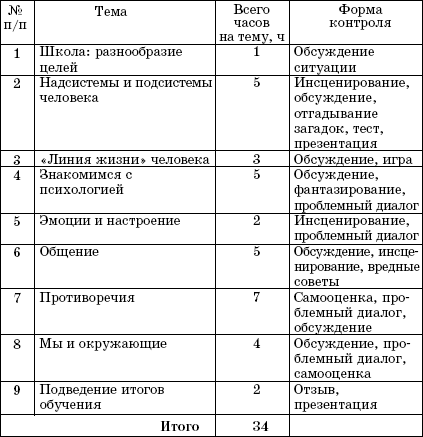 Требования к уровню освоения курсаК концу 2 класса учащиеся:будут знать: о структуре адреса, об основных подсистемах организма, о необходимости здорового образа жизни, о возможности тренировки внимания и памяти, о способах поднятия настроения, о правилах бесконфликтного общения, об ошибочности поспешных выводов;будут уметь: описывать развитие человека при помощи системного оператора («многоэкранки»); анализировать объекты и ситуации ближайшего окружения: чем (для чего?) хорошо? чем (для чего?) плохо? понимать относительность восприятия и оценок происходящего.Планируемые результаты освоения курсаОбразовательные компетенции, формируемые в процессе обучения:• ценностно-смысловые:– способность осознавать своё предназначение в окружающем мире;– умение определять целевые и смысловые ориентиры своих действий;– интерес к общественным явлениям, понимание активной роли человека в обществе;• общекультурные:– знание особенностей национальной и общечеловеческой культуры;– восприятие мира как единого и целостного при разнообразии культур;• учебно-познавательные:– формирование широкой мотивационной основы учебной деятельности;– самостоятельное выделение и формулирование познавательной цели;– выбор наиболее эффективных способов решения проблемы в зависимости от конкретных условий;• информационные:– умение осуществлять поиск информации в открытом информационном пространстве;– умение осознанно строить сообщения в устной и письменной форме;• коммуникативные:– опыт ролевого взаимодействия и реализации собственной позиции;– понимание относительности мнений и подходов к решению проблем;– продуктивное содействие разрешению конфликтов;– использование различных речевых средств для эффективного решения коммуникативных задач;• социально-трудовые:– ценностное отношение к учёбе как виду творческой деятельности;– уважение к труду и творчеству взрослых и сверстников;– бережное отношение к результатам своего труда и других людей;• личностные:– освоение способов физического, духовного и интеллектуального саморазвития;– овладение навыками саморегуляции и самоподдержки;– овладение механизмом самоопределения в различных ситуациях;– создание индивидуальной образовательной траектории и программы жизнедеятельности в целом;– установка на здоровый образ жизни.Содержание программы1. Школа: разнообразие целей (1 ч)1.1. Зачем учиться в школе?Игра «Главное». Проблемная ситуация «Зачем учиться в школе?» Целесообразность школьных правил.2. Надсистемы и подсистемы человека (5 ч)2.1. АдресСистематизация понятия «адрес». Что делать, если потерялся? Игра «Кто вы? Где вы?».2.2. Наш организмИз каких частей «состоит» человек? Занимательная математика. Беседа «Одна голова хорошо…». Правила отношения к инвалидам.2.3. Как устроен человек?Рисование «Что внутри?». Беседа «Знакомимся с анатомией». Отгадывание загадок про различные части тела.2.4. БолезниКакие бывают болезни? Что делать, чтобы не заболеть? Что значит «лечиться надо уметь»?2.5. Что такое здоровый образ жизни?Театрализованный праздник. Защита творческих работ на тему ЗОЖ. Презентация паспорта здоровья.3. «Линия жизни» человека (3 ч)3.1. Развитие ребёнка до школыБеседа «Путешествие в прошлое». Мальчики и девочки: сходство и отличие. Правила поведения по отношению к девочкам.3.2. БудущееБеседа «Путешествие в будущее». Понятие о профессиях. Бабушки и дедушки. Проблемная ситуация «Сказка о потерянном времени». Правила поведения по отношению к пожилым людям.3.3. «Линия жизни» человекаИгра «Сколько лет герою сказки?». Фантазирование «Растём в прошлое». Беседа о долголетии.4. Знакомимся с психологией (5 ч)4.1. Что такое Я?Что такое Я? Зачем нужно «знать» самого себя? Тест «Какой я?» Проблемный диалог «Шустрики и мямлики».4.2. Учимся быть внимательнымиЧто значит «быть внимательным»? Игра на внимание «Запрещённое движение». Тест «Внимательны ли вы?». Невнимательность: смешно или опасно?4.3. Учимся запоминатьИгра «Что изменилось?» Что такое хорошая память? Упражнение «Проверка памяти». Как тренировать память? Фантазирование «Если бы память исчезла…».4.4. Учимся придумыватьИгра «Оркестр». Беседа о воображении. Практическая работа «Закорючки». Приёмы фантазирования. Зачем нужно уметь придумывать?4.5. Что значит «быть умным»?Игра «Назови одним словом». Беседа «Что такое ум?» Практическая работа «Что это?». Описание объекта при помощи системного оператора («пятиэкранки»).5. Эмоции и настроение (2 ч)5.1. Какие бывают эмоции?Игра «Невпопад». Беседа об эмоциях. Практическая работа «Читаем по лицу». Инсценирование ситуаций.5.2. Как поднять настроение?Игра «Что это?» Беседа о настроении. Обсуждение «Как поднять настроение?»6. Общение (5 ч)6.1. Речевое общениеИгра на внимание «Кряк-квак». Беседа «Зачем люди общаются?». Тест «Общительны ли вы?». Как нужно разговаривать по телефону?6.2. Неречевое общение. ЖестыИгра «Пойми меня». Практическая работа «Жесты».6.3. Проблемы общенияИгра «Комплименты». Беседа «Слова и интонация». Анализ ситуаций. Обсуждение пословиц.6.4. КонфликтыИгра «Дразнилки». Беседа «Как рождаются конфликты?». Тест «Конфликтный ли вы человек?». Обсуждение ситуаций. Способы, как можно помириться.6.5. Правила урегулирования конфликтовИгра «Мы похожи друг на друга». Беседа о способах урегулирования конфликта. Кто такие посредники?7. Противоречия (7 ч)7.1. Понятие о противоречии. Противоречия в предметахИгра «Наоборот». Упражнение «Классификация». Анализ противоречий в предметах. Беседа об относительности признаков.7.2. Противоречия в явлениях природыЗагадки о явлениях природы. Обсуждение «Дождь – какой?», «Зима – какая?». Рисование «Противоречия в природе». Фантазирование.7.3. Противоречия в свойствах характераИгра «Каким быть?». Беседа «Противоположности сходятся». Ложь: «плохая» и «хорошая». Анализ сказки.7.4. Противоречия в свойствах характера (продолжение)Игра «Поле Чудес». Беседа о доброте и жадности. Всегда ли нужно делиться? Анализ сказки.7.5. Противоречия в ситуацияхОбсуждение «День рождения: что хорошего и что плохого?». Беседа «Другая точка зрения». Инсценирование и анализ ситуаций.7.6. Противоречия в ситуациях (продолжение)Игра «Сказочный герой». Беседа «Что такое репутация?». Упражнение «Внутренний дирижёр». Беседа «Законы общества».7.7. Противоречие «цель – средства»Обсуждение «Кукушка – какая?». Анализ сказки. Беседа «Цель и средства». Почему не надо торопиться с выводами?8. Мы и окружающие (4 ч)8.1. ЭкскурсияНаблюдение за «следами» хороших и плохих поступков в ближайшем окружении.8.2. Анализ экскурсииОбсуждение «Кто хороший? Кто плохой?». Анализ рассказа. Как стать по-настоящему хорошим?8.3. Ориентирование в окружающем миреИгра «Сказочные злодеи». Беседа о маскировке. Письменная работа «Дома и на улице». Обсуждение «Почему так, а не иначе?».8.4. Правила поведения с незнакомымиИнсценировки-тренинги «Если…».9. Подведение итогов обучения (2 ч)9.1. Я – хороший, ты – хорошийАнализ сказки. Беседа о воспитании и самовоспитании. Что значит «любить себя»?9.2. Обобщающее занятиеПрезентация и защита творческих работ.Календарно-тематическое планирование (34 часа)Муниципальное образовательное учреждениеКонстантиновская средняя общеобразовательная школа Рассмотрена                                                                                                                                                                                              Утверждена  на заседании школьного МО                                                                                                                                                     приказом по школе протокол № ______________                                                                                                                                                  №________________                      от «___»_____________ 2019г.                                                                                                                                                                            от «____»__________________2019 г.Рассмотрена на заседании научно-методического совета                                                                          директор школы_________________Е.П. Чепурнапротокол №__________________от «____»________________ 2019 г.Рабочая программа по внеурочной деятельности  « Я - исследователь»  для 2а класса.                                                                                                                                   Разработчик программыУчитель: Харламова Светлана Сергеевна                                                                                                                        высшая категорияп. Константиновский, 2019 год.Пояснительная запискаПрограмма  внеурочной деятельности по социальному направлению «Я – исследователь»  разработана на основе авторской программы А. И. Савенкова «Я - исследователь»  в соответствии с требованиями федерального государственного образовательного стандарта начального общего образования.Общая характеристика курсаПрактика использования методов исследовательского обучения в основном учебном процессе современной российской школы находит всё большее применение. Современный учитель всё чаще старается предлагать задания, включающие детей в самостоятельный творческий, исследовательский поиск.	Однако возможности использования методов проведения самостоятельных исследований и создания детьми собственных творческих проектов в основном учебном процессе существенно ограничены. Поэтому курс рассчитан на внеурочную деятельность в начальной школе.Цель курсаТрансформация процесса развития интеллектуально-творческого потенциала личности ребёнка путём совершенствования его исследовательских способностей в процессе саморазвития.Задачи курсаРазвитие познавательных потребностей младших школьников.Развитие познавательных способностей младших школьников.Обучение детей младшего школьного возраста специальным знаниям, необходимым для проведения самостоятельных исследований.Формирование и развитие у детей младшего школьного возраста умений и навыков исследовательского поиска.Формирование у младших школьников представлений об исследовательском обучении как ведущем способе учебной деятельности.Место курса в учебном плане.Авторская программа предполагает изучение курса с первого класса. Распределение часов по разделам квалифицируется как примерное.  Занятия проводятся 1 раз в неделю. Во 2 классе –  34 часа в год. Таким образом, в программу курса включены темы, изучаемые в 1 и 2 классах для более полного понимания детьми содержания занятий. В первой и второй четвертях учебного года проводятся занятия из подпрограмм «Тренинг» и «Исследовательская практика». В третьей четверти вводится самостоятельная (домашняя) работа детей и занятия из подпрограммы «Мониторинг». В четвёртой четверти проводится индивидуальная работа по подпрограмме «Исследовательская практика», самостоятельная работа детей по защите собственных работ и занятия по подпрограмме «Мониторинг».Таким образом, общий объём занятий складывается из 34 часов  - под руководством учителя в школе и самостоятельной работы вне школы в зависимости от индивидуальных потребностей и возможностей ребёнка.Планируемые результаты освоения программы курсаЛичностные универсальные учебные действияУ обучающегося будут сформированы:_ положительное отношение к исследовательской деятельности;_ широкая мотивационная основа исследовательской деятельности, включающая социальные, учебно-познавательные и внешние мотивы;_ интерес к новому содержанию и новым способам познания;_ ориентация на понимание причин успеха в исследовательской деятельности, в том числе на самоанализ и самоконтроль результата, на анализ соответствия результатов требованиям конкретной задачи, понимание предложений и оценок учителя, взрослых, товарищей, родителей;_ способность к самооценке на основе критериев успешности исследовательской деятельности.Обучающийся получит возможность для формирования:_ внутренней позиции обучающегося на уровне понимания необходимости исследовательской деятельности, выраженного в преобладании познавательных мотивов и предпочтении социального способа оценки деятельности;_ выраженной познавательной мотивации;_ устойчивого интереса к новым способам познания;_ адекватного понимания причин успешности/неуспешности исследовательской деятельности;_ морального сознания, способности к решению моральных проблем на основе учета позиций партнеров в общении, устойчивого следования в поведении моральным нормам и этическим требованиям.Регулятивные универсальные учебные действияОбучающийся научится:_ принимать и сохранять учебную задачу;_ учитывать выделенные учителем ориентиры действия;_ планировать свои действия;_ осуществлять итоговый и пошаговый контроль;_ адекватно воспринимать оценку учителя;_ различать способ и результат действия; _ оценивать свои действия на уровне ретро-оценки;_ вносить коррективы в действия на основе их оценки и учета сделанных ошибок;_ выполнять учебные действия в материале, речи, в уме.Обучающийся получит возможность научиться:_ проявлять познавательную инициативу;_ самостоятельно учитывать выделенные учителем ориентиры действия в незнакомом материале;_ преобразовывать практическую задачу в познавательную;_ самостоятельно находить варианты решения познавательной задачи.Познавательные универсальные учебные действияОбучающийся научится:_ осуществлять поиск нужной информации для выполнения учебного исследования с использованием учебной и дополнительной литературы в открытом информационном пространстве, в т.ч. контролируемом пространстве Интернет;_ использовать знаки, символы, модели, схемы для решения познавательных задач и представления их результатов;_ высказываться в устной и письменной формах;_ ориентироваться на разные способы решения познавательных исследовательских задач;_ владеть основами смыслового чтения текста;_ анализировать объекты, выделять главное;_ осуществлять синтез (целое из частей);_ проводить сравнение, сериацию, классификацию по разным критериям;_ устанавливать причинно-следственные связи;_ строить рассуждения об объекте;_ обобщать (выделять класс объектов по какому-либо признаку);_ подводить под понятие;_ устанавливать аналогии;_ оперировать такими понятиями, как проблема, гипотеза, наблюдение, эксперимент, умозаключение, вывод и т.п.;_ видеть проблемы, ставить вопросы, выдвигать гипотезы, планировать и проводить наблюдения и эксперименты, высказывать суждения, делать умозаключения и выводы, аргументировать (защищать) свои идеи и т.п.Обучающийся получит возможность научиться:_ осуществлять расширенный поиск информации в соответствии с исследовательской задачей с использованием ресурсов библиотек и сети Интернет;_ фиксировать информацию с помощью инструментов ИКТ;_ осознанно и произвольно строить сообщения в устной и письменной форме;_ строить логическое рассуждение, включающее установление причинно-следственных связей;_ оперировать такими понятиями, как явление, причина, следствие, событие, обусловленность, зависимость, различие, сходство, общность, совместимость, несовместимость, возможность, невозможность и др.;  использованию исследовательских методов обучения в основном учебном процессе и повседневной практике взаимодействия с миром.Коммуникативные универсальные учебные действияОбучающийся научится:_ допускать существование различных точек зрения;_ учитывать разные мнения, стремиться к координации;_ формулировать собственное мнение и позицию;_ договариваться, приходить к общему решению;_ соблюдать корректность в высказываниях;_ задавать вопросы по существу;_ использовать речь для регуляции своего действия;_ контролировать действия партнера;_ владеть монологической и диалогической формами речи.Обучающийся получит возможность научиться:_ учитывать разные мнения и обосновывать свою позицию;_ аргументировать свою позицию и координировать ее с позицией партнеров при выработке общего решения в совместной деятельности;_ с учетом целей коммуникации достаточно полно и точно передавать партнеру необходимую информацию как ориентир для построения действия;_ допускать возможность существования у людей разных точек зрения, в том числе не совпадающих с его собственной, и учитывать позицию партнера в общении и взаимодействии;_ осуществлять взаимный контроль и оказывать партнерам в сотрудничестве необходимую взаимопомощь;_ адекватно использовать речь для планирования и регуляции своей деятельности.Содержание программы внеурочной деятельности.2 класс( 34 часа)	Во втором классе все дети включаются в самостоятельную исследовательскую практику. Каждый ребёнок получает инструкционную карту, где  подробно описан каждый шаг пути проведения собственного исследования, и начинает работу.Результаты собственной исследовательской работы второклассники представляют на специально организованных «конкурсных» защитах исследовательских работ и творческих проектов.         В силу разности темпераментов и характеров, особенностей когнитивного развития и специфики темы дети будут работать с разной скоростью. Необходимо позволить каждому ребёнку работать в том темпе, который ему свойственен, но при этом не допускать к защите  не доведённые до конца работы и с попытками искусственного затягивания.Подпрограмма «Тренинг». Специальные знания по приобретению учащимися специальных знаний и развитию умений и навыков исследовательского поиска (17 часов)Подпрограмма «Исследовательская практика». Проведение обучающимися самостоятельных исследований и выполнение творческих проектов  (11часов). Подпрограмма «Мониторинг». Содержание и организация мероприятий необходимых для управления процессом решения задач исследовательского обучения (мини-курсы, конференции, защиты исследовательских работ и творческих проектов и др.)  (6 часов).Содержание занятий. 2 класс.Тренинг исследовательских способностейОбщий объем тренинговых занятий в классе _ 17 часов (из расчета один час в неделю). Тема 1 «Научные исследования и наша жизнь»Уточнение и корректировка детских представлений об исследовании и исследователях. Коллективное обсуждение вопроса о том, какие науки и какие области исследований им известны. Коллективное обсуждение вопросов о наиболее заинтересовавших детей исследованиях и открытиях, о возможностях применения их результатов. Беседа о самых интересных научных открытиях, использующихся в нашей жизни.Тема 2 «Методы исследования»Совершенствование владения основными доступными нам методами исследования (подумать самостоятельно, спросить у другого человека, понаблюдать, провести эксперимент и др.). Практические задания - тренировка в использовании методов исследования в ходе изучения доступных объектов (вода, свет, комнатные растения, животные, люди и т.п.).Тема 3 «Наблюдение и наблюдательность»Сфера применения наблюдения в научных исследованиях. Информация об открытиях, сделанных преимущественно на основе наблюдений. Знакомство с приборами, созданными для наблюдения (телескопы, микроскопы и др.). Практические задания на развитие наблюдательности.Тема 4 «Эксперимент _ познание в действии»Что мы знаем об экспериментировании? Как узнавать новое с помощью экспериментов. Планирование и проведение экспериментов с доступными объектами (вода, бумага и др.).Тема 5 «Гипотезы и провокационные идеи»Что такое гипотеза и что такое провокационная идея. Чем они похожи и чем отличаются. Практические задания на продуцирование гипотез и провокационных идей.Тема 6 «Анализ и синтез»Что значит проанализировать объект или явление. Что такое синтез. Практические задания на анализ и синтез. Практические задания «Как делать обобщения».Тема 7 «Как давать определения понятиям»Практическое использование приемов, сходных с определением понятий. Загадки как определения понятий. Составление кроссвордов.Тема 8 «Планирование и проведение наблюдений и экспериментов»Коллективная беседа «Нужен ли исследователю план работы». Практическая работа «Планируем и проводим собственные наблюдения». Практическая работа «Планируем и проводим собственные эксперименты».Тема 9 «Наблюдение и экспериментирование»Практические задания на развитие умений наблюдать и экспериментировать.Тема 10«Основные логические операции»Практические задания по темам: как давать определения понятиям, проводить анализ, синтезировать, обобщать, классифицировать, делать умозаключения.Тема 11 «Гипотезы и способы их конструирования»Беседа на тему «Как рождаются гипотезы». Какими бывают гипотезы. Как подтвердить или опровергнуть гипотезу. Практические задания по теме «Конструирование гипотез».Тема 12 «Искусство задавать вопросы»Коллективная беседа о том, какими бывают вопросы. Как правильно задавать вопросы. Как узнавать новое с помощью вопросов. Бывают ли вопросы глупыми. Практические занятия по тренировке умений задавать вопросы.Тема 13 «Учимся оценивать идеи, выделять главное и второстепенное»Что такое оценка научных идей, кто и как может оценить идею. Знакомство с «матрицей по оценке идей». Практическая работа «Выявление логической структуры текста». Практические задания типа «Что сначала, что потом».Тема 14 «Ассоциации и аналогии»Знакомство с понятиями «ассоциация» и «аналогия».Практические задания на выявление уровня сформированности и развитие ассоциативного мышления. Коллективная беседа «Использование аналогий в науке» (бионика, биоархитектура и др.). Практическое задание на создание аналогий.Тема 15 «Суждения, умозаключения, выводы»Знакомство с логикой и правилами делать суждения, умозаключения и выводы. Практические задания по развитию умений высказывать суждения и делать умозаключения.Тема 16 «Искусство делать сообщения»Как правильно спланировать сообщение о своем исследовании. Как выделить главное и второстепенное. Практические задания «Что сначала, что потом», «Составление рассказов по заданному алгоритму» и т.п.Тема 17 «Как подготовиться к защите собственной исследовательской работы»Коллективное обсуждение проблем: «Что такое защита», «Как правильно делать доклад», «Как отвечать на вопросы» и т.п. Практические задания «Вопросы и ответы», «Как доказывать идеи» и т.п.Самостоятельная исследовательская практикаОбщий объем занятий _ 11 часов, из них 7 часов отведено на индивидуальную работу. Занятия проводятся периодически, в течение учебного года. Тема 1 «Как выбрать тему собственного исследования»Коллективное обсуждение задачи выбора темы собственного исследования. Индивидуальная работа с учащимися (методика и правила выбора темы подробно описаны в методических рекомендациях к программе).Тема 2 «Индивидуальная работа по планированию и проведению самостоятельных исследований»Каждый ребенок должен иметь задания из рабочей тетради «Я _ исследователь». В них последовательно изложено, какие задачи он должен решать.Тема 3 «Коллективная игра-исследование»Методика проведения игр-исследований описана в методических рекомендациях. Предлагается выбрать любой из описанных или разработать собственный сценарий.Тема 4 «Индивидуальная консультационная работа по проведению самостоятельных исследований»Подготовка детских работ к публичной защите. Педагог проводит индивидуальную работу с учащимися, работающими в микрогруппах или индивидуально. Индивидуальное консультирование необходимо потому, что тематика работ очень разнообразна. Кроме того, большая часть ребят склонна хранить в секрете от других результаты собственных изысканий до момента их завершения.Тема 5 «Семинар»Занятие, на котором желающие могут представить результаты собственных изысканий и провести предварительную защиту собственных работ.Мониторинг исследовательской деятельностиОбщий объем _ 6 часов. Из них на коллективную работу  присутствие на защитах других ребят, на индивидуальную подготовку к защите и на защиту, где ребенок (микрогруппа) представляет собственную работу, отводится по 2 часа.Тема 1 «Участие в защитах исследовательских работ и творческих проектов учащихся»Участие предполагает заслушивание всех докладов об итогах проведенных исследований и выполненных проектах, вопросы авторам, высказывание собственных суждений.Тема 2 «Подготовка собственных работ к защите»Планирование собственного выступления. Подготовкатекста доклада, схем, графиков, рисунков, чертежей, макетов.Подготовка к ответам на вопросы.Тема 3 «Собственная защита исследовательских работи творческих проектов»Участие предполагает доклад, ответы на  вопросы и заслушивание всех докладов об итогах проведенных исследованийТематическое планирование.Учебные и методические пособия:Савенков А.И. Я _ исследователь: рабочая тетрадь для младших школьников. _ Самара : Издательство «Учебная литература», 2010. _ 32 с.Савенков А.И. Развитие логического мышления. 7_8 лет. _Самара : Издательский дом «Федоров» : Издательство «Учебная литература», 2010. _ 32 с.Савенков А.И. Развитие творческого мышления. 7_8 лет. _ Самара : Издательский дом «Федоров» : Издательство «Учебная литература», 2011. _ 32 с.Савенков А.И. Развитие познавательных способностей. 6_8 лет. _ Самара : Издательский дом «Федоров» : Издательство «Учебная литература», 2010. _ 32 с.Савенков А.И. Методика исследовательского обучения младших школьников. _ Самара : Издательство «Учебная литература» : Издательский дом «Федоров», 2011. _ 224 с.Савенков А.И. Психология исследовательского обучения. _ М.: Академия, 2005.Детские энциклопедии, справочники, словари.Результаты детских исследований и творческих проектов прошлых лет.№п/п№п/пТема разделаКол-во часовКол-во часовПредметное содержаниеКол-во часовКол-во часов11Первые шаги по тропинкеоткрытий.55 Знакомство с оборудованием, необходимым для работы на природе: полевой дневник, компас, лупа, определитель растений и животных, справочники, карта местности и др. Правила ведения полевого дневника: запись наблюдений и зарисовка наблюдаемых явлений. Четыре основных качества, необходимые каждому во время проведения исследования в лесу: терпение, внимательность, точность, сотрудничество. Наблюдение – основной метод работы на природе. Его цель, планирование. Значение систематичности в проведении наблюдений. Четыре основных вопроса, на которые необходимо ответить, прежде чем приступать к наблюдению: зачем? что? где? И как наблюдать?Десять заповедей друзей леса, составленные учёным-экологом Ф.Тасси.Упражнения для развития наблюдательности: «В гармонии с природой», «Ходим, подняв голову вверх», «Смотрим под ноги», «Ходим задом наперёд», «Прогулка вслепую» 22Природа внашихощущениях.88Каждый человек связан с окружающей средой посредством органов чувств. Сенсорное восприятие – один из путей существования в гармонии с окружающим миром. Восприятие цвета и формы различных природных объектов. Цвета леса. Цветовая гамма растений: листьев, цветков, коры деревьев и кустарников. Составление палитры красок одного растения. Составление гаммы оттенков зелёного цвета – основного цвета леса, коричневого – цвета коры и почвы или голубого – цвета неба.Выразительность линий и форм живых организмов. Гармония в природе как «связь», «стройность», «соразмерность».Гармоничное сочетание в организме растений и животных отдельных частей, пропорциональность форм.Знакомство с различными техниками рисования, позволяющими выразить своё впечатление от посещения леса: монотипия, акватипия, рисунок пером, использование трафаретов.Упражнения для тренировки зрительного восприятия. Нахождение объектов по заданным признакам. Использование оптических приборов – биноклей, ручных и бинокулярных луп, микроскопов – для изучения различных микро- и макрообъектов. Изготовление простейшего «микроскопа» из пластмассового стаканчика, прозрачной плёнки и резинового колечка.Упражнения на расширение опыта сенсорного взаимодействия с использованием слуха, обоняния, осязания, вкуса. Игра «Давайте познакомимся (выступление от имени какого-нибудь животного или растения, направленное на преодоление негативного отношения к нему)33Геометрия живой природы.77Живые организмы и симметрия. Двусторонняя и лучевая симметрия в строении различных органов животных и растений.Спираль в движении, росте и развитии растений и животных – способ достижения дополнительной жёсткости и устойчивости в пространстве. Описывая спираль, растут побеги; двигаясь по спирали, раскрываются лепестки цветков, развёртываются побеги папоротника; спиральное расположение почек и листьев на побеге.Разнообразие форм листьев и крон деревьев и кустарников. Различная степень густоты кроны: густая, средняя, сквозистая.Зависимость особенностей внешнего строения растений и животных от условий среды обитания и образа жизни.4Природа  и её обитатели.Природа  и её обитатели.8Наблюдения за растениями и животными (по выбору). Изучение условий обитания, особенностей произрастания (для растений) – одиночные или образуют заросли, угнетён ли рост и т.д. Выявление взаимоотношений между различными видами живых организмов (сотрудничество, конкуренция, хищничество, паразитизм и др.) Особенности поведения.Изучение типов повреждений растений насекомыми и микроорганизмами. Изучение зависимости состояния растений от условий произрастания.Подвижные игры: «Белки, сойки и орехи», «Найди свой дом»Наблюдения за растениями и животными (по выбору). Изучение условий обитания, особенностей произрастания (для растений) – одиночные или образуют заросли, угнетён ли рост и т.д. Выявление взаимоотношений между различными видами живых организмов (сотрудничество, конкуренция, хищничество, паразитизм и др.) Особенности поведения.Изучение типов повреждений растений насекомыми и микроорганизмами. Изучение зависимости состояния растений от условий произрастания.Подвижные игры: «Белки, сойки и орехи», «Найди свой дом»5Лесные ремёсла.Лесные ремёсла.5Традиционные народные промыслы, связанные с лесом: резьба по дереву, бересте; плетение из луба, лыка, ивового прута, берестоплетение.Лесные мотивы в работах вышивальщиц, ткачих, кружевниц, в росписи павловопосадских платков. Игрушки пришли из леса: богородская игрушка, сергиевопосадские матрёшки. Элементарные представления об антропоморфизме  народном творчестве. Животные и растения, наделяемые различными положительными и отрицательными человеческими качествами. Преодоление стереотипов, выражающихся в негативном отношении к некоторым животным (отношения неприязни, брезгливости, отвращения, безразличия и т.п.).Лесная палитра: растения-красители. Красильная мастерская в работе – окрашиваем ткани. Рисуем природными красками.Лес – кормилец и врачеватель. Лесное «меню». Лекарственные растения леса. Традиционные народные промыслы, связанные с лесом: резьба по дереву, бересте; плетение из луба, лыка, ивового прута, берестоплетение.Лесные мотивы в работах вышивальщиц, ткачих, кружевниц, в росписи павловопосадских платков. Игрушки пришли из леса: богородская игрушка, сергиевопосадские матрёшки. Элементарные представления об антропоморфизме  народном творчестве. Животные и растения, наделяемые различными положительными и отрицательными человеческими качествами. Преодоление стереотипов, выражающихся в негативном отношении к некоторым животным (отношения неприязни, брезгливости, отвращения, безразличия и т.п.).Лесная палитра: растения-красители. Красильная мастерская в работе – окрашиваем ткани. Рисуем природными красками.Лес – кормилец и врачеватель. Лесное «меню». Лекарственные растения леса. Всего часов:Всего часов:Всего часов:33№ п/пНазвание разделаТема занятияХарактеристика деятельностиДата проведенияИспользуемое оборудование1Первые     шаги по тропинке открытий.Готовимся наблюдать и изучать. Работа с компасом, лупой и другим оборудованием, необходимым для проведения в природе наблюдений и измерений.Полевой дневник, простой карандаш, ластик, повязки на глаза из плотной материи (одна повязка на двух детей), аудиоматериалы с записью звуков природы.2Первые     шаги по тропинке открытий.Какие качества необходимы юному исследователю.Выработка в себе личных качеств, необходимых для работы на природе. Выполнение упражнений на внимание, терпение, точность, сотрудничествоПолевой дневник, простой карандаш, ластик, повязки на глаза из плотной материи (одна повязка на двух детей), аудиоматериалы с записью звуков природы.3Первые     шаги по тропинке открытий.Экскурсия на природу. Применение правил поведения на природе во время учебных занятий. Составление плана проведения простейшего исследования.Полевой дневник, простой карандаш, ластик, повязки на глаза из плотной материи (одна повязка на двух детей), аудиоматериалы с записью звуков природы.4Первые     шаги по тропинке открытий.Тренируем наблюдательностьИспользование полевого дневника для записи и зарисовки наблюдаемых объектов и явлений.Полевой дневник, простой карандаш, ластик, повязки на глаза из плотной материи (одна повязка на двух детей), аудиоматериалы с записью звуков природы.5Первые     шаги по тропинке открытий.Десять заповедей друзей леса.Применение правил поведения на природе в повседневной жизни.Полевой дневник, простой карандаш, ластик, повязки на глаза из плотной материи (одна повязка на двух детей), аудиоматериалы с записью звуков природы.6Природа в наших ощущенияхКак мы воспринимаем окружающий мирИзучение и развитие возможностей органов чувств как источника информации об окружающей среде.Полевой дневник, простой карандаш, ластик, бумага для акварели, акварельные и гуашевые краски, тушь, кисточки и перья, аудиозаписи звуков природы, повязки на глаза, карточки-задания, пластмассовые или картонные стаканчики из-под пищевых продуктов, тонкая полиэтиленовая плёнка, цветные резиновые колечки.7Природа в наших ощущенияхТренируем органы чувствПроведение наблюдений за природными объектами.Полевой дневник, простой карандаш, ластик, бумага для акварели, акварельные и гуашевые краски, тушь, кисточки и перья, аудиозаписи звуков природы, повязки на глаза, карточки-задания, пластмассовые или картонные стаканчики из-под пищевых продуктов, тонкая полиэтиленовая плёнка, цветные резиновые колечки.8Природа в наших ощущенияхКакого цвета лес?Составление описания объекта изучения.Полевой дневник, простой карандаш, ластик, бумага для акварели, акварельные и гуашевые краски, тушь, кисточки и перья, аудиозаписи звуков природы, повязки на глаза, карточки-задания, пластмассовые или картонные стаканчики из-под пищевых продуктов, тонкая полиэтиленовая плёнка, цветные резиновые колечки.9Природа в наших ощущенияхЧто такое гармония?Выражение своих эмоций и чувств, возникающих во время общения с природой, с помощью художественного слова, рисунка, малых пластических форм и т.п.Полевой дневник, простой карандаш, ластик, бумага для акварели, акварельные и гуашевые краски, тушь, кисточки и перья, аудиозаписи звуков природы, повязки на глаза, карточки-задания, пластмассовые или картонные стаканчики из-под пищевых продуктов, тонкая полиэтиленовая плёнка, цветные резиновые колечки.10Природа в наших ощущенияхРисуем впечатленияВыражение своих эмоций и чувств, возникающих во время общения с природой, с помощью художественного слова, рисунка, малых пластических форм и т.п.Полевой дневник, простой карандаш, ластик, бумага для акварели, акварельные и гуашевые краски, тушь, кисточки и перья, аудиозаписи звуков природы, повязки на глаза, карточки-задания, пластмассовые или картонные стаканчики из-под пищевых продуктов, тонкая полиэтиленовая плёнка, цветные резиновые колечки.11Природа в наших ощущенияхУчимся пользоваться приборамиРабота с различными приборами и инструментами, необходимыми для проведения наблюдений и измерений.Полевой дневник, простой карандаш, ластик, бумага для акварели, акварельные и гуашевые краски, тушь, кисточки и перья, аудиозаписи звуков природы, повязки на глаза, карточки-задания, пластмассовые или картонные стаканчики из-под пищевых продуктов, тонкая полиэтиленовая плёнка, цветные резиновые колечки.12Природа в наших ощущениях«Микроскоп из пластикового стаканчикаИзготовление простейшей модели прибора.Полевой дневник, простой карандаш, ластик, бумага для акварели, акварельные и гуашевые краски, тушь, кисточки и перья, аудиозаписи звуков природы, повязки на глаза, карточки-задания, пластмассовые или картонные стаканчики из-под пищевых продуктов, тонкая полиэтиленовая плёнка, цветные резиновые колечки.13Природа в наших ощущенияхИгра «Давайте познакомимся»Оформление выполненных наблюдений в виде сообщения, проекта.Полевой дневник, простой карандаш, ластик, бумага для акварели, акварельные и гуашевые краски, тушь, кисточки и перья, аудиозаписи звуков природы, повязки на глаза, карточки-задания, пластмассовые или картонные стаканчики из-под пищевых продуктов, тонкая полиэтиленовая плёнка, цветные резиновые колечки.14Геометрия живой природы.Что такое симметрия?Выявление в ходе наблюдений характерных особенностей природных объектов.Полевой дневник, простой карандаш, ластик, карманное зеркало прямоугольной формы, разноцветные нити длиной 25-30 см, карточки-задания, листы плотной бумаги, широкий прозрачный скотч, цветные карандаши, фломастеры,  аудиозаписи звуков природы.15Геометрия живой природы.Лучевая симметрияВыявление в ходе наблюдений характерных особенностей природных объектов.Полевой дневник, простой карандаш, ластик, карманное зеркало прямоугольной формы, разноцветные нити длиной 25-30 см, карточки-задания, листы плотной бумаги, широкий прозрачный скотч, цветные карандаши, фломастеры,  аудиозаписи звуков природы.16Геометрия живой природы.Живая спиральСоотнесение формы и свойств различных природных объектов. Выявление и описание разнообразия определённых природных объектов и явлений. Применение простейшей шкалы для характеристики состояния природных объектов.Полевой дневник, простой карандаш, ластик, карманное зеркало прямоугольной формы, разноцветные нити длиной 25-30 см, карточки-задания, листы плотной бумаги, широкий прозрачный скотч, цветные карандаши, фломастеры,  аудиозаписи звуков природы.17Геометрия живой природы.Такие разные листьяСоотнесение формы и свойств различных природных объектов. Выявление и описание разнообразия определённых природных объектов и явлений. Применение простейшей шкалы для характеристики состояния природных объектов.Полевой дневник, простой карандаш, ластик, карманное зеркало прямоугольной формы, разноцветные нити длиной 25-30 см, карточки-задания, листы плотной бумаги, широкий прозрачный скотч, цветные карандаши, фломастеры,  аудиозаписи звуков природы.18Геометрия живой природы.Различаем деревья по кронеСоотнесение формы и свойств различных природных объектов. Выявление и описание разнообразия определённых природных объектов и явлений. Применение простейшей шкалы для характеристики состояния природных объектов.Полевой дневник, простой карандаш, ластик, карманное зеркало прямоугольной формы, разноцветные нити длиной 25-30 см, карточки-задания, листы плотной бумаги, широкий прозрачный скотч, цветные карандаши, фломастеры,  аудиозаписи звуков природы.19Геометрия живой природы.О кронах, густых и ажурныхСоотнесение формы и свойств различных природных объектов. Выявление и описание разнообразия определённых природных объектов и явлений. Применение простейшей шкалы для характеристики состояния природных объектов.Полевой дневник, простой карандаш, ластик, карманное зеркало прямоугольной формы, разноцветные нити длиной 25-30 см, карточки-задания, листы плотной бумаги, широкий прозрачный скотч, цветные карандаши, фломастеры,  аудиозаписи звуков природы.20Геометрия живой природы.Организм и среда обитанияУстановление зависимости особенностей внешнего строения живых организмов от внешних факторов средыПолевой дневник, простой карандаш, ластик, карманное зеркало прямоугольной формы, разноцветные нити длиной 25-30 см, карточки-задания, листы плотной бумаги, широкий прозрачный скотч, цветные карандаши, фломастеры,  аудиозаписи звуков природы.21Природа       и  её  обитатели.Учимся планировать наблюдениеПланирование и выполнение простейших наблюдений за природными объектамиПолевой дневник, простой карандаш, ластик, повязки на глаза, карточки-задания, листы плотной бумаги, широкий прозрачный скотч.22Природа       и  её  обитатели.Наблюдаем за животнымиСоставление описания природных объектов на основе предложенного алгоритмаПолевой дневник, простой карандаш, ластик, повязки на глаза, карточки-задания, листы плотной бумаги, широкий прозрачный скотч.23Природа       и  её  обитатели.Изучаем условия обитания растенийСоставление описания природных объектов на основе предложенного алгоритмаПолевой дневник, простой карандаш, ластик, повязки на глаза, карточки-задания, листы плотной бумаги, широкий прозрачный скотч.24Природа       и  её  обитатели.Всё связано со всемПоиск и нахождение в ближайшем природном окружении примеров, подтверждающих взаимосвязь растений и животных.Полевой дневник, простой карандаш, ластик, повязки на глаза, карточки-задания, листы плотной бумаги, широкий прозрачный скотч.25Природа       и  её  обитатели.Изучаем поведение животных и растенийПоиск и нахождение в ближайшем природном окружении примеров, подтверждающих взаимосвязь растений и животных.Полевой дневник, простой карандаш, ластик, повязки на глаза, карточки-задания, листы плотной бумаги, широкий прозрачный скотч.26Природа       и  её  обитатели.Чья «столовая»?Поиск и нахождение в ближайшем природном окружении примеров, подтверждающих взаимосвязь растений и животных.Полевой дневник, простой карандаш, ластик, повязки на глаза, карточки-задания, листы плотной бумаги, широкий прозрачный скотч.27Природа       и  её  обитатели.Что и кто влияет на живой организм?Поиск и нахождение в ближайшем природном окружении примеров, подтверждающих взаимосвязь растений и животных.Полевой дневник, простой карандаш, ластик, повязки на глаза, карточки-задания, листы плотной бумаги, широкий прозрачный скотч.28Экскурсия на природуПоиск и нахождение в ближайшем природном окружении примеров, подтверждающих взаимосвязь растений и животных.Полевой дневник, простой карандаш, ластик, повязки на глаза, карточки-задания, листы плотной бумаги, широкий прозрачный скотч.29Лесные ремеслаЛес в работе народных умельцев.Поиск примеров использования различных природных материалов при изготовлении изделий народного промысла.30Лесные ремеслаЛесные мотивыПоиск примеров использования различных природных материалов при изготовлении изделий народного промысла.31Лесные ремеслаЖивотные и растения в народном творчестве.Различение предметов наиболее известных народных промыслов. Умение приводить примеры антропоморфизма в устном народном творчестве.32Лесные ремеслаЛесная палитра.Различение предметов наиболее известных народных промыслов. Умение приводить примеры антропоморфизма в устном народном творчестве.33Лесные ремеслаЛес – кормилец и врачевательРазличение предметов наиболее известных народных промыслов. Умение приводить примеры антропоморфизма в устном народном творчестве.№ п/п Тема Всего часов Форма контроля 1. Путешествие в Страну загадок 1 Отзыв 2. Город самых простых загадок. Улица «Цвет» 3 Загадка, рисунок 3. Город самых простых загадок. Улица «Форма» 4 Рисунок, поделка 4. Город самых простых загадок. Улица «Размер» 3 Рисунок, сказка 5. Город самых простых загадок. Улица «Вещество» 4 Загадка, рисунок 6. Город пяти чувств 5 Рисунок, рассказ 7. Город загадочных частей 4 Рисунок, рассказ 8. Город загадочных мест 3 Обсуждение, буклет 9. Путешествие на машине времени 3 Рассказ, описание 10. Подведение итогов обучения 3Защита творческих работ. Отзыв Итого Итого 3333№ п/п Тема занятия Тема занятия Тип занятия Формы деятельности Формы контроля  Путешествие в Страну загадок  Путешествие в Страну загадок  Путешествие в Страну загадок  Путешествие в Страну загадок  Путешествие в Страну загадок  Путешествие в Страну загадок 1 Знакомство со Страной загадок Знакомство со Страной загадок Изучение нового материала Беседа, игра, фантазирование Отзыв  Город самых простых загадок. Улица «Цвет»  Город самых простых загадок. Улица «Цвет»  Город самых простых загадок. Улица «Цвет»  Город самых простых загадок. Улица «Цвет»  Город самых простых загадок. Улица «Цвет»  Город самых простых загадок. Улица «Цвет» 2 Улица «Цвет» Улица «Цвет» Формирование новых умений Практическая работа, создание творческих продуктов Загадка 3Изменение цвета в природе Изменение цвета в природе Изучение нового материала Игра, проблемный диалог Обсуждение 4Цвет в рукотворном мире Цвет в рукотворном мире Обобщение и систематизация Фантазирование, беседа, практи-ческая работа Рисунок  Город самых простых загадок. Улица «Форма»  Город самых простых загадок. Улица «Форма»  Город самых простых загадок. Улица «Форма»  Город самых простых загадок. Улица «Форма»  Город самых простых загадок. Улица «Форма»  Город самых простых загадок. Улица «Форма» 5Улица «Форма» Улица «Форма» Изучение нового материала Беседа, сравнение Игра 6Изменение формы Изменение формы Комбинированное Проблемный диалог Поделка 7Замок похожестей-непохожестей Замок похожестей-непохожестей Формирование новых умений Создание творческих продуктов Загадка 8Геометрические головоломки Геометрические головоломки Практическое применение знаний Практическая работа, фантази-рование Рисунок  Город самых простых загадок. Улица «Размер»  Город самых простых загадок. Улица «Размер»  Город самых простых загадок. Улица «Размер»  Город самых простых загадок. Улица «Размер»  Город самых простых загадок. Улица «Размер»  Город самых простых загадок. Улица «Размер» 9Улица «Размер» Улица «Размер» Обобщение и систематизация Беседа, проблемный диалог Обсуждение 10Относительность размера Относительность размера Закрепление знаний и умений Проблемный диалог Рисунок 11Противоречия в размере Противоречия в размере Комбинированное Проблемный диалог, фантазирование Сказка Город самых простых загадок. Улица «Вещество»Город самых простых загадок. Улица «Вещество»Город самых простых загадок. Улица «Вещество»Город самых простых загадок. Улица «Вещество»Город самых простых загадок. Улица «Вещество»Город самых простых загадок. Улица «Вещество»12 Улица «Вещество» Улица «Вещество»Практическое применение знанийПрактическая работаОбсуждение13Агрегатное состояние веществаАгрегатное состояние веществаИзучение нового материалаИгра, беседа, инсценировкаЗагадка14Вещества в изобретательских ситуацияхВещества в изобретательских ситуацияхФормирование новых уменийРешение изобретательских ситуаций, фантазированиеЗагадка15Сочинение загадокСочинение загадокФормирование новых уменийСоздание творческих продуктовРисунок6.Город пяти чувств6.Город пяти чувств6.Город пяти чувств6.Город пяти чувств6.Город пяти чувств6.Город пяти чувств16Улица «Зрение» Обобщение и систематизация Обобщение и систематизация Игра, беседа, решение изобретательских ситуаций Обсуждение 17Улица «Слух» Комбинированное Комбинированное Беседа, игра, практическая работа Описание 18Улица «Осязание» Комбинированное Комбинированное Игра, практическая работа, создание творческих продуктов Рассказ 19Улица «Обоняние». Улица «Вкус» Комбинированное Комбинированное Проблемный диалог, фантазирование Сказка 20Решение изобретательских задач «на обнаружение» Практическое применение знаний Практическое применение знаний Игра, анализ, решение изобретательских задач Обсуждение Город загадочных частейГород загадочных частейГород загадочных частейГород загадочных частейГород загадочных частейГород загадочных частей21Знакомство с Городом загадочных частей Изучение нового материала Изучение нового материала Игра, обсуждение Рисунки 22Сочинение загадок Формирование новых умений Формирование новых умений Создание творческих продуктов Рисунок 23Игры и упражнения со словами Практическое применение знаний Практическое применение знаний Игра, проблемный диалог, фантазирование Рассказ 24Придумывание необычных предметов Формирование новых умений Формирование новых умений Игра, практическая работа Рисунок Город загадочных местГород загадочных местГород загадочных местГород загадочных местГород загадочных местГород загадочных мест25Знакомство с Городом загадочных мест Изучение нового материала  Изучение нового материала  Игра, проблемный диалог, фантазирование Обсуждение 26Сочинение загадок Формирование новых умений Формирование новых умений Проблемный диалог, фантазирование Буклет 27Придумывание метафорФормирование новых уменийФормирование новых уменийПроблемный диалог, фантазированиеОбсуждениеПутешествие на машине времени Путешествие на машине времени Путешествие на машине времени Путешествие на машине времени Путешествие на машине времени Путешествие на машине времени 28Путешествие в прошлое Обобщение и систематизация Обобщение и систематизация Игра, беседа Обсуждение 29Путешествие в будущее Обобщение и систематизация Обобщение и систематизация Игра, фантазирование Рассказ 30Путешествие в Город загадочных дел Комбинированное Комбинированное Игра, беседа Описание Подведение итогов обучения Подведение итогов обучения Подведение итогов обучения Подведение итогов обучения Подведение итогов обучения Подведение итогов обучения 31Подготовка творческих работ (проектов) Практическое применение знаний Практическое применение знаний Практическая работа Рисунок 32Защита творческих работ (проектов) Контроль Контроль Презентация Защита проекта 33Праздник «Прощание во Страной загадок» Обобщение и система-тизация Обобщение и система-тизация Праздник Отзыв№Тип задания№Тип заданияКоличество часов1Задания повышенной сложности. Развитие быстроты реакции.  Развитие аналитических способностей и способности рассуждать42Логически-поисковые задания. Развитие концентрации внимания. Развитие аналитических способностей и способности рассуждать. 43Тренировка внимания. Совершенствование мыслительных операций. Развитие аналитических способностей и способности рассуждать.54Тренировка слуховой памяти. Совершенствование мыслительных операций. Развитие аналитических способностей и способности рассуждать.55Тренировка зрительной памяти. Совершенствование мыслительных операций. Развитие аналитических способностей и способности рассуждать.56Поиск закономерностей. Совершенствование мыслительных операций. Развитие аналитических способностей и способности рассуждать.57Задания по перекладыванию спичек. Ребусы. Совершенствование воображения. Развитие наглядно-образного мышления.5№ п/пДатаДатаТемаурокаРазвиваемые способностиХарактеристика видов учебной деятельности на уровне УУДПланируемые предметные результаты освоения материалаХарактеристика видов учебной деятельности на уровне УУДПланируемые предметные результаты освоения материалаХарактеристика видов учебной деятельности на уровне УУДПланируемые предметные результаты освоения материала№ п/ппланфактТемаурокаРазвиваемые способностиПредметныеМетапредметныеЛичностные1Выявление уровня развития внимания, восприятия, воображения, памяти и мышления. Графический диктант (вводный урок).Различать  главное и существенное на основе развивающих заданий и упражнений, сравнивать предметы.Выделять закономерности, завершать схемы.Анализировать ситуацию, устанавливать причинно-следственные связи.Называть предметы по описанию.Демонстрировать способность переключать, распределять вниманиеОбъяснять  значение слов и выражений.Составлять  загадки, небольшие рассказы, сочинять сказки.Различать  предметы по цвету, форме, размеру.Описывать  то, что было обнаружено с помощью органов чувств.Составлять и преобразовывать фигуры.Объяснять  значение слов и выражений.Описывать  то, что было обнаружено с помощью органов чувств.Демонстрировать целенаправленное и осмысленное наблюдение.Определять на глаз размеры предмета. Демонстрировать чувство времени, веса, расположенности в пространствеОбъяснять смысл крылатых и метафорических выражений.Определять  главное и существенное на основе развивающих заданий и упражнений, путем логических задач  и проведения дидактических игр.Объяснять  закономерности.Выделять черты сходства и различияОписывать признаки геометрических фигур.Находить и выделять признаки разных предметов.Узнавать предметы по их  признакам.Давать описание предметов и явлений в соответствии с их признаками.Ориентироваться в пространстве листа. Составлять  загадки, небольшие рассказы, сочинять сказки.Давать несложные определения понятиям.Определять на глаз размеры предмета. Демонстрировать чувство времени, веса, расположенности в пространствеИзлагать свои мысли ясно и последовательно.Ориентироваться в своей системе знаний: отличать новое от уже известного с помощью учителя. Делать предварительный отбор источников информации: ориентироваться  в учебнике (на развороте, в оглавлении, в словаре).Добывать новые знания: находить ответы на вопросы, используя учебник, свой жизненный опыт и информацию, полученную от учителя. Перерабатывать полученную информацию: делать выводы в результате  совместной  работы всего класса.Перерабатывать полученную информацию: сравнивать и группировать такие математические объекты, как числа, числовые выражения, равенства, неравенства, плоские геометрические фигуры.Преобразовывать информацию из одной формы в другую: составлять математические рассказы и задачи на основе простейших математических моделей (предметных, рисунков, схематических рисунков, схем); находить и формулировать решение задачи с помощью простейших  моделей (предметных, рисунков, схематических рисунков, схем).Донести свою позицию до других: оформлять свою мысль в устной и письменной речи (на уровне одного предложения или небольшого текста).Слушать и понимать речь других.Читать и пересказывать текст.Совместно договариваться о правилах общения и поведения в школе и следовать им.Учиться выполнять различные роли в группе (лидера, исполнителя, критика).Определять и формулировать цель деятельности   с помощью учителя. Проговаривать последовательность действий. Учиться высказывать своё предположение (версию) на основе работы с иллюстрацией рабочей тетради.Учиться работать по предложенному учителем плану.Учиться отличать верно выполненное задание от неверного.Учиться совместно с учителем и другими учениками давать эмоциональную оценку деятельности товарищей. Определять и высказывать под руководством педагога самые простые общие для всех людей правила поведения при сотрудничестве (этические нормы).В предложенных педагогом ситуациях общения и сотрудничества, опираясь на общие для всех простые правила поведения,  делать выбор, при поддержке других участников группы и педагога, как поступить.2Развитие концентрации внимания. Графический диктант.Различать  главное и существенное на основе развивающих заданий и упражнений, сравнивать предметы.Выделять закономерности, завершать схемы.Анализировать ситуацию, устанавливать причинно-следственные связи.Называть предметы по описанию.Демонстрировать способность переключать, распределять вниманиеОбъяснять  значение слов и выражений.Составлять  загадки, небольшие рассказы, сочинять сказки.Различать  предметы по цвету, форме, размеру.Описывать  то, что было обнаружено с помощью органов чувств.Составлять и преобразовывать фигуры.Объяснять  значение слов и выражений.Описывать  то, что было обнаружено с помощью органов чувств.Демонстрировать целенаправленное и осмысленное наблюдение.Определять на глаз размеры предмета. Демонстрировать чувство времени, веса, расположенности в пространствеОбъяснять смысл крылатых и метафорических выражений.Определять  главное и существенное на основе развивающих заданий и упражнений, путем логических задач  и проведения дидактических игр.Объяснять  закономерности.Выделять черты сходства и различияОписывать признаки геометрических фигур.Находить и выделять признаки разных предметов.Узнавать предметы по их  признакам.Давать описание предметов и явлений в соответствии с их признаками.Ориентироваться в пространстве листа. Составлять  загадки, небольшие рассказы, сочинять сказки.Давать несложные определения понятиям.Определять на глаз размеры предмета. Демонстрировать чувство времени, веса, расположенности в пространствеИзлагать свои мысли ясно и последовательно.Ориентироваться в своей системе знаний: отличать новое от уже известного с помощью учителя. Делать предварительный отбор источников информации: ориентироваться  в учебнике (на развороте, в оглавлении, в словаре).Добывать новые знания: находить ответы на вопросы, используя учебник, свой жизненный опыт и информацию, полученную от учителя. Перерабатывать полученную информацию: делать выводы в результате  совместной  работы всего класса.Перерабатывать полученную информацию: сравнивать и группировать такие математические объекты, как числа, числовые выражения, равенства, неравенства, плоские геометрические фигуры.Преобразовывать информацию из одной формы в другую: составлять математические рассказы и задачи на основе простейших математических моделей (предметных, рисунков, схематических рисунков, схем); находить и формулировать решение задачи с помощью простейших  моделей (предметных, рисунков, схематических рисунков, схем).Донести свою позицию до других: оформлять свою мысль в устной и письменной речи (на уровне одного предложения или небольшого текста).Слушать и понимать речь других.Читать и пересказывать текст.Совместно договариваться о правилах общения и поведения в школе и следовать им.Учиться выполнять различные роли в группе (лидера, исполнителя, критика).Определять и формулировать цель деятельности   с помощью учителя. Проговаривать последовательность действий. Учиться высказывать своё предположение (версию) на основе работы с иллюстрацией рабочей тетради.Учиться работать по предложенному учителем плану.Учиться отличать верно выполненное задание от неверного.Учиться совместно с учителем и другими учениками давать эмоциональную оценку деятельности товарищей. Определять и высказывать под руководством педагога самые простые общие для всех людей правила поведения при сотрудничестве (этические нормы).В предложенных педагогом ситуациях общения и сотрудничества, опираясь на общие для всех простые правила поведения,  делать выбор, при поддержке других участников группы и педагога, как поступить.3Тренировка внимания. Развитие мышления. Графический диктант.Различать  главное и существенное на основе развивающих заданий и упражнений, сравнивать предметы.Выделять закономерности, завершать схемы.Анализировать ситуацию, устанавливать причинно-следственные связи.Называть предметы по описанию.Демонстрировать способность переключать, распределять вниманиеОбъяснять  значение слов и выражений.Составлять  загадки, небольшие рассказы, сочинять сказки.Различать  предметы по цвету, форме, размеру.Описывать  то, что было обнаружено с помощью органов чувств.Составлять и преобразовывать фигуры.Объяснять  значение слов и выражений.Описывать  то, что было обнаружено с помощью органов чувств.Демонстрировать целенаправленное и осмысленное наблюдение.Определять на глаз размеры предмета. Демонстрировать чувство времени, веса, расположенности в пространствеОбъяснять смысл крылатых и метафорических выражений.Определять  главное и существенное на основе развивающих заданий и упражнений, путем логических задач  и проведения дидактических игр.Объяснять  закономерности.Выделять черты сходства и различияОписывать признаки геометрических фигур.Находить и выделять признаки разных предметов.Узнавать предметы по их  признакам.Давать описание предметов и явлений в соответствии с их признаками.Ориентироваться в пространстве листа. Составлять  загадки, небольшие рассказы, сочинять сказки.Давать несложные определения понятиям.Определять на глаз размеры предмета. Демонстрировать чувство времени, веса, расположенности в пространствеИзлагать свои мысли ясно и последовательно.Ориентироваться в своей системе знаний: отличать новое от уже известного с помощью учителя. Делать предварительный отбор источников информации: ориентироваться  в учебнике (на развороте, в оглавлении, в словаре).Добывать новые знания: находить ответы на вопросы, используя учебник, свой жизненный опыт и информацию, полученную от учителя. Перерабатывать полученную информацию: делать выводы в результате  совместной  работы всего класса.Перерабатывать полученную информацию: сравнивать и группировать такие математические объекты, как числа, числовые выражения, равенства, неравенства, плоские геометрические фигуры.Преобразовывать информацию из одной формы в другую: составлять математические рассказы и задачи на основе простейших математических моделей (предметных, рисунков, схематических рисунков, схем); находить и формулировать решение задачи с помощью простейших  моделей (предметных, рисунков, схематических рисунков, схем).Донести свою позицию до других: оформлять свою мысль в устной и письменной речи (на уровне одного предложения или небольшого текста).Слушать и понимать речь других.Читать и пересказывать текст.Совместно договариваться о правилах общения и поведения в школе и следовать им.Учиться выполнять различные роли в группе (лидера, исполнителя, критика).Определять и формулировать цель деятельности   с помощью учителя. Проговаривать последовательность действий. Учиться высказывать своё предположение (версию) на основе работы с иллюстрацией рабочей тетради.Учиться работать по предложенному учителем плану.Учиться отличать верно выполненное задание от неверного.Учиться совместно с учителем и другими учениками давать эмоциональную оценку деятельности товарищей. Определять и высказывать под руководством педагога самые простые общие для всех людей правила поведения при сотрудничестве (этические нормы).В предложенных педагогом ситуациях общения и сотрудничества, опираясь на общие для всех простые правила поведения,  делать выбор, при поддержке других участников группы и педагога, как поступить.4Тренировка слуховой памяти. Развитие мышления. Графический диктант.Различать  главное и существенное на основе развивающих заданий и упражнений, сравнивать предметы.Выделять закономерности, завершать схемы.Анализировать ситуацию, устанавливать причинно-следственные связи.Называть предметы по описанию.Демонстрировать способность переключать, распределять вниманиеОбъяснять  значение слов и выражений.Составлять  загадки, небольшие рассказы, сочинять сказки.Различать  предметы по цвету, форме, размеру.Описывать  то, что было обнаружено с помощью органов чувств.Составлять и преобразовывать фигуры.Объяснять  значение слов и выражений.Описывать  то, что было обнаружено с помощью органов чувств.Демонстрировать целенаправленное и осмысленное наблюдение.Определять на глаз размеры предмета. Демонстрировать чувство времени, веса, расположенности в пространствеОбъяснять смысл крылатых и метафорических выражений.Определять  главное и существенное на основе развивающих заданий и упражнений, путем логических задач  и проведения дидактических игр.Объяснять  закономерности.Выделять черты сходства и различияОписывать признаки геометрических фигур.Находить и выделять признаки разных предметов.Узнавать предметы по их  признакам.Давать описание предметов и явлений в соответствии с их признаками.Ориентироваться в пространстве листа. Составлять  загадки, небольшие рассказы, сочинять сказки.Давать несложные определения понятиям.Определять на глаз размеры предмета. Демонстрировать чувство времени, веса, расположенности в пространствеИзлагать свои мысли ясно и последовательно.Ориентироваться в своей системе знаний: отличать новое от уже известного с помощью учителя. Делать предварительный отбор источников информации: ориентироваться  в учебнике (на развороте, в оглавлении, в словаре).Добывать новые знания: находить ответы на вопросы, используя учебник, свой жизненный опыт и информацию, полученную от учителя. Перерабатывать полученную информацию: делать выводы в результате  совместной  работы всего класса.Перерабатывать полученную информацию: сравнивать и группировать такие математические объекты, как числа, числовые выражения, равенства, неравенства, плоские геометрические фигуры.Преобразовывать информацию из одной формы в другую: составлять математические рассказы и задачи на основе простейших математических моделей (предметных, рисунков, схематических рисунков, схем); находить и формулировать решение задачи с помощью простейших  моделей (предметных, рисунков, схематических рисунков, схем).Донести свою позицию до других: оформлять свою мысль в устной и письменной речи (на уровне одного предложения или небольшого текста).Слушать и понимать речь других.Читать и пересказывать текст.Совместно договариваться о правилах общения и поведения в школе и следовать им.Учиться выполнять различные роли в группе (лидера, исполнителя, критика).Определять и формулировать цель деятельности   с помощью учителя. Проговаривать последовательность действий. Учиться высказывать своё предположение (версию) на основе работы с иллюстрацией рабочей тетради.Учиться работать по предложенному учителем плану.Учиться отличать верно выполненное задание от неверного.Учиться совместно с учителем и другими учениками давать эмоциональную оценку деятельности товарищей. Определять и высказывать под руководством педагога самые простые общие для всех людей правила поведения при сотрудничестве (этические нормы).В предложенных педагогом ситуациях общения и сотрудничества, опираясь на общие для всех простые правила поведения,  делать выбор, при поддержке других участников группы и педагога, как поступить.5Тренировка зрительной памяти. Развитие мышления. Графический диктант.Различать  главное и существенное на основе развивающих заданий и упражнений, сравнивать предметы.Выделять закономерности, завершать схемы.Анализировать ситуацию, устанавливать причинно-следственные связи.Называть предметы по описанию.Демонстрировать способность переключать, распределять вниманиеОбъяснять  значение слов и выражений.Составлять  загадки, небольшие рассказы, сочинять сказки.Различать  предметы по цвету, форме, размеру.Описывать  то, что было обнаружено с помощью органов чувств.Составлять и преобразовывать фигуры.Объяснять  значение слов и выражений.Описывать  то, что было обнаружено с помощью органов чувств.Демонстрировать целенаправленное и осмысленное наблюдение.Определять на глаз размеры предмета. Демонстрировать чувство времени, веса, расположенности в пространствеОбъяснять смысл крылатых и метафорических выражений.Определять  главное и существенное на основе развивающих заданий и упражнений, путем логических задач  и проведения дидактических игр.Объяснять  закономерности.Выделять черты сходства и различияОписывать признаки геометрических фигур.Находить и выделять признаки разных предметов.Узнавать предметы по их  признакам.Давать описание предметов и явлений в соответствии с их признаками.Ориентироваться в пространстве листа. Составлять  загадки, небольшие рассказы, сочинять сказки.Давать несложные определения понятиям.Определять на глаз размеры предмета. Демонстрировать чувство времени, веса, расположенности в пространствеИзлагать свои мысли ясно и последовательно.Ориентироваться в своей системе знаний: отличать новое от уже известного с помощью учителя. Делать предварительный отбор источников информации: ориентироваться  в учебнике (на развороте, в оглавлении, в словаре).Добывать новые знания: находить ответы на вопросы, используя учебник, свой жизненный опыт и информацию, полученную от учителя. Перерабатывать полученную информацию: делать выводы в результате  совместной  работы всего класса.Перерабатывать полученную информацию: сравнивать и группировать такие математические объекты, как числа, числовые выражения, равенства, неравенства, плоские геометрические фигуры.Преобразовывать информацию из одной формы в другую: составлять математические рассказы и задачи на основе простейших математических моделей (предметных, рисунков, схематических рисунков, схем); находить и формулировать решение задачи с помощью простейших  моделей (предметных, рисунков, схематических рисунков, схем).Донести свою позицию до других: оформлять свою мысль в устной и письменной речи (на уровне одного предложения или небольшого текста).Слушать и понимать речь других.Читать и пересказывать текст.Совместно договариваться о правилах общения и поведения в школе и следовать им.Учиться выполнять различные роли в группе (лидера, исполнителя, критика).Определять и формулировать цель деятельности   с помощью учителя. Проговаривать последовательность действий. Учиться высказывать своё предположение (версию) на основе работы с иллюстрацией рабочей тетради.Учиться работать по предложенному учителем плану.Учиться отличать верно выполненное задание от неверного.Учиться совместно с учителем и другими учениками давать эмоциональную оценку деятельности товарищей. Определять и высказывать под руководством педагога самые простые общие для всех людей правила поведения при сотрудничестве (этические нормы).В предложенных педагогом ситуациях общения и сотрудничества, опираясь на общие для всех простые правила поведения,  делать выбор, при поддержке других участников группы и педагога, как поступить.6Развитие аналитических способностей. Совершенствование мыслительных операций. Графический диктант.Различать  главное и существенное на основе развивающих заданий и упражнений, сравнивать предметы.Выделять закономерности, завершать схемы.Анализировать ситуацию, устанавливать причинно-следственные связи.Называть предметы по описанию.Демонстрировать способность переключать, распределять вниманиеОбъяснять  значение слов и выражений.Составлять  загадки, небольшие рассказы, сочинять сказки.Различать  предметы по цвету, форме, размеру.Описывать  то, что было обнаружено с помощью органов чувств.Составлять и преобразовывать фигуры.Объяснять  значение слов и выражений.Описывать  то, что было обнаружено с помощью органов чувств.Демонстрировать целенаправленное и осмысленное наблюдение.Определять на глаз размеры предмета. Демонстрировать чувство времени, веса, расположенности в пространствеОбъяснять смысл крылатых и метафорических выражений.Определять  главное и существенное на основе развивающих заданий и упражнений, путем логических задач  и проведения дидактических игр.Объяснять  закономерности.Выделять черты сходства и различияОписывать признаки геометрических фигур.Находить и выделять признаки разных предметов.Узнавать предметы по их  признакам.Давать описание предметов и явлений в соответствии с их признаками.Ориентироваться в пространстве листа. Составлять  загадки, небольшие рассказы, сочинять сказки.Давать несложные определения понятиям.Определять на глаз размеры предмета. Демонстрировать чувство времени, веса, расположенности в пространствеИзлагать свои мысли ясно и последовательно.Ориентироваться в своей системе знаний: отличать новое от уже известного с помощью учителя. Делать предварительный отбор источников информации: ориентироваться  в учебнике (на развороте, в оглавлении, в словаре).Добывать новые знания: находить ответы на вопросы, используя учебник, свой жизненный опыт и информацию, полученную от учителя. Перерабатывать полученную информацию: делать выводы в результате  совместной  работы всего класса.Перерабатывать полученную информацию: сравнивать и группировать такие математические объекты, как числа, числовые выражения, равенства, неравенства, плоские геометрические фигуры.Преобразовывать информацию из одной формы в другую: составлять математические рассказы и задачи на основе простейших математических моделей (предметных, рисунков, схематических рисунков, схем); находить и формулировать решение задачи с помощью простейших  моделей (предметных, рисунков, схематических рисунков, схем).Донести свою позицию до других: оформлять свою мысль в устной и письменной речи (на уровне одного предложения или небольшого текста).Слушать и понимать речь других.Читать и пересказывать текст.Совместно договариваться о правилах общения и поведения в школе и следовать им.Учиться выполнять различные роли в группе (лидера, исполнителя, критика).Определять и формулировать цель деятельности   с помощью учителя. Проговаривать последовательность действий. Учиться высказывать своё предположение (версию) на основе работы с иллюстрацией рабочей тетради.Учиться работать по предложенному учителем плану.Учиться отличать верно выполненное задание от неверного.Учиться совместно с учителем и другими учениками давать эмоциональную оценку деятельности товарищей. Определять и высказывать под руководством педагога самые простые общие для всех людей правила поведения при сотрудничестве (этические нормы).В предложенных педагогом ситуациях общения и сотрудничества, опираясь на общие для всех простые правила поведения,  делать выбор, при поддержке других участников группы и педагога, как поступить.7Совершенствование воображения. Задание по перекладыванию спичек. Рисуем по образцу.Различать  главное и существенное на основе развивающих заданий и упражнений, сравнивать предметы.Выделять закономерности, завершать схемы.Анализировать ситуацию, устанавливать причинно-следственные связи.Называть предметы по описанию.Демонстрировать способность переключать, распределять вниманиеОбъяснять  значение слов и выражений.Составлять  загадки, небольшие рассказы, сочинять сказки.Различать  предметы по цвету, форме, размеру.Описывать  то, что было обнаружено с помощью органов чувств.Составлять и преобразовывать фигуры.Объяснять  значение слов и выражений.Описывать  то, что было обнаружено с помощью органов чувств.Демонстрировать целенаправленное и осмысленное наблюдение.Определять на глаз размеры предмета. Демонстрировать чувство времени, веса, расположенности в пространствеОбъяснять смысл крылатых и метафорических выражений.Определять  главное и существенное на основе развивающих заданий и упражнений, путем логических задач  и проведения дидактических игр.Объяснять  закономерности.Выделять черты сходства и различияОписывать признаки геометрических фигур.Находить и выделять признаки разных предметов.Узнавать предметы по их  признакам.Давать описание предметов и явлений в соответствии с их признаками.Ориентироваться в пространстве листа. Составлять  загадки, небольшие рассказы, сочинять сказки.Давать несложные определения понятиям.Определять на глаз размеры предмета. Демонстрировать чувство времени, веса, расположенности в пространствеИзлагать свои мысли ясно и последовательно.Ориентироваться в своей системе знаний: отличать новое от уже известного с помощью учителя. Делать предварительный отбор источников информации: ориентироваться  в учебнике (на развороте, в оглавлении, в словаре).Добывать новые знания: находить ответы на вопросы, используя учебник, свой жизненный опыт и информацию, полученную от учителя. Перерабатывать полученную информацию: делать выводы в результате  совместной  работы всего класса.Перерабатывать полученную информацию: сравнивать и группировать такие математические объекты, как числа, числовые выражения, равенства, неравенства, плоские геометрические фигуры.Преобразовывать информацию из одной формы в другую: составлять математические рассказы и задачи на основе простейших математических моделей (предметных, рисунков, схематических рисунков, схем); находить и формулировать решение задачи с помощью простейших  моделей (предметных, рисунков, схематических рисунков, схем).Донести свою позицию до других: оформлять свою мысль в устной и письменной речи (на уровне одного предложения или небольшого текста).Слушать и понимать речь других.Читать и пересказывать текст.Совместно договариваться о правилах общения и поведения в школе и следовать им.Учиться выполнять различные роли в группе (лидера, исполнителя, критика).Определять и формулировать цель деятельности   с помощью учителя. Проговаривать последовательность действий. Учиться высказывать своё предположение (версию) на основе работы с иллюстрацией рабочей тетради.Учиться работать по предложенному учителем плану.Учиться отличать верно выполненное задание от неверного.Учиться совместно с учителем и другими учениками давать эмоциональную оценку деятельности товарищей. Определять и высказывать под руководством педагога самые простые общие для всех людей правила поведения при сотрудничестве (этические нормы).В предложенных педагогом ситуациях общения и сотрудничества, опираясь на общие для всех простые правила поведения,  делать выбор, при поддержке других участников группы и педагога, как поступить.8Развитие логического мышления. Совершенствование мыслительных операций. Графический диктант.Различать  главное и существенное на основе развивающих заданий и упражнений, сравнивать предметы.Выделять закономерности, завершать схемы.Анализировать ситуацию, устанавливать причинно-следственные связи.Называть предметы по описанию.Демонстрировать способность переключать, распределять вниманиеОбъяснять  значение слов и выражений.Составлять  загадки, небольшие рассказы, сочинять сказки.Различать  предметы по цвету, форме, размеру.Описывать  то, что было обнаружено с помощью органов чувств.Составлять и преобразовывать фигуры.Объяснять  значение слов и выражений.Описывать  то, что было обнаружено с помощью органов чувств.Демонстрировать целенаправленное и осмысленное наблюдение.Определять на глаз размеры предмета. Демонстрировать чувство времени, веса, расположенности в пространствеОбъяснять смысл крылатых и метафорических выражений.Определять  главное и существенное на основе развивающих заданий и упражнений, путем логических задач  и проведения дидактических игр.Объяснять  закономерности.Выделять черты сходства и различияОписывать признаки геометрических фигур.Находить и выделять признаки разных предметов.Узнавать предметы по их  признакам.Давать описание предметов и явлений в соответствии с их признаками.Ориентироваться в пространстве листа. Составлять  загадки, небольшие рассказы, сочинять сказки.Давать несложные определения понятиям.Определять на глаз размеры предмета. Демонстрировать чувство времени, веса, расположенности в пространствеИзлагать свои мысли ясно и последовательно.Ориентироваться в своей системе знаний: отличать новое от уже известного с помощью учителя. Делать предварительный отбор источников информации: ориентироваться  в учебнике (на развороте, в оглавлении, в словаре).Добывать новые знания: находить ответы на вопросы, используя учебник, свой жизненный опыт и информацию, полученную от учителя. Перерабатывать полученную информацию: делать выводы в результате  совместной  работы всего класса.Перерабатывать полученную информацию: сравнивать и группировать такие математические объекты, как числа, числовые выражения, равенства, неравенства, плоские геометрические фигуры.Преобразовывать информацию из одной формы в другую: составлять математические рассказы и задачи на основе простейших математических моделей (предметных, рисунков, схематических рисунков, схем); находить и формулировать решение задачи с помощью простейших  моделей (предметных, рисунков, схематических рисунков, схем).Донести свою позицию до других: оформлять свою мысль в устной и письменной речи (на уровне одного предложения или небольшого текста).Слушать и понимать речь других.Читать и пересказывать текст.Совместно договариваться о правилах общения и поведения в школе и следовать им.Учиться выполнять различные роли в группе (лидера, исполнителя, критика).Определять и формулировать цель деятельности   с помощью учителя. Проговаривать последовательность действий. Учиться высказывать своё предположение (версию) на основе работы с иллюстрацией рабочей тетради.Учиться работать по предложенному учителем плану.Учиться отличать верно выполненное задание от неверного.Учиться совместно с учителем и другими учениками давать эмоциональную оценку деятельности товарищей. Определять и высказывать под руководством педагога самые простые общие для всех людей правила поведения при сотрудничестве (этические нормы).В предложенных педагогом ситуациях общения и сотрудничества, опираясь на общие для всех простые правила поведения,  делать выбор, при поддержке других участников группы и педагога, как поступить.9Развитие концентрации внимания. Развитие мышления. Графический диктант.Различать  главное и существенное на основе развивающих заданий и упражнений, сравнивать предметы.Выделять закономерности, завершать схемы.Анализировать ситуацию, устанавливать причинно-следственные связи.Называть предметы по описанию.Демонстрировать способность переключать, распределять вниманиеОбъяснять  значение слов и выражений.Составлять  загадки, небольшие рассказы, сочинять сказки.Различать  предметы по цвету, форме, размеру.Описывать  то, что было обнаружено с помощью органов чувств.Составлять и преобразовывать фигуры.Объяснять  значение слов и выражений.Описывать  то, что было обнаружено с помощью органов чувств.Демонстрировать целенаправленное и осмысленное наблюдение.Определять на глаз размеры предмета. Демонстрировать чувство времени, веса, расположенности в пространствеОбъяснять смысл крылатых и метафорических выражений.Определять  главное и существенное на основе развивающих заданий и упражнений, путем логических задач  и проведения дидактических игр.Объяснять  закономерности.Выделять черты сходства и различияОписывать признаки геометрических фигур.Находить и выделять признаки разных предметов.Узнавать предметы по их  признакам.Давать описание предметов и явлений в соответствии с их признаками.Ориентироваться в пространстве листа. Составлять  загадки, небольшие рассказы, сочинять сказки.Давать несложные определения понятиям.Определять на глаз размеры предмета. Демонстрировать чувство времени, веса, расположенности в пространствеИзлагать свои мысли ясно и последовательно.Ориентироваться в своей системе знаний: отличать новое от уже известного с помощью учителя. Делать предварительный отбор источников информации: ориентироваться  в учебнике (на развороте, в оглавлении, в словаре).Добывать новые знания: находить ответы на вопросы, используя учебник, свой жизненный опыт и информацию, полученную от учителя. Перерабатывать полученную информацию: делать выводы в результате  совместной  работы всего класса.Перерабатывать полученную информацию: сравнивать и группировать такие математические объекты, как числа, числовые выражения, равенства, неравенства, плоские геометрические фигуры.Преобразовывать информацию из одной формы в другую: составлять математические рассказы и задачи на основе простейших математических моделей (предметных, рисунков, схематических рисунков, схем); находить и формулировать решение задачи с помощью простейших  моделей (предметных, рисунков, схематических рисунков, схем).Донести свою позицию до других: оформлять свою мысль в устной и письменной речи (на уровне одного предложения или небольшого текста).Слушать и понимать речь других.Читать и пересказывать текст.Совместно договариваться о правилах общения и поведения в школе и следовать им.Учиться выполнять различные роли в группе (лидера, исполнителя, критика).Определять и формулировать цель деятельности   с помощью учителя. Проговаривать последовательность действий. Учиться высказывать своё предположение (версию) на основе работы с иллюстрацией рабочей тетради.Учиться работать по предложенному учителем плану.Учиться отличать верно выполненное задание от неверного.Учиться совместно с учителем и другими учениками давать эмоциональную оценку деятельности товарищей. Определять и высказывать под руководством педагога самые простые общие для всех людей правила поведения при сотрудничестве (этические нормы).В предложенных педагогом ситуациях общения и сотрудничества, опираясь на общие для всех простые правила поведения,  делать выбор, при поддержке других участников группы и педагога, как поступить.10Тренировка внимания. Развитие мышления. Графический диктант.Различать  главное и существенное на основе развивающих заданий и упражнений, сравнивать предметы.Выделять закономерности, завершать схемы.Анализировать ситуацию, устанавливать причинно-следственные связи.Называть предметы по описанию.Демонстрировать способность переключать, распределять вниманиеОбъяснять  значение слов и выражений.Составлять  загадки, небольшие рассказы, сочинять сказки.Различать  предметы по цвету, форме, размеру.Описывать  то, что было обнаружено с помощью органов чувств.Составлять и преобразовывать фигуры.Объяснять  значение слов и выражений.Описывать  то, что было обнаружено с помощью органов чувств.Демонстрировать целенаправленное и осмысленное наблюдение.Определять на глаз размеры предмета. Демонстрировать чувство времени, веса, расположенности в пространствеОбъяснять смысл крылатых и метафорических выражений.Определять  главное и существенное на основе развивающих заданий и упражнений, путем логических задач  и проведения дидактических игр.Объяснять  закономерности.Выделять черты сходства и различияОписывать признаки геометрических фигур.Находить и выделять признаки разных предметов.Узнавать предметы по их  признакам.Давать описание предметов и явлений в соответствии с их признаками.Ориентироваться в пространстве листа. Составлять  загадки, небольшие рассказы, сочинять сказки.Давать несложные определения понятиям.Определять на глаз размеры предмета. Демонстрировать чувство времени, веса, расположенности в пространствеИзлагать свои мысли ясно и последовательно.Ориентироваться в своей системе знаний: отличать новое от уже известного с помощью учителя. Делать предварительный отбор источников информации: ориентироваться  в учебнике (на развороте, в оглавлении, в словаре).Добывать новые знания: находить ответы на вопросы, используя учебник, свой жизненный опыт и информацию, полученную от учителя. Перерабатывать полученную информацию: делать выводы в результате  совместной  работы всего класса.Перерабатывать полученную информацию: сравнивать и группировать такие математические объекты, как числа, числовые выражения, равенства, неравенства, плоские геометрические фигуры.Преобразовывать информацию из одной формы в другую: составлять математические рассказы и задачи на основе простейших математических моделей (предметных, рисунков, схематических рисунков, схем); находить и формулировать решение задачи с помощью простейших  моделей (предметных, рисунков, схематических рисунков, схем).Донести свою позицию до других: оформлять свою мысль в устной и письменной речи (на уровне одного предложения или небольшого текста).Слушать и понимать речь других.Читать и пересказывать текст.Совместно договариваться о правилах общения и поведения в школе и следовать им.Учиться выполнять различные роли в группе (лидера, исполнителя, критика).Определять и формулировать цель деятельности   с помощью учителя. Проговаривать последовательность действий. Учиться высказывать своё предположение (версию) на основе работы с иллюстрацией рабочей тетради.Учиться работать по предложенному учителем плану.Учиться отличать верно выполненное задание от неверного.Учиться совместно с учителем и другими учениками давать эмоциональную оценку деятельности товарищей. Определять и высказывать под руководством педагога самые простые общие для всех людей правила поведения при сотрудничестве (этические нормы).В предложенных педагогом ситуациях общения и сотрудничества, опираясь на общие для всех простые правила поведения,  делать выбор, при поддержке других участников группы и педагога, как поступить.11Развитие слуховой памяти. Развитие мышления. Графический диктант.Различать  главное и существенное на основе развивающих заданий и упражнений, сравнивать предметы.Выделять закономерности, завершать схемы.Анализировать ситуацию, устанавливать причинно-следственные связи.Называть предметы по описанию.Демонстрировать способность переключать, распределять вниманиеОбъяснять  значение слов и выражений.Составлять  загадки, небольшие рассказы, сочинять сказки.Различать  предметы по цвету, форме, размеру.Описывать  то, что было обнаружено с помощью органов чувств.Составлять и преобразовывать фигуры.Объяснять  значение слов и выражений.Описывать  то, что было обнаружено с помощью органов чувств.Демонстрировать целенаправленное и осмысленное наблюдение.Определять на глаз размеры предмета. Демонстрировать чувство времени, веса, расположенности в пространствеОбъяснять смысл крылатых и метафорических выражений.Определять  главное и существенное на основе развивающих заданий и упражнений, путем логических задач  и проведения дидактических игр.Объяснять  закономерности.Выделять черты сходства и различияОписывать признаки геометрических фигур.Находить и выделять признаки разных предметов.Узнавать предметы по их  признакам.Давать описание предметов и явлений в соответствии с их признаками.Ориентироваться в пространстве листа. Составлять  загадки, небольшие рассказы, сочинять сказки.Давать несложные определения понятиям.Определять на глаз размеры предмета. Демонстрировать чувство времени, веса, расположенности в пространствеИзлагать свои мысли ясно и последовательно.Ориентироваться в своей системе знаний: отличать новое от уже известного с помощью учителя. Делать предварительный отбор источников информации: ориентироваться  в учебнике (на развороте, в оглавлении, в словаре).Добывать новые знания: находить ответы на вопросы, используя учебник, свой жизненный опыт и информацию, полученную от учителя. Перерабатывать полученную информацию: делать выводы в результате  совместной  работы всего класса.Перерабатывать полученную информацию: сравнивать и группировать такие математические объекты, как числа, числовые выражения, равенства, неравенства, плоские геометрические фигуры.Преобразовывать информацию из одной формы в другую: составлять математические рассказы и задачи на основе простейших математических моделей (предметных, рисунков, схематических рисунков, схем); находить и формулировать решение задачи с помощью простейших  моделей (предметных, рисунков, схематических рисунков, схем).Донести свою позицию до других: оформлять свою мысль в устной и письменной речи (на уровне одного предложения или небольшого текста).Слушать и понимать речь других.Читать и пересказывать текст.Совместно договариваться о правилах общения и поведения в школе и следовать им.Учиться выполнять различные роли в группе (лидера, исполнителя, критика).Определять и формулировать цель деятельности   с помощью учителя. Проговаривать последовательность действий. Учиться высказывать своё предположение (версию) на основе работы с иллюстрацией рабочей тетради.Учиться работать по предложенному учителем плану.Учиться отличать верно выполненное задание от неверного.Учиться совместно с учителем и другими учениками давать эмоциональную оценку деятельности товарищей. Определять и высказывать под руководством педагога самые простые общие для всех людей правила поведения при сотрудничестве (этические нормы).В предложенных педагогом ситуациях общения и сотрудничества, опираясь на общие для всех простые правила поведения,  делать выбор, при поддержке других участников группы и педагога, как поступить.12Тренировка зрительной памяти. Развитие мышления. Графический диктант.Различать  главное и существенное на основе развивающих заданий и упражнений, сравнивать предметы.Выделять закономерности, завершать схемы.Анализировать ситуацию, устанавливать причинно-следственные связи.Называть предметы по описанию.Демонстрировать способность переключать, распределять вниманиеОбъяснять  значение слов и выражений.Составлять  загадки, небольшие рассказы, сочинять сказки.Различать  предметы по цвету, форме, размеру.Описывать  то, что было обнаружено с помощью органов чувств.Составлять и преобразовывать фигуры.Объяснять  значение слов и выражений.Описывать  то, что было обнаружено с помощью органов чувств.Демонстрировать целенаправленное и осмысленное наблюдение.Определять на глаз размеры предмета. Демонстрировать чувство времени, веса, расположенности в пространствеОбъяснять смысл крылатых и метафорических выражений.Определять  главное и существенное на основе развивающих заданий и упражнений, путем логических задач  и проведения дидактических игр.Объяснять  закономерности.Выделять черты сходства и различияОписывать признаки геометрических фигур.Находить и выделять признаки разных предметов.Узнавать предметы по их  признакам.Давать описание предметов и явлений в соответствии с их признаками.Ориентироваться в пространстве листа. Составлять  загадки, небольшие рассказы, сочинять сказки.Давать несложные определения понятиям.Определять на глаз размеры предмета. Демонстрировать чувство времени, веса, расположенности в пространствеИзлагать свои мысли ясно и последовательно.Ориентироваться в своей системе знаний: отличать новое от уже известного с помощью учителя. Делать предварительный отбор источников информации: ориентироваться  в учебнике (на развороте, в оглавлении, в словаре).Добывать новые знания: находить ответы на вопросы, используя учебник, свой жизненный опыт и информацию, полученную от учителя. Перерабатывать полученную информацию: делать выводы в результате  совместной  работы всего класса.Перерабатывать полученную информацию: сравнивать и группировать такие математические объекты, как числа, числовые выражения, равенства, неравенства, плоские геометрические фигуры.Преобразовывать информацию из одной формы в другую: составлять математические рассказы и задачи на основе простейших математических моделей (предметных, рисунков, схематических рисунков, схем); находить и формулировать решение задачи с помощью простейших  моделей (предметных, рисунков, схематических рисунков, схем).Донести свою позицию до других: оформлять свою мысль в устной и письменной речи (на уровне одного предложения или небольшого текста).Слушать и понимать речь других.Читать и пересказывать текст.Совместно договариваться о правилах общения и поведения в школе и следовать им.Учиться выполнять различные роли в группе (лидера, исполнителя, критика).Определять и формулировать цель деятельности   с помощью учителя. Проговаривать последовательность действий. Учиться высказывать своё предположение (версию) на основе работы с иллюстрацией рабочей тетради.Учиться работать по предложенному учителем плану.Учиться отличать верно выполненное задание от неверного.Учиться совместно с учителем и другими учениками давать эмоциональную оценку деятельности товарищей. Определять и высказывать под руководством педагога самые простые общие для всех людей правила поведения при сотрудничестве (этические нормы).В предложенных педагогом ситуациях общения и сотрудничества, опираясь на общие для всех простые правила поведения,  делать выбор, при поддержке других участников группы и педагога, как поступить.13Развитие аналитических способностей. Совершенствование мыслительных операций. Графический диктант.Различать  главное и существенное на основе развивающих заданий и упражнений, сравнивать предметы.Выделять закономерности, завершать схемы.Анализировать ситуацию, устанавливать причинно-следственные связи.Называть предметы по описанию.Демонстрировать способность переключать, распределять вниманиеОбъяснять  значение слов и выражений.Составлять  загадки, небольшие рассказы, сочинять сказки.Различать  предметы по цвету, форме, размеру.Описывать  то, что было обнаружено с помощью органов чувств.Составлять и преобразовывать фигуры.Объяснять  значение слов и выражений.Описывать  то, что было обнаружено с помощью органов чувств.Демонстрировать целенаправленное и осмысленное наблюдение.Определять на глаз размеры предмета. Демонстрировать чувство времени, веса, расположенности в пространствеОбъяснять смысл крылатых и метафорических выражений.Определять  главное и существенное на основе развивающих заданий и упражнений, путем логических задач  и проведения дидактических игр.Объяснять  закономерности.Выделять черты сходства и различияОписывать признаки геометрических фигур.Находить и выделять признаки разных предметов.Узнавать предметы по их  признакам.Давать описание предметов и явлений в соответствии с их признаками.Ориентироваться в пространстве листа. Составлять  загадки, небольшие рассказы, сочинять сказки.Давать несложные определения понятиям.Определять на глаз размеры предмета. Демонстрировать чувство времени, веса, расположенности в пространствеИзлагать свои мысли ясно и последовательно.Ориентироваться в своей системе знаний: отличать новое от уже известного с помощью учителя. Делать предварительный отбор источников информации: ориентироваться  в учебнике (на развороте, в оглавлении, в словаре).Добывать новые знания: находить ответы на вопросы, используя учебник, свой жизненный опыт и информацию, полученную от учителя. Перерабатывать полученную информацию: делать выводы в результате  совместной  работы всего класса.Перерабатывать полученную информацию: сравнивать и группировать такие математические объекты, как числа, числовые выражения, равенства, неравенства, плоские геометрические фигуры.Преобразовывать информацию из одной формы в другую: составлять математические рассказы и задачи на основе простейших математических моделей (предметных, рисунков, схематических рисунков, схем); находить и формулировать решение задачи с помощью простейших  моделей (предметных, рисунков, схематических рисунков, схем).Донести свою позицию до других: оформлять свою мысль в устной и письменной речи (на уровне одного предложения или небольшого текста).Слушать и понимать речь других.Читать и пересказывать текст.Совместно договариваться о правилах общения и поведения в школе и следовать им.Учиться выполнять различные роли в группе (лидера, исполнителя, критика).Определять и формулировать цель деятельности   с помощью учителя. Проговаривать последовательность действий. Учиться высказывать своё предположение (версию) на основе работы с иллюстрацией рабочей тетради.Учиться работать по предложенному учителем плану.Учиться отличать верно выполненное задание от неверного.Учиться совместно с учителем и другими учениками давать эмоциональную оценку деятельности товарищей. Определять и высказывать под руководством педагога самые простые общие для всех людей правила поведения при сотрудничестве (этические нормы).В предложенных педагогом ситуациях общения и сотрудничества, опираясь на общие для всех простые правила поведения,  делать выбор, при поддержке других участников группы и педагога, как поступить.14Совершенствование воображения. Задания по перекладыванию спичек. Рисуем по образцу.Различать  главное и существенное на основе развивающих заданий и упражнений, сравнивать предметы.Выделять закономерности, завершать схемы.Анализировать ситуацию, устанавливать причинно-следственные связи.Называть предметы по описанию.Демонстрировать способность переключать, распределять вниманиеОбъяснять  значение слов и выражений.Составлять  загадки, небольшие рассказы, сочинять сказки.Различать  предметы по цвету, форме, размеру.Описывать  то, что было обнаружено с помощью органов чувств.Составлять и преобразовывать фигуры.Объяснять  значение слов и выражений.Описывать  то, что было обнаружено с помощью органов чувств.Демонстрировать целенаправленное и осмысленное наблюдение.Определять на глаз размеры предмета. Демонстрировать чувство времени, веса, расположенности в пространствеОбъяснять смысл крылатых и метафорических выражений.Определять  главное и существенное на основе развивающих заданий и упражнений, путем логических задач  и проведения дидактических игр.Объяснять  закономерности.Выделять черты сходства и различияОписывать признаки геометрических фигур.Находить и выделять признаки разных предметов.Узнавать предметы по их  признакам.Давать описание предметов и явлений в соответствии с их признаками.Ориентироваться в пространстве листа. Составлять  загадки, небольшие рассказы, сочинять сказки.Давать несложные определения понятиям.Определять на глаз размеры предмета. Демонстрировать чувство времени, веса, расположенности в пространствеИзлагать свои мысли ясно и последовательно.Ориентироваться в своей системе знаний: отличать новое от уже известного с помощью учителя. Делать предварительный отбор источников информации: ориентироваться  в учебнике (на развороте, в оглавлении, в словаре).Добывать новые знания: находить ответы на вопросы, используя учебник, свой жизненный опыт и информацию, полученную от учителя. Перерабатывать полученную информацию: делать выводы в результате  совместной  работы всего класса.Перерабатывать полученную информацию: сравнивать и группировать такие математические объекты, как числа, числовые выражения, равенства, неравенства, плоские геометрические фигуры.Преобразовывать информацию из одной формы в другую: составлять математические рассказы и задачи на основе простейших математических моделей (предметных, рисунков, схематических рисунков, схем); находить и формулировать решение задачи с помощью простейших  моделей (предметных, рисунков, схематических рисунков, схем).Донести свою позицию до других: оформлять свою мысль в устной и письменной речи (на уровне одного предложения или небольшого текста).Слушать и понимать речь других.Читать и пересказывать текст.Совместно договариваться о правилах общения и поведения в школе и следовать им.Учиться выполнять различные роли в группе (лидера, исполнителя, критика).Определять и формулировать цель деятельности   с помощью учителя. Проговаривать последовательность действий. Учиться высказывать своё предположение (версию) на основе работы с иллюстрацией рабочей тетради.Учиться работать по предложенному учителем плану.Учиться отличать верно выполненное задание от неверного.Учиться совместно с учителем и другими учениками давать эмоциональную оценку деятельности товарищей. Определять и высказывать под руководством педагога самые простые общие для всех людей правила поведения при сотрудничестве (этические нормы).В предложенных педагогом ситуациях общения и сотрудничества, опираясь на общие для всех простые правила поведения,  делать выбор, при поддержке других участников группы и педагога, как поступить.15Развитие логического мышления. Совершенствование мыслительных операций. Графический диктант.Различать  главное и существенное на основе развивающих заданий и упражнений, сравнивать предметы.Выделять закономерности, завершать схемы.Анализировать ситуацию, устанавливать причинно-следственные связи.Называть предметы по описанию.Демонстрировать способность переключать, распределять вниманиеОбъяснять  значение слов и выражений.Составлять  загадки, небольшие рассказы, сочинять сказки.Различать  предметы по цвету, форме, размеру.Описывать  то, что было обнаружено с помощью органов чувств.Составлять и преобразовывать фигуры.Объяснять  значение слов и выражений.Описывать  то, что было обнаружено с помощью органов чувств.Демонстрировать целенаправленное и осмысленное наблюдение.Определять на глаз размеры предмета. Демонстрировать чувство времени, веса, расположенности в пространствеОбъяснять смысл крылатых и метафорических выражений.Определять  главное и существенное на основе развивающих заданий и упражнений, путем логических задач  и проведения дидактических игр.Объяснять  закономерности.Выделять черты сходства и различияОписывать признаки геометрических фигур.Находить и выделять признаки разных предметов.Узнавать предметы по их  признакам.Давать описание предметов и явлений в соответствии с их признаками.Ориентироваться в пространстве листа. Составлять  загадки, небольшие рассказы, сочинять сказки.Давать несложные определения понятиям.Определять на глаз размеры предмета. Демонстрировать чувство времени, веса, расположенности в пространствеИзлагать свои мысли ясно и последовательно.Ориентироваться в своей системе знаний: отличать новое от уже известного с помощью учителя. Делать предварительный отбор источников информации: ориентироваться  в учебнике (на развороте, в оглавлении, в словаре).Добывать новые знания: находить ответы на вопросы, используя учебник, свой жизненный опыт и информацию, полученную от учителя. Перерабатывать полученную информацию: делать выводы в результате  совместной  работы всего класса.Перерабатывать полученную информацию: сравнивать и группировать такие математические объекты, как числа, числовые выражения, равенства, неравенства, плоские геометрические фигуры.Преобразовывать информацию из одной формы в другую: составлять математические рассказы и задачи на основе простейших математических моделей (предметных, рисунков, схематических рисунков, схем); находить и формулировать решение задачи с помощью простейших  моделей (предметных, рисунков, схематических рисунков, схем).Донести свою позицию до других: оформлять свою мысль в устной и письменной речи (на уровне одного предложения или небольшого текста).Слушать и понимать речь других.Читать и пересказывать текст.Совместно договариваться о правилах общения и поведения в школе и следовать им.Учиться выполнять различные роли в группе (лидера, исполнителя, критика).Определять и формулировать цель деятельности   с помощью учителя. Проговаривать последовательность действий. Учиться высказывать своё предположение (версию) на основе работы с иллюстрацией рабочей тетради.Учиться работать по предложенному учителем плану.Учиться отличать верно выполненное задание от неверного.Учиться совместно с учителем и другими учениками давать эмоциональную оценку деятельности товарищей. Определять и высказывать под руководством педагога самые простые общие для всех людей правила поведения при сотрудничестве (этические нормы).В предложенных педагогом ситуациях общения и сотрудничества, опираясь на общие для всех простые правила поведения,  делать выбор, при поддержке других участников группы и педагога, как поступить.16Развитие концентрации внимания. Развитие мышления. Графические диктанты.Различать  главное и существенное на основе развивающих заданий и упражнений, сравнивать предметы.Выделять закономерности, завершать схемы.Анализировать ситуацию, устанавливать причинно-следственные связи.Называть предметы по описанию.Демонстрировать способность переключать, распределять вниманиеОбъяснять  значение слов и выражений.Составлять  загадки, небольшие рассказы, сочинять сказки.Различать  предметы по цвету, форме, размеру.Описывать  то, что было обнаружено с помощью органов чувств.Составлять и преобразовывать фигуры.Объяснять  значение слов и выражений.Описывать  то, что было обнаружено с помощью органов чувств.Демонстрировать целенаправленное и осмысленное наблюдение.Определять на глаз размеры предмета. Демонстрировать чувство времени, веса, расположенности в пространствеОбъяснять смысл крылатых и метафорических выражений.Определять  главное и существенное на основе развивающих заданий и упражнений, путем логических задач  и проведения дидактических игр.Объяснять  закономерности.Выделять черты сходства и различияОписывать признаки геометрических фигур.Находить и выделять признаки разных предметов.Узнавать предметы по их  признакам.Давать описание предметов и явлений в соответствии с их признаками.Ориентироваться в пространстве листа. Составлять  загадки, небольшие рассказы, сочинять сказки.Давать несложные определения понятиям.Определять на глаз размеры предмета. Демонстрировать чувство времени, веса, расположенности в пространствеИзлагать свои мысли ясно и последовательно.Ориентироваться в своей системе знаний: отличать новое от уже известного с помощью учителя. Делать предварительный отбор источников информации: ориентироваться  в учебнике (на развороте, в оглавлении, в словаре).Добывать новые знания: находить ответы на вопросы, используя учебник, свой жизненный опыт и информацию, полученную от учителя. Перерабатывать полученную информацию: делать выводы в результате  совместной  работы всего класса.Перерабатывать полученную информацию: сравнивать и группировать такие математические объекты, как числа, числовые выражения, равенства, неравенства, плоские геометрические фигуры.Преобразовывать информацию из одной формы в другую: составлять математические рассказы и задачи на основе простейших математических моделей (предметных, рисунков, схематических рисунков, схем); находить и формулировать решение задачи с помощью простейших  моделей (предметных, рисунков, схематических рисунков, схем).Донести свою позицию до других: оформлять свою мысль в устной и письменной речи (на уровне одного предложения или небольшого текста).Слушать и понимать речь других.Читать и пересказывать текст.Совместно договариваться о правилах общения и поведения в школе и следовать им.Учиться выполнять различные роли в группе (лидера, исполнителя, критика).Определять и формулировать цель деятельности   с помощью учителя. Проговаривать последовательность действий. Учиться высказывать своё предположение (версию) на основе работы с иллюстрацией рабочей тетради.Учиться работать по предложенному учителем плану.Учиться отличать верно выполненное задание от неверного.Учиться совместно с учителем и другими учениками давать эмоциональную оценку деятельности товарищей. Определять и высказывать под руководством педагога самые простые общие для всех людей правила поведения при сотрудничестве (этические нормы).В предложенных педагогом ситуациях общения и сотрудничества, опираясь на общие для всех простые правила поведения,  делать выбор, при поддержке других участников группы и педагога, как поступить.17Тренировка внимания. Развитие мышления. Графический диктант.Различать  главное и существенное на основе развивающих заданий и упражнений, сравнивать предметы.Выделять закономерности, завершать схемы.Анализировать ситуацию, устанавливать причинно-следственные связи.Называть предметы по описанию.Демонстрировать способность переключать, распределять вниманиеОбъяснять  значение слов и выражений.Составлять  загадки, небольшие рассказы, сочинять сказки.Различать  предметы по цвету, форме, размеру.Описывать  то, что было обнаружено с помощью органов чувств.Составлять и преобразовывать фигуры.Объяснять  значение слов и выражений.Описывать  то, что было обнаружено с помощью органов чувств.Демонстрировать целенаправленное и осмысленное наблюдение.Определять на глаз размеры предмета. Демонстрировать чувство времени, веса, расположенности в пространствеОбъяснять смысл крылатых и метафорических выражений.Определять  главное и существенное на основе развивающих заданий и упражнений, путем логических задач  и проведения дидактических игр.Объяснять  закономерности.Выделять черты сходства и различияОписывать признаки геометрических фигур.Находить и выделять признаки разных предметов.Узнавать предметы по их  признакам.Давать описание предметов и явлений в соответствии с их признаками.Ориентироваться в пространстве листа. Составлять  загадки, небольшие рассказы, сочинять сказки.Давать несложные определения понятиям.Определять на глаз размеры предмета. Демонстрировать чувство времени, веса, расположенности в пространствеИзлагать свои мысли ясно и последовательно.Ориентироваться в своей системе знаний: отличать новое от уже известного с помощью учителя. Делать предварительный отбор источников информации: ориентироваться  в учебнике (на развороте, в оглавлении, в словаре).Добывать новые знания: находить ответы на вопросы, используя учебник, свой жизненный опыт и информацию, полученную от учителя. Перерабатывать полученную информацию: делать выводы в результате  совместной  работы всего класса.Перерабатывать полученную информацию: сравнивать и группировать такие математические объекты, как числа, числовые выражения, равенства, неравенства, плоские геометрические фигуры.Преобразовывать информацию из одной формы в другую: составлять математические рассказы и задачи на основе простейших математических моделей (предметных, рисунков, схематических рисунков, схем); находить и формулировать решение задачи с помощью простейших  моделей (предметных, рисунков, схематических рисунков, схем).Донести свою позицию до других: оформлять свою мысль в устной и письменной речи (на уровне одного предложения или небольшого текста).Слушать и понимать речь других.Читать и пересказывать текст.Совместно договариваться о правилах общения и поведения в школе и следовать им.Учиться выполнять различные роли в группе (лидера, исполнителя, критика).Определять и формулировать цель деятельности   с помощью учителя. Проговаривать последовательность действий. Учиться высказывать своё предположение (версию) на основе работы с иллюстрацией рабочей тетради.Учиться работать по предложенному учителем плану.Учиться отличать верно выполненное задание от неверного.Учиться совместно с учителем и другими учениками давать эмоциональную оценку деятельности товарищей. Определять и высказывать под руководством педагога самые простые общие для всех людей правила поведения при сотрудничестве (этические нормы).В предложенных педагогом ситуациях общения и сотрудничества, опираясь на общие для всех простые правила поведения,  делать выбор, при поддержке других участников группы и педагога, как поступить.18Тренировка слуховой памяти. Развитие мышления. Графический диктант.Различать  главное и существенное на основе развивающих заданий и упражнений, сравнивать предметы.Выделять закономерности, завершать схемы.Анализировать ситуацию, устанавливать причинно-следственные связи.Называть предметы по описанию.Демонстрировать способность переключать, распределять вниманиеОбъяснять  значение слов и выражений.Составлять  загадки, небольшие рассказы, сочинять сказки.Различать  предметы по цвету, форме, размеру.Описывать  то, что было обнаружено с помощью органов чувств.Составлять и преобразовывать фигуры.Объяснять  значение слов и выражений.Описывать  то, что было обнаружено с помощью органов чувств.Демонстрировать целенаправленное и осмысленное наблюдение.Определять на глаз размеры предмета. Демонстрировать чувство времени, веса, расположенности в пространствеОбъяснять смысл крылатых и метафорических выражений.Определять  главное и существенное на основе развивающих заданий и упражнений, путем логических задач  и проведения дидактических игр.Объяснять  закономерности.Выделять черты сходства и различияОписывать признаки геометрических фигур.Находить и выделять признаки разных предметов.Узнавать предметы по их  признакам.Давать описание предметов и явлений в соответствии с их признаками.Ориентироваться в пространстве листа. Составлять  загадки, небольшие рассказы, сочинять сказки.Давать несложные определения понятиям.Определять на глаз размеры предмета. Демонстрировать чувство времени, веса, расположенности в пространствеИзлагать свои мысли ясно и последовательно.Ориентироваться в своей системе знаний: отличать новое от уже известного с помощью учителя. Делать предварительный отбор источников информации: ориентироваться  в учебнике (на развороте, в оглавлении, в словаре).Добывать новые знания: находить ответы на вопросы, используя учебник, свой жизненный опыт и информацию, полученную от учителя. Перерабатывать полученную информацию: делать выводы в результате  совместной  работы всего класса.Перерабатывать полученную информацию: сравнивать и группировать такие математические объекты, как числа, числовые выражения, равенства, неравенства, плоские геометрические фигуры.Преобразовывать информацию из одной формы в другую: составлять математические рассказы и задачи на основе простейших математических моделей (предметных, рисунков, схематических рисунков, схем); находить и формулировать решение задачи с помощью простейших  моделей (предметных, рисунков, схематических рисунков, схем).Донести свою позицию до других: оформлять свою мысль в устной и письменной речи (на уровне одного предложения или небольшого текста).Слушать и понимать речь других.Читать и пересказывать текст.Совместно договариваться о правилах общения и поведения в школе и следовать им.Учиться выполнять различные роли в группе (лидера, исполнителя, критика).Определять и формулировать цель деятельности   с помощью учителя. Проговаривать последовательность действий. Учиться высказывать своё предположение (версию) на основе работы с иллюстрацией рабочей тетради.Учиться работать по предложенному учителем плану.Учиться отличать верно выполненное задание от неверного.Учиться совместно с учителем и другими учениками давать эмоциональную оценку деятельности товарищей. Определять и высказывать под руководством педагога самые простые общие для всех людей правила поведения при сотрудничестве (этические нормы).В предложенных педагогом ситуациях общения и сотрудничества, опираясь на общие для всех простые правила поведения,  делать выбор, при поддержке других участников группы и педагога, как поступить.19Тренировка зрительной памяти. Развитие мышления. Графический диктант.Различать  главное и существенное на основе развивающих заданий и упражнений, сравнивать предметы.Выделять закономерности, завершать схемы.Анализировать ситуацию, устанавливать причинно-следственные связи.Называть предметы по описанию.Демонстрировать способность переключать, распределять вниманиеОбъяснять  значение слов и выражений.Составлять  загадки, небольшие рассказы, сочинять сказки.Различать  предметы по цвету, форме, размеру.Описывать  то, что было обнаружено с помощью органов чувств.Составлять и преобразовывать фигуры.Объяснять  значение слов и выражений.Описывать  то, что было обнаружено с помощью органов чувств.Демонстрировать целенаправленное и осмысленное наблюдение.Определять на глаз размеры предмета. Демонстрировать чувство времени, веса, расположенности в пространствеОбъяснять смысл крылатых и метафорических выражений.Определять  главное и существенное на основе развивающих заданий и упражнений, путем логических задач  и проведения дидактических игр.Объяснять  закономерности.Выделять черты сходства и различияОписывать признаки геометрических фигур.Находить и выделять признаки разных предметов.Узнавать предметы по их  признакам.Давать описание предметов и явлений в соответствии с их признаками.Ориентироваться в пространстве листа. Составлять  загадки, небольшие рассказы, сочинять сказки.Давать несложные определения понятиям.Определять на глаз размеры предмета. Демонстрировать чувство времени, веса, расположенности в пространствеИзлагать свои мысли ясно и последовательно.Ориентироваться в своей системе знаний: отличать новое от уже известного с помощью учителя. Делать предварительный отбор источников информации: ориентироваться  в учебнике (на развороте, в оглавлении, в словаре).Добывать новые знания: находить ответы на вопросы, используя учебник, свой жизненный опыт и информацию, полученную от учителя. Перерабатывать полученную информацию: делать выводы в результате  совместной  работы всего класса.Перерабатывать полученную информацию: сравнивать и группировать такие математические объекты, как числа, числовые выражения, равенства, неравенства, плоские геометрические фигуры.Преобразовывать информацию из одной формы в другую: составлять математические рассказы и задачи на основе простейших математических моделей (предметных, рисунков, схематических рисунков, схем); находить и формулировать решение задачи с помощью простейших  моделей (предметных, рисунков, схематических рисунков, схем).Донести свою позицию до других: оформлять свою мысль в устной и письменной речи (на уровне одного предложения или небольшого текста).Слушать и понимать речь других.Читать и пересказывать текст.Совместно договариваться о правилах общения и поведения в школе и следовать им.Учиться выполнять различные роли в группе (лидера, исполнителя, критика).Определять и формулировать цель деятельности   с помощью учителя. Проговаривать последовательность действий. Учиться высказывать своё предположение (версию) на основе работы с иллюстрацией рабочей тетради.Учиться работать по предложенному учителем плану.Учиться отличать верно выполненное задание от неверного.Учиться совместно с учителем и другими учениками давать эмоциональную оценку деятельности товарищей. Определять и высказывать под руководством педагога самые простые общие для всех людей правила поведения при сотрудничестве (этические нормы).В предложенных педагогом ситуациях общения и сотрудничества, опираясь на общие для всех простые правила поведения,  делать выбор, при поддержке других участников группы и педагога, как поступить.20Развитие аналитических способностей. Совершенствование мыслительных операций. Графический диктант.Различать  главное и существенное на основе развивающих заданий и упражнений, сравнивать предметы.Выделять закономерности, завершать схемы.Анализировать ситуацию, устанавливать причинно-следственные связи.Называть предметы по описанию.Демонстрировать способность переключать, распределять вниманиеОбъяснять  значение слов и выражений.Составлять  загадки, небольшие рассказы, сочинять сказки.Различать  предметы по цвету, форме, размеру.Описывать  то, что было обнаружено с помощью органов чувств.Составлять и преобразовывать фигуры.Объяснять  значение слов и выражений.Описывать  то, что было обнаружено с помощью органов чувств.Демонстрировать целенаправленное и осмысленное наблюдение.Определять на глаз размеры предмета. Демонстрировать чувство времени, веса, расположенности в пространствеОбъяснять смысл крылатых и метафорических выражений.Определять  главное и существенное на основе развивающих заданий и упражнений, путем логических задач  и проведения дидактических игр.Объяснять  закономерности.Выделять черты сходства и различияОписывать признаки геометрических фигур.Находить и выделять признаки разных предметов.Узнавать предметы по их  признакам.Давать описание предметов и явлений в соответствии с их признаками.Ориентироваться в пространстве листа. Составлять  загадки, небольшие рассказы, сочинять сказки.Давать несложные определения понятиям.Определять на глаз размеры предмета. Демонстрировать чувство времени, веса, расположенности в пространствеИзлагать свои мысли ясно и последовательно.Ориентироваться в своей системе знаний: отличать новое от уже известного с помощью учителя. Делать предварительный отбор источников информации: ориентироваться  в учебнике (на развороте, в оглавлении, в словаре).Добывать новые знания: находить ответы на вопросы, используя учебник, свой жизненный опыт и информацию, полученную от учителя. Перерабатывать полученную информацию: делать выводы в результате  совместной  работы всего класса.Перерабатывать полученную информацию: сравнивать и группировать такие математические объекты, как числа, числовые выражения, равенства, неравенства, плоские геометрические фигуры.Преобразовывать информацию из одной формы в другую: составлять математические рассказы и задачи на основе простейших математических моделей (предметных, рисунков, схематических рисунков, схем); находить и формулировать решение задачи с помощью простейших  моделей (предметных, рисунков, схематических рисунков, схем).Донести свою позицию до других: оформлять свою мысль в устной и письменной речи (на уровне одного предложения или небольшого текста).Слушать и понимать речь других.Читать и пересказывать текст.Совместно договариваться о правилах общения и поведения в школе и следовать им.Учиться выполнять различные роли в группе (лидера, исполнителя, критика).Определять и формулировать цель деятельности   с помощью учителя. Проговаривать последовательность действий. Учиться высказывать своё предположение (версию) на основе работы с иллюстрацией рабочей тетради.Учиться работать по предложенному учителем плану.Учиться отличать верно выполненное задание от неверного.Учиться совместно с учителем и другими учениками давать эмоциональную оценку деятельности товарищей. Определять и высказывать под руководством педагога самые простые общие для всех людей правила поведения при сотрудничестве (этические нормы).В предложенных педагогом ситуациях общения и сотрудничества, опираясь на общие для всех простые правила поведения,  делать выбор, при поддержке других участников группы и педагога, как поступить.21Совершенствование воображения. Задания по перекладыванию спичек. Рисуем по образцу.Различать  главное и существенное на основе развивающих заданий и упражнений, сравнивать предметы.Выделять закономерности, завершать схемы.Анализировать ситуацию, устанавливать причинно-следственные связи.Называть предметы по описанию.Демонстрировать способность переключать, распределять вниманиеОбъяснять  значение слов и выражений.Составлять  загадки, небольшие рассказы, сочинять сказки.Различать  предметы по цвету, форме, размеру.Описывать  то, что было обнаружено с помощью органов чувств.Составлять и преобразовывать фигуры.Объяснять  значение слов и выражений.Описывать  то, что было обнаружено с помощью органов чувств.Демонстрировать целенаправленное и осмысленное наблюдение.Определять на глаз размеры предмета. Демонстрировать чувство времени, веса, расположенности в пространствеОбъяснять смысл крылатых и метафорических выражений.Определять  главное и существенное на основе развивающих заданий и упражнений, путем логических задач  и проведения дидактических игр.Объяснять  закономерности.Выделять черты сходства и различияОписывать признаки геометрических фигур.Находить и выделять признаки разных предметов.Узнавать предметы по их  признакам.Давать описание предметов и явлений в соответствии с их признаками.Ориентироваться в пространстве листа. Составлять  загадки, небольшие рассказы, сочинять сказки.Давать несложные определения понятиям.Определять на глаз размеры предмета. Демонстрировать чувство времени, веса, расположенности в пространствеИзлагать свои мысли ясно и последовательно.Ориентироваться в своей системе знаний: отличать новое от уже известного с помощью учителя. Делать предварительный отбор источников информации: ориентироваться  в учебнике (на развороте, в оглавлении, в словаре).Добывать новые знания: находить ответы на вопросы, используя учебник, свой жизненный опыт и информацию, полученную от учителя. Перерабатывать полученную информацию: делать выводы в результате  совместной  работы всего класса.Перерабатывать полученную информацию: сравнивать и группировать такие математические объекты, как числа, числовые выражения, равенства, неравенства, плоские геометрические фигуры.Преобразовывать информацию из одной формы в другую: составлять математические рассказы и задачи на основе простейших математических моделей (предметных, рисунков, схематических рисунков, схем); находить и формулировать решение задачи с помощью простейших  моделей (предметных, рисунков, схематических рисунков, схем).Донести свою позицию до других: оформлять свою мысль в устной и письменной речи (на уровне одного предложения или небольшого текста).Слушать и понимать речь других.Читать и пересказывать текст.Совместно договариваться о правилах общения и поведения в школе и следовать им.Учиться выполнять различные роли в группе (лидера, исполнителя, критика).Определять и формулировать цель деятельности   с помощью учителя. Проговаривать последовательность действий. Учиться высказывать своё предположение (версию) на основе работы с иллюстрацией рабочей тетради.Учиться работать по предложенному учителем плану.Учиться отличать верно выполненное задание от неверного.Учиться совместно с учителем и другими учениками давать эмоциональную оценку деятельности товарищей. Определять и высказывать под руководством педагога самые простые общие для всех людей правила поведения при сотрудничестве (этические нормы).В предложенных педагогом ситуациях общения и сотрудничества, опираясь на общие для всех простые правила поведения,  делать выбор, при поддержке других участников группы и педагога, как поступить.22Развитие логического мышления. Совершенствование мыслительных операций. Графический диктант.Различать  главное и существенное на основе развивающих заданий и упражнений, сравнивать предметы.Выделять закономерности, завершать схемы.Анализировать ситуацию, устанавливать причинно-следственные связи.Называть предметы по описанию.Демонстрировать способность переключать, распределять вниманиеОбъяснять  значение слов и выражений.Составлять  загадки, небольшие рассказы, сочинять сказки.Различать  предметы по цвету, форме, размеру.Описывать  то, что было обнаружено с помощью органов чувств.Составлять и преобразовывать фигуры.Объяснять  значение слов и выражений.Описывать  то, что было обнаружено с помощью органов чувств.Демонстрировать целенаправленное и осмысленное наблюдение.Определять на глаз размеры предмета. Демонстрировать чувство времени, веса, расположенности в пространствеОбъяснять смысл крылатых и метафорических выражений.Определять  главное и существенное на основе развивающих заданий и упражнений, путем логических задач  и проведения дидактических игр.Объяснять  закономерности.Выделять черты сходства и различияОписывать признаки геометрических фигур.Находить и выделять признаки разных предметов.Узнавать предметы по их  признакам.Давать описание предметов и явлений в соответствии с их признаками.Ориентироваться в пространстве листа. Составлять  загадки, небольшие рассказы, сочинять сказки.Давать несложные определения понятиям.Определять на глаз размеры предмета. Демонстрировать чувство времени, веса, расположенности в пространствеИзлагать свои мысли ясно и последовательно.Ориентироваться в своей системе знаний: отличать новое от уже известного с помощью учителя. Делать предварительный отбор источников информации: ориентироваться  в учебнике (на развороте, в оглавлении, в словаре).Добывать новые знания: находить ответы на вопросы, используя учебник, свой жизненный опыт и информацию, полученную от учителя. Перерабатывать полученную информацию: делать выводы в результате  совместной  работы всего класса.Перерабатывать полученную информацию: сравнивать и группировать такие математические объекты, как числа, числовые выражения, равенства, неравенства, плоские геометрические фигуры.Преобразовывать информацию из одной формы в другую: составлять математические рассказы и задачи на основе простейших математических моделей (предметных, рисунков, схематических рисунков, схем); находить и формулировать решение задачи с помощью простейших  моделей (предметных, рисунков, схематических рисунков, схем).Донести свою позицию до других: оформлять свою мысль в устной и письменной речи (на уровне одного предложения или небольшого текста).Слушать и понимать речь других.Читать и пересказывать текст.Совместно договариваться о правилах общения и поведения в школе и следовать им.Учиться выполнять различные роли в группе (лидера, исполнителя, критика).Определять и формулировать цель деятельности   с помощью учителя. Проговаривать последовательность действий. Учиться высказывать своё предположение (версию) на основе работы с иллюстрацией рабочей тетради.Учиться работать по предложенному учителем плану.Учиться отличать верно выполненное задание от неверного.Учиться совместно с учителем и другими учениками давать эмоциональную оценку деятельности товарищей. Определять и высказывать под руководством педагога самые простые общие для всех людей правила поведения при сотрудничестве (этические нормы).В предложенных педагогом ситуациях общения и сотрудничества, опираясь на общие для всех простые правила поведения,  делать выбор, при поддержке других участников группы и педагога, как поступить.23Развитие концентрации внимания. Развитие мышления. Графический диктант.Различать  главное и существенное на основе развивающих заданий и упражнений, сравнивать предметы.Выделять закономерности, завершать схемы.Анализировать ситуацию, устанавливать причинно-следственные связи.Называть предметы по описанию.Демонстрировать способность переключать, распределять вниманиеОбъяснять  значение слов и выражений.Составлять  загадки, небольшие рассказы, сочинять сказки.Различать  предметы по цвету, форме, размеру.Описывать  то, что было обнаружено с помощью органов чувств.Составлять и преобразовывать фигуры.Объяснять  значение слов и выражений.Описывать  то, что было обнаружено с помощью органов чувств.Демонстрировать целенаправленное и осмысленное наблюдение.Определять на глаз размеры предмета. Демонстрировать чувство времени, веса, расположенности в пространствеОбъяснять смысл крылатых и метафорических выражений.Определять  главное и существенное на основе развивающих заданий и упражнений, путем логических задач  и проведения дидактических игр.Объяснять  закономерности.Выделять черты сходства и различияОписывать признаки геометрических фигур.Находить и выделять признаки разных предметов.Узнавать предметы по их  признакам.Давать описание предметов и явлений в соответствии с их признаками.Ориентироваться в пространстве листа. Составлять  загадки, небольшие рассказы, сочинять сказки.Давать несложные определения понятиям.Определять на глаз размеры предмета. Демонстрировать чувство времени, веса, расположенности в пространствеИзлагать свои мысли ясно и последовательно.Ориентироваться в своей системе знаний: отличать новое от уже известного с помощью учителя. Делать предварительный отбор источников информации: ориентироваться  в учебнике (на развороте, в оглавлении, в словаре).Добывать новые знания: находить ответы на вопросы, используя учебник, свой жизненный опыт и информацию, полученную от учителя. Перерабатывать полученную информацию: делать выводы в результате  совместной  работы всего класса.Перерабатывать полученную информацию: сравнивать и группировать такие математические объекты, как числа, числовые выражения, равенства, неравенства, плоские геометрические фигуры.Преобразовывать информацию из одной формы в другую: составлять математические рассказы и задачи на основе простейших математических моделей (предметных, рисунков, схематических рисунков, схем); находить и формулировать решение задачи с помощью простейших  моделей (предметных, рисунков, схематических рисунков, схем).Донести свою позицию до других: оформлять свою мысль в устной и письменной речи (на уровне одного предложения или небольшого текста).Слушать и понимать речь других.Читать и пересказывать текст.Совместно договариваться о правилах общения и поведения в школе и следовать им.Учиться выполнять различные роли в группе (лидера, исполнителя, критика).Определять и формулировать цель деятельности   с помощью учителя. Проговаривать последовательность действий. Учиться высказывать своё предположение (версию) на основе работы с иллюстрацией рабочей тетради.Учиться работать по предложенному учителем плану.Учиться отличать верно выполненное задание от неверного.Учиться совместно с учителем и другими учениками давать эмоциональную оценку деятельности товарищей. Определять и высказывать под руководством педагога самые простые общие для всех людей правила поведения при сотрудничестве (этические нормы).В предложенных педагогом ситуациях общения и сотрудничества, опираясь на общие для всех простые правила поведения,  делать выбор, при поддержке других участников группы и педагога, как поступить.24Тренировка внимания. Развитие мышления. Графический диктант.Различать  главное и существенное на основе развивающих заданий и упражнений, сравнивать предметы.Выделять закономерности, завершать схемы.Анализировать ситуацию, устанавливать причинно-следственные связи.Называть предметы по описанию.Демонстрировать способность переключать, распределять вниманиеОбъяснять  значение слов и выражений.Составлять  загадки, небольшие рассказы, сочинять сказки.Различать  предметы по цвету, форме, размеру.Описывать  то, что было обнаружено с помощью органов чувств.Составлять и преобразовывать фигуры.Объяснять  значение слов и выражений.Описывать  то, что было обнаружено с помощью органов чувств.Демонстрировать целенаправленное и осмысленное наблюдение.Определять на глаз размеры предмета. Демонстрировать чувство времени, веса, расположенности в пространствеОбъяснять смысл крылатых и метафорических выражений.Определять  главное и существенное на основе развивающих заданий и упражнений, путем логических задач  и проведения дидактических игр.Объяснять  закономерности.Выделять черты сходства и различияОписывать признаки геометрических фигур.Находить и выделять признаки разных предметов.Узнавать предметы по их  признакам.Давать описание предметов и явлений в соответствии с их признаками.Ориентироваться в пространстве листа. Составлять  загадки, небольшие рассказы, сочинять сказки.Давать несложные определения понятиям.Определять на глаз размеры предмета. Демонстрировать чувство времени, веса, расположенности в пространствеИзлагать свои мысли ясно и последовательно.Ориентироваться в своей системе знаний: отличать новое от уже известного с помощью учителя. Делать предварительный отбор источников информации: ориентироваться  в учебнике (на развороте, в оглавлении, в словаре).Добывать новые знания: находить ответы на вопросы, используя учебник, свой жизненный опыт и информацию, полученную от учителя. Перерабатывать полученную информацию: делать выводы в результате  совместной  работы всего класса.Перерабатывать полученную информацию: сравнивать и группировать такие математические объекты, как числа, числовые выражения, равенства, неравенства, плоские геометрические фигуры.Преобразовывать информацию из одной формы в другую: составлять математические рассказы и задачи на основе простейших математических моделей (предметных, рисунков, схематических рисунков, схем); находить и формулировать решение задачи с помощью простейших  моделей (предметных, рисунков, схематических рисунков, схем).Донести свою позицию до других: оформлять свою мысль в устной и письменной речи (на уровне одного предложения или небольшого текста).Слушать и понимать речь других.Читать и пересказывать текст.Совместно договариваться о правилах общения и поведения в школе и следовать им.Учиться выполнять различные роли в группе (лидера, исполнителя, критика).Определять и формулировать цель деятельности   с помощью учителя. Проговаривать последовательность действий. Учиться высказывать своё предположение (версию) на основе работы с иллюстрацией рабочей тетради.Учиться работать по предложенному учителем плану.Учиться отличать верно выполненное задание от неверного.Учиться совместно с учителем и другими учениками давать эмоциональную оценку деятельности товарищей. 25Тренировка слуховой памяти. Развитие мышления. Графический диктантРазличать  главное и существенное на основе развивающих заданий и упражнений, сравнивать предметы.Выделять закономерности, завершать схемы.Анализировать ситуацию, устанавливать причинно-следственные связи.Называть предметы по описанию.Демонстрировать способность переключать, распределять вниманиеОбъяснять  значение слов и выражений.Составлять  загадки, небольшие рассказы, сочинять сказки.Различать  предметы по цвету, форме, размеру.Описывать  то, что было обнаружено с помощью органов чувств.Составлять и преобразовывать фигуры.Объяснять  значение слов и выражений.Описывать  то, что было обнаружено с помощью органов чувств.Демонстрировать целенаправленное и осмысленное наблюдение.Определять на глаз размеры предмета. Демонстрировать чувство времени, веса, расположенности в пространствеОбъяснять смысл крылатых и метафорических выражений.Определять  главное и существенное на основе развивающих заданий и упражнений, путем логических задач  и проведения дидактических игр.Объяснять  закономерности.Выделять черты сходства и различияОписывать признаки геометрических фигур.Находить и выделять признаки разных предметов.Узнавать предметы по их  признакам.Давать описание предметов и явлений в соответствии с их признаками.Ориентироваться в пространстве листа. Составлять  загадки, небольшие рассказы, сочинять сказки.Давать несложные определения понятиям.Определять на глаз размеры предмета. Демонстрировать чувство времени, веса, расположенности в пространствеИзлагать свои мысли ясно и последовательно.Ориентироваться в своей системе знаний: отличать новое от уже известного с помощью учителя. Делать предварительный отбор источников информации: ориентироваться  в учебнике (на развороте, в оглавлении, в словаре).Добывать новые знания: находить ответы на вопросы, используя учебник, свой жизненный опыт и информацию, полученную от учителя. Перерабатывать полученную информацию: делать выводы в результате  совместной  работы всего класса.Перерабатывать полученную информацию: сравнивать и группировать такие математические объекты, как числа, числовые выражения, равенства, неравенства, плоские геометрические фигуры.Преобразовывать информацию из одной формы в другую: составлять математические рассказы и задачи на основе простейших математических моделей (предметных, рисунков, схематических рисунков, схем); находить и формулировать решение задачи с помощью простейших  моделей (предметных, рисунков, схематических рисунков, схем).Донести свою позицию до других: оформлять свою мысль в устной и письменной речи (на уровне одного предложения или небольшого текста).Слушать и понимать речь других.Читать и пересказывать текст.Совместно договариваться о правилах общения и поведения в школе и следовать им.Учиться выполнять различные роли в группе (лидера, исполнителя, критика).Определять и формулировать цель деятельности   с помощью учителя. Проговаривать последовательность действий. Учиться высказывать своё предположение (версию) на основе работы с иллюстрацией рабочей тетради.Учиться работать по предложенному учителем плану.Учиться отличать верно выполненное задание от неверного.Учиться совместно с учителем и другими учениками давать эмоциональную оценку деятельности товарищей. 26Тренировка зрительной памяти. Развитие мышления. Графический диктант.Различать  главное и существенное на основе развивающих заданий и упражнений, сравнивать предметы.Выделять закономерности, завершать схемы.Анализировать ситуацию, устанавливать причинно-следственные связи.Называть предметы по описанию.Демонстрировать способность переключать, распределять вниманиеОбъяснять  значение слов и выражений.Составлять  загадки, небольшие рассказы, сочинять сказки.Различать  предметы по цвету, форме, размеру.Описывать  то, что было обнаружено с помощью органов чувств.Составлять и преобразовывать фигуры.Объяснять  значение слов и выражений.Описывать  то, что было обнаружено с помощью органов чувств.Демонстрировать целенаправленное и осмысленное наблюдение.Определять на глаз размеры предмета. Демонстрировать чувство времени, веса, расположенности в пространствеОбъяснять смысл крылатых и метафорических выражений.Определять  главное и существенное на основе развивающих заданий и упражнений, путем логических задач  и проведения дидактических игр.Объяснять  закономерности.Выделять черты сходства и различияОписывать признаки геометрических фигур.Находить и выделять признаки разных предметов.Узнавать предметы по их  признакам.Давать описание предметов и явлений в соответствии с их признаками.Ориентироваться в пространстве листа. Составлять  загадки, небольшие рассказы, сочинять сказки.Давать несложные определения понятиям.Определять на глаз размеры предмета. Демонстрировать чувство времени, веса, расположенности в пространствеИзлагать свои мысли ясно и последовательно.Ориентироваться в своей системе знаний: отличать новое от уже известного с помощью учителя. Делать предварительный отбор источников информации: ориентироваться  в учебнике (на развороте, в оглавлении, в словаре).Добывать новые знания: находить ответы на вопросы, используя учебник, свой жизненный опыт и информацию, полученную от учителя. Перерабатывать полученную информацию: делать выводы в результате  совместной  работы всего класса.Перерабатывать полученную информацию: сравнивать и группировать такие математические объекты, как числа, числовые выражения, равенства, неравенства, плоские геометрические фигуры.Преобразовывать информацию из одной формы в другую: составлять математические рассказы и задачи на основе простейших математических моделей (предметных, рисунков, схематических рисунков, схем); находить и формулировать решение задачи с помощью простейших  моделей (предметных, рисунков, схематических рисунков, схем).Донести свою позицию до других: оформлять свою мысль в устной и письменной речи (на уровне одного предложения или небольшого текста).Слушать и понимать речь других.Читать и пересказывать текст.Совместно договариваться о правилах общения и поведения в школе и следовать им.Учиться выполнять различные роли в группе (лидера, исполнителя, критика).Определять и формулировать цель деятельности   с помощью учителя. Проговаривать последовательность действий. Учиться высказывать своё предположение (версию) на основе работы с иллюстрацией рабочей тетради.Учиться работать по предложенному учителем плану.Учиться отличать верно выполненное задание от неверного.Учиться совместно с учителем и другими учениками давать эмоциональную оценку деятельности товарищей. 27Развитие аналитических способностей. Совершенствование мыслительных операций. Графический диктант.Различать  главное и существенное на основе развивающих заданий и упражнений, сравнивать предметы.Выделять закономерности, завершать схемы.Анализировать ситуацию, устанавливать причинно-следственные связи.Называть предметы по описанию.Демонстрировать способность переключать, распределять вниманиеОбъяснять  значение слов и выражений.Составлять  загадки, небольшие рассказы, сочинять сказки.Различать  предметы по цвету, форме, размеру.Описывать  то, что было обнаружено с помощью органов чувств.Составлять и преобразовывать фигуры.Объяснять  значение слов и выражений.Описывать  то, что было обнаружено с помощью органов чувств.Демонстрировать целенаправленное и осмысленное наблюдение.Определять на глаз размеры предмета. Демонстрировать чувство времени, веса, расположенности в пространствеОбъяснять смысл крылатых и метафорических выражений.Определять  главное и существенное на основе развивающих заданий и упражнений, путем логических задач  и проведения дидактических игр.Объяснять  закономерности.Выделять черты сходства и различияОписывать признаки геометрических фигур.Находить и выделять признаки разных предметов.Узнавать предметы по их  признакам.Давать описание предметов и явлений в соответствии с их признаками.Ориентироваться в пространстве листа. Составлять  загадки, небольшие рассказы, сочинять сказки.Давать несложные определения понятиям.Определять на глаз размеры предмета. Демонстрировать чувство времени, веса, расположенности в пространствеИзлагать свои мысли ясно и последовательно.Ориентироваться в своей системе знаний: отличать новое от уже известного с помощью учителя. Делать предварительный отбор источников информации: ориентироваться  в учебнике (на развороте, в оглавлении, в словаре).Добывать новые знания: находить ответы на вопросы, используя учебник, свой жизненный опыт и информацию, полученную от учителя. Перерабатывать полученную информацию: делать выводы в результате  совместной  работы всего класса.Перерабатывать полученную информацию: сравнивать и группировать такие математические объекты, как числа, числовые выражения, равенства, неравенства, плоские геометрические фигуры.Преобразовывать информацию из одной формы в другую: составлять математические рассказы и задачи на основе простейших математических моделей (предметных, рисунков, схематических рисунков, схем); находить и формулировать решение задачи с помощью простейших  моделей (предметных, рисунков, схематических рисунков, схем).Донести свою позицию до других: оформлять свою мысль в устной и письменной речи (на уровне одного предложения или небольшого текста).Слушать и понимать речь других.Читать и пересказывать текст.Совместно договариваться о правилах общения и поведения в школе и следовать им.Учиться выполнять различные роли в группе (лидера, исполнителя, критика).Определять и формулировать цель деятельности   с помощью учителя. Проговаривать последовательность действий. Учиться высказывать своё предположение (версию) на основе работы с иллюстрацией рабочей тетради.Учиться работать по предложенному учителем плану.Учиться отличать верно выполненное задание от неверного.Учиться совместно с учителем и другими учениками давать эмоциональную оценку деятельности товарищей. 28Совершенствование воображения. Задания по перекладыванию спичек. Рисуем по образцу.Различать  главное и существенное на основе развивающих заданий и упражнений, сравнивать предметы.Выделять закономерности, завершать схемы.Анализировать ситуацию, устанавливать причинно-следственные связи.Называть предметы по описанию.Демонстрировать способность переключать, распределять вниманиеОбъяснять  значение слов и выражений.Составлять  загадки, небольшие рассказы, сочинять сказки.Различать  предметы по цвету, форме, размеру.Описывать  то, что было обнаружено с помощью органов чувств.Составлять и преобразовывать фигуры.Объяснять  значение слов и выражений.Описывать  то, что было обнаружено с помощью органов чувств.Демонстрировать целенаправленное и осмысленное наблюдение.Определять на глаз размеры предмета. Демонстрировать чувство времени, веса, расположенности в пространствеОбъяснять смысл крылатых и метафорических выражений.Определять  главное и существенное на основе развивающих заданий и упражнений, путем логических задач  и проведения дидактических игр.Объяснять  закономерности.Выделять черты сходства и различияОписывать признаки геометрических фигур.Находить и выделять признаки разных предметов.Узнавать предметы по их  признакам.Давать описание предметов и явлений в соответствии с их признаками.Ориентироваться в пространстве листа. Составлять  загадки, небольшие рассказы, сочинять сказки.Давать несложные определения понятиям.Определять на глаз размеры предмета. Демонстрировать чувство времени, веса, расположенности в пространствеИзлагать свои мысли ясно и последовательно.Ориентироваться в своей системе знаний: отличать новое от уже известного с помощью учителя. Делать предварительный отбор источников информации: ориентироваться  в учебнике (на развороте, в оглавлении, в словаре).Добывать новые знания: находить ответы на вопросы, используя учебник, свой жизненный опыт и информацию, полученную от учителя. Перерабатывать полученную информацию: делать выводы в результате  совместной  работы всего класса.Перерабатывать полученную информацию: сравнивать и группировать такие математические объекты, как числа, числовые выражения, равенства, неравенства, плоские геометрические фигуры.Преобразовывать информацию из одной формы в другую: составлять математические рассказы и задачи на основе простейших математических моделей (предметных, рисунков, схематических рисунков, схем); находить и формулировать решение задачи с помощью простейших  моделей (предметных, рисунков, схематических рисунков, схем).Донести свою позицию до других: оформлять свою мысль в устной и письменной речи (на уровне одного предложения или небольшого текста).Слушать и понимать речь других.Читать и пересказывать текст.Совместно договариваться о правилах общения и поведения в школе и следовать им.Учиться выполнять различные роли в группе (лидера, исполнителя, критика).Определять и формулировать цель деятельности   с помощью учителя. Проговаривать последовательность действий. Учиться высказывать своё предположение (версию) на основе работы с иллюстрацией рабочей тетради.Учиться работать по предложенному учителем плану.Учиться отличать верно выполненное задание от неверного.Учиться совместно с учителем и другими учениками давать эмоциональную оценку деятельности товарищей. 29Развитие логического мышления. Совершенствование мыслительных операций. Графический диктант.Различать  главное и существенное на основе развивающих заданий и упражнений, сравнивать предметы.Выделять закономерности, завершать схемы.Анализировать ситуацию, устанавливать причинно-следственные связи.Называть предметы по описанию.Демонстрировать способность переключать, распределять вниманиеОбъяснять  значение слов и выражений.Составлять  загадки, небольшие рассказы, сочинять сказки.Различать  предметы по цвету, форме, размеру.Описывать  то, что было обнаружено с помощью органов чувств.Составлять и преобразовывать фигуры.Объяснять  значение слов и выражений.Описывать  то, что было обнаружено с помощью органов чувств.Демонстрировать целенаправленное и осмысленное наблюдение.Определять на глаз размеры предмета. Демонстрировать чувство времени, веса, расположенности в пространствеОбъяснять смысл крылатых и метафорических выражений.Определять  главное и существенное на основе развивающих заданий и упражнений, путем логических задач  и проведения дидактических игр.Объяснять  закономерности.Выделять черты сходства и различияОписывать признаки геометрических фигур.Находить и выделять признаки разных предметов.Узнавать предметы по их  признакам.Давать описание предметов и явлений в соответствии с их признаками.Ориентироваться в пространстве листа. Составлять  загадки, небольшие рассказы, сочинять сказки.Давать несложные определения понятиям.Определять на глаз размеры предмета. Демонстрировать чувство времени, веса, расположенности в пространствеИзлагать свои мысли ясно и последовательно.Ориентироваться в своей системе знаний: отличать новое от уже известного с помощью учителя. Делать предварительный отбор источников информации: ориентироваться  в учебнике (на развороте, в оглавлении, в словаре).Добывать новые знания: находить ответы на вопросы, используя учебник, свой жизненный опыт и информацию, полученную от учителя. Перерабатывать полученную информацию: делать выводы в результате  совместной  работы всего класса.Перерабатывать полученную информацию: сравнивать и группировать такие математические объекты, как числа, числовые выражения, равенства, неравенства, плоские геометрические фигуры.Преобразовывать информацию из одной формы в другую: составлять математические рассказы и задачи на основе простейших математических моделей (предметных, рисунков, схематических рисунков, схем); находить и формулировать решение задачи с помощью простейших  моделей (предметных, рисунков, схематических рисунков, схем).Донести свою позицию до других: оформлять свою мысль в устной и письменной речи (на уровне одного предложения или небольшого текста).Слушать и понимать речь других.Читать и пересказывать текст.Совместно договариваться о правилах общения и поведения в школе и следовать им.Учиться выполнять различные роли в группе (лидера, исполнителя, критика).Определять и формулировать цель деятельности   с помощью учителя. Проговаривать последовательность действий. Учиться высказывать своё предположение (версию) на основе работы с иллюстрацией рабочей тетради.Учиться работать по предложенному учителем плану.Учиться отличать верно выполненное задание от неверного.Учиться совместно с учителем и другими учениками давать эмоциональную оценку деятельности товарищей. 30Развитие концентрации внимания. Развитие мышления. Графический диктант.Различать  главное и существенное на основе развивающих заданий и упражнений, сравнивать предметы.Выделять закономерности, завершать схемы.Анализировать ситуацию, устанавливать причинно-следственные связи.Называть предметы по описанию.Демонстрировать способность переключать, распределять вниманиеОбъяснять  значение слов и выражений.Составлять  загадки, небольшие рассказы, сочинять сказки.Различать  предметы по цвету, форме, размеру.Описывать  то, что было обнаружено с помощью органов чувств.Составлять и преобразовывать фигуры.Объяснять  значение слов и выражений.Описывать  то, что было обнаружено с помощью органов чувств.Демонстрировать целенаправленное и осмысленное наблюдение.Определять на глаз размеры предмета. Демонстрировать чувство времени, веса, расположенности в пространствеОбъяснять смысл крылатых и метафорических выражений.Определять  главное и существенное на основе развивающих заданий и упражнений, путем логических задач  и проведения дидактических игр.Объяснять  закономерности.Выделять черты сходства и различияОписывать признаки геометрических фигур.Находить и выделять признаки разных предметов.Узнавать предметы по их  признакам.Давать описание предметов и явлений в соответствии с их признаками.Ориентироваться в пространстве листа. Составлять  загадки, небольшие рассказы, сочинять сказки.Давать несложные определения понятиям.Определять на глаз размеры предмета. Демонстрировать чувство времени, веса, расположенности в пространствеИзлагать свои мысли ясно и последовательно.Ориентироваться в своей системе знаний: отличать новое от уже известного с помощью учителя. Делать предварительный отбор источников информации: ориентироваться  в учебнике (на развороте, в оглавлении, в словаре).Добывать новые знания: находить ответы на вопросы, используя учебник, свой жизненный опыт и информацию, полученную от учителя. Перерабатывать полученную информацию: делать выводы в результате  совместной  работы всего класса.Перерабатывать полученную информацию: сравнивать и группировать такие математические объекты, как числа, числовые выражения, равенства, неравенства, плоские геометрические фигуры.Преобразовывать информацию из одной формы в другую: составлять математические рассказы и задачи на основе простейших математических моделей (предметных, рисунков, схематических рисунков, схем); находить и формулировать решение задачи с помощью простейших  моделей (предметных, рисунков, схематических рисунков, схем).Донести свою позицию до других: оформлять свою мысль в устной и письменной речи (на уровне одного предложения или небольшого текста).Слушать и понимать речь других.Читать и пересказывать текст.Совместно договариваться о правилах общения и поведения в школе и следовать им.Учиться выполнять различные роли в группе (лидера, исполнителя, критика).Определять и формулировать цель деятельности   с помощью учителя. Проговаривать последовательность действий. Учиться высказывать своё предположение (версию) на основе работы с иллюстрацией рабочей тетради.Учиться работать по предложенному учителем плану.Учиться отличать верно выполненное задание от неверного.Учиться совместно с учителем и другими учениками давать эмоциональную оценку деятельности товарищей. 31Тренировка внимания. Развитие мышления. Графические диктантыРазличать  главное и существенное на основе развивающих заданий и упражнений, сравнивать предметы.Выделять закономерности, завершать схемы.Анализировать ситуацию, устанавливать причинно-следственные связи.Называть предметы по описанию.Демонстрировать способность переключать, распределять вниманиеОбъяснять  значение слов и выражений.Составлять  загадки, небольшие рассказы, сочинять сказки.Различать  предметы по цвету, форме, размеру.Описывать  то, что было обнаружено с помощью органов чувств.Составлять и преобразовывать фигуры.Объяснять  значение слов и выражений.Описывать  то, что было обнаружено с помощью органов чувств.Демонстрировать целенаправленное и осмысленное наблюдение.Определять на глаз размеры предмета. Демонстрировать чувство времени, веса, расположенности в пространствеОбъяснять смысл крылатых и метафорических выражений.Определять  главное и существенное на основе развивающих заданий и упражнений, путем логических задач  и проведения дидактических игр.Объяснять  закономерности.Выделять черты сходства и различияОписывать признаки геометрических фигур.Находить и выделять признаки разных предметов.Узнавать предметы по их  признакам.Давать описание предметов и явлений в соответствии с их признаками.Ориентироваться в пространстве листа. Составлять  загадки, небольшие рассказы, сочинять сказки.Давать несложные определения понятиям.Определять на глаз размеры предмета. Демонстрировать чувство времени, веса, расположенности в пространствеИзлагать свои мысли ясно и последовательно.Ориентироваться в своей системе знаний: отличать новое от уже известного с помощью учителя. Делать предварительный отбор источников информации: ориентироваться  в учебнике (на развороте, в оглавлении, в словаре).Добывать новые знания: находить ответы на вопросы, используя учебник, свой жизненный опыт и информацию, полученную от учителя. Перерабатывать полученную информацию: делать выводы в результате  совместной  работы всего класса.Перерабатывать полученную информацию: сравнивать и группировать такие математические объекты, как числа, числовые выражения, равенства, неравенства, плоские геометрические фигуры.Преобразовывать информацию из одной формы в другую: составлять математические рассказы и задачи на основе простейших математических моделей (предметных, рисунков, схематических рисунков, схем); находить и формулировать решение задачи с помощью простейших  моделей (предметных, рисунков, схематических рисунков, схем).Донести свою позицию до других: оформлять свою мысль в устной и письменной речи (на уровне одного предложения или небольшого текста).Слушать и понимать речь других.Читать и пересказывать текст.Совместно договариваться о правилах общения и поведения в школе и следовать им.Учиться выполнять различные роли в группе (лидера, исполнителя, критика).Определять и формулировать цель деятельности   с помощью учителя. Проговаривать последовательность действий. Учиться высказывать своё предположение (версию) на основе работы с иллюстрацией рабочей тетради.Учиться работать по предложенному учителем плану.Учиться отличать верно выполненное задание от неверного.Учиться совместно с учителем и другими учениками давать эмоциональную оценку деятельности товарищей. 32Тренировка слуховой памяти. Развитие мышления. Графический диктант.Различать  главное и существенное на основе развивающих заданий и упражнений, сравнивать предметы.Выделять закономерности, завершать схемы.Анализировать ситуацию, устанавливать причинно-следственные связи.Называть предметы по описанию.Демонстрировать способность переключать, распределять вниманиеОбъяснять  значение слов и выражений.Составлять  загадки, небольшие рассказы, сочинять сказки.Различать  предметы по цвету, форме, размеру.Описывать  то, что было обнаружено с помощью органов чувств.Составлять и преобразовывать фигуры.Объяснять  значение слов и выражений.Описывать  то, что было обнаружено с помощью органов чувств.Демонстрировать целенаправленное и осмысленное наблюдение.Определять на глаз размеры предмета. Демонстрировать чувство времени, веса, расположенности в пространствеОбъяснять смысл крылатых и метафорических выражений.Определять  главное и существенное на основе развивающих заданий и упражнений, путем логических задач  и проведения дидактических игр.Объяснять  закономерности.Выделять черты сходства и различияОписывать признаки геометрических фигур.Находить и выделять признаки разных предметов.Узнавать предметы по их  признакам.Давать описание предметов и явлений в соответствии с их признаками.Ориентироваться в пространстве листа. Составлять  загадки, небольшие рассказы, сочинять сказки.Давать несложные определения понятиям.Определять на глаз размеры предмета. Демонстрировать чувство времени, веса, расположенности в пространствеИзлагать свои мысли ясно и последовательно.Ориентироваться в своей системе знаний: отличать новое от уже известного с помощью учителя. Делать предварительный отбор источников информации: ориентироваться  в учебнике (на развороте, в оглавлении, в словаре).Добывать новые знания: находить ответы на вопросы, используя учебник, свой жизненный опыт и информацию, полученную от учителя. Перерабатывать полученную информацию: делать выводы в результате  совместной  работы всего класса.Перерабатывать полученную информацию: сравнивать и группировать такие математические объекты, как числа, числовые выражения, равенства, неравенства, плоские геометрические фигуры.Преобразовывать информацию из одной формы в другую: составлять математические рассказы и задачи на основе простейших математических моделей (предметных, рисунков, схематических рисунков, схем); находить и формулировать решение задачи с помощью простейших  моделей (предметных, рисунков, схематических рисунков, схем).Донести свою позицию до других: оформлять свою мысль в устной и письменной речи (на уровне одного предложения или небольшого текста).Слушать и понимать речь других.Читать и пересказывать текст.Совместно договариваться о правилах общения и поведения в школе и следовать им.Учиться выполнять различные роли в группе (лидера, исполнителя, критика).Определять и формулировать цель деятельности   с помощью учителя. Проговаривать последовательность действий. Учиться высказывать своё предположение (версию) на основе работы с иллюстрацией рабочей тетради.Учиться работать по предложенному учителем плану.Учиться отличать верно выполненное задание от неверного.Учиться совместно с учителем и другими учениками давать эмоциональную оценку деятельности товарищей. 33Выявление уровня развития внимания, восприятия, воображения, памяти и мышления на конец учебного года.Различать  главное и существенное на основе развивающих заданий и упражнений, сравнивать предметы.Выделять закономерности, завершать схемы.Анализировать ситуацию, устанавливать причинно-следственные связи.Называть предметы по описанию.Демонстрировать способность переключать, распределять вниманиеОбъяснять  значение слов и выражений.Составлять  загадки, небольшие рассказы, сочинять сказки.Различать  предметы по цвету, форме, размеру.Описывать  то, что было обнаружено с помощью органов чувств.Составлять и преобразовывать фигуры.Объяснять  значение слов и выражений.Описывать  то, что было обнаружено с помощью органов чувств.Демонстрировать целенаправленное и осмысленное наблюдение.Определять на глаз размеры предмета. Демонстрировать чувство времени, веса, расположенности в пространствеОбъяснять смысл крылатых и метафорических выражений.Определять  главное и существенное на основе развивающих заданий и упражнений, путем логических задач  и проведения дидактических игр.Объяснять  закономерности.Выделять черты сходства и различияОписывать признаки геометрических фигур.Находить и выделять признаки разных предметов.Узнавать предметы по их  признакам.Давать описание предметов и явлений в соответствии с их признаками.Ориентироваться в пространстве листа. Составлять  загадки, небольшие рассказы, сочинять сказки.Давать несложные определения понятиям.Определять на глаз размеры предмета. Демонстрировать чувство времени, веса, расположенности в пространствеИзлагать свои мысли ясно и последовательно.Ориентироваться в своей системе знаний: отличать новое от уже известного с помощью учителя. Делать предварительный отбор источников информации: ориентироваться  в учебнике (на развороте, в оглавлении, в словаре).Добывать новые знания: находить ответы на вопросы, используя учебник, свой жизненный опыт и информацию, полученную от учителя. Перерабатывать полученную информацию: делать выводы в результате  совместной  работы всего класса.Перерабатывать полученную информацию: сравнивать и группировать такие математические объекты, как числа, числовые выражения, равенства, неравенства, плоские геометрические фигуры.Преобразовывать информацию из одной формы в другую: составлять математические рассказы и задачи на основе простейших математических моделей (предметных, рисунков, схематических рисунков, схем); находить и формулировать решение задачи с помощью простейших  моделей (предметных, рисунков, схематических рисунков, схем).Донести свою позицию до других: оформлять свою мысль в устной и письменной речи (на уровне одного предложения или небольшого текста).Слушать и понимать речь других.Читать и пересказывать текст.Совместно договариваться о правилах общения и поведения в школе и следовать им.Учиться выполнять различные роли в группе (лидера, исполнителя, критика).Определять и формулировать цель деятельности   с помощью учителя. Проговаривать последовательность действий. Учиться высказывать своё предположение (версию) на основе работы с иллюстрацией рабочей тетради.Учиться работать по предложенному учителем плану.Учиться отличать верно выполненное задание от неверного.Учиться совместно с учителем и другими учениками давать эмоциональную оценку деятельности товарищей. № п/пТема.Количество часов.1.Развитие восприятия.4 ч.2.Развитие внимания.3 ч.3.Развитие памяти.6 ч.4.Развитие мышления.7 ч.5.Развитие воображения.2 ч.6.Пространственные представления.3 ч.7.Развитие произвольности.5 ч.8.Внутренний план действий.3 ч.Всего:33 ч.№ п/пТема урокаСодержание деятельностиДата проведенияДата проведения№ п/пТема урокаСодержание деятельностипо планупо факту1.Словесные обозначения предметов. Слуховые ощущения.Задания «Назови предметы», «Послушай тишину», «Узнай по звуку»2.Развитие внимания (сосредоточенность). Зрительные ощущения.Игра « Цветные полоски», «Какого цвета?» Задание «Выполни команду». 3.Развитие артикуляции. Пространственные представления.Задания « произнеси чисто», « Раскрась правильно»4Развитие фонетико-фонематического восприятия. Пространственные представления. Развитие понятийного мышления.Игра «Конкретизация понятий». Задания « Найди ошибку», «Определи фигуру», «Назови одним словом»5.Выполнение словесных поручений. Развитие самоконтроля, слухового восприятия и ощущений.Задания «Учись слушать и выполнять», «Послушай звуки», «Назови и проверь постукиванием». Игра «Учитель – ученик, ученик - учитель»6.Развитие внимания (объём). Осязательные ощущения.Игра «Кто точнее нарисует?», «Шершавые дощечки»7.Развитие памяти (непосредственная вербальная). Пространственные представления.Задания «Переверни рисунок». Игра «Что? Где?». Творческое задание «Магнитофон»8.Развитие внимания (сосредоточенность) и памяти (непосредственная вербальная)Игра «Поиграем в «индейцев» «У кого ряд длиннее?». Задание «Слушай звуки улицы», «Угадай, кто говорит»9.Развитие двигательной памяти, понятийного мышления. Пространственные представления.Задания «Подбери картинки», «Куда указывают стрелки?». Игра «Телеграфисты»10.Развитие памяти (непосредственная зрительная) и устойчивости внимания. Анализ образца.Задания « Найди одинаковые», «Где ошибся Буратино?», «Одинаковы ли бусы?», «Найди образец», «Найди картинку». Игра «Перепутанные линии»11.Развитие образного мышления и непосредственной зрительной памяти. Зрительно-двигательные координации.Игра «Цветная сказка». Задания «Запомни точно», «Штриховка».12.Развитие непосредственной зрительной памяти и понятийного мышления. Пространственные представления.Задания «Нарисуй по памяти», «Выполни правильно». Игра «Вордбол»13.Выполнение словесных поручений. Развитие пространственных представлений и зрительных ощущений.Задания «Найди предметы одного цвета», «Где этот домик?», «Чей узор лучше?». Игра «Цветовая угадайка».14.Анализ образа. Слуховые ощущения.Игра «Шумящие коробочки». Задание «Раскрась правильно»15.Развитие внимания (переключение). Осязательные ощущения и точность движений (макродвижения) Игра «Точные движения», «Как звонки тарелки и ложки», «Шершавые дощечки». Задание «Расставь слова», «Зашифруй слова», «Зашифруй цифры»16.Анализ образца. Зрительное восприятие формы и осязательные ощущения.Задание «Срисуй фигуры точно», «Найди одинаковые», «Назови фигуры». Игра «Путаница», «Тяжёлые коробочки»17.Развитие непосредственной зрительной памяти и мышления (абстрагирование)Задание «Запомни и найди», «Найди одинаковые», «Запомни и нарисуй»18.Зрительный анализ. Словесный синтез. Развитие понятийного мышления.Задание «Назови одним словом». Игра «Магнитофон», «Кто наблюдательнее», «Конкретизация понятий», «Вордбол»19.Осязательные ощущения. Развитие устойчивости внимания.Игра «Тяжёлые коробочки», «Крестики, точки», «Пишущая машинка»20.Зрительный анализ. Развитие внимания (переключение). Пространственные представления.Задание «Сгруппируй буквы». Игра «Синхронный счёт», «Цветной ксилофон», «Живые цепочки»21.Развитие мышления. Анализ образца. Зрительно-двигательные координации.Игра «Бусинки», «Спящий дракон». Задание «Найди отличия», «Дорисуй недостающие детали», «Нарисуй точно такие же», «Проведи, не касаясь»22Развитие гибкости мышления, распределения внимания. Сравнение. Игра «Соблюдай правило», «Учимся сравнивать». Задание «Сравни слова». Работа с предметами.23Развитие внимания (переключение, устойчивость). Пространственные представления. Анализ и синтез (анаграммы)Задание «Поставь значки», «Отгадай слова», «Называй и считай». Работа с алфавитом.24Развитие внимания (объём). Звуковой синтез. Пространственные представления.Задания «Подбери слова», «Найди слоги», «Говори правильно»25-26.Развитие понятийного мышления. Развитие двигательной памяти. Пространственные представления.Игра «Вордбол», «Телеграфисты», «Где спрятались игрушки»27.Развитие мышления (синтез, установление закономерностей). Развитие наблюдательности.Задание «Найди девятый». Игра «Всё ли ты увидел?». Работа по составлению предложений.28.Развитие мышления и памяти. Зрительное восприятие формы.Задание «Составь фигуру», «Запомни картинки», «Запомни порядок» «Найди одинаковые и отличающиеся». 29.Развитие мышления (сравнение, синтез). Зрительно-двигательные координации.Задание «Найди одинаковые», «Назови предмет». Игра «Молния», «Речка».30-31.Развитие мышления (сравнение) и саморегуляции. Зрительное восприятие формы.Игра «Образец и правило», «Загадочные контуры». Задание «Сравни предметы»32-33.Развитие внимания в условиях коллективной деятельности. Развитие мышления (абстрагирование). Зрительное восприятие. Анализ образца.Задание «Найди фото», «Нарисуй также», «Покажи одинаковые». Игра «Делаем вместе»№ п/п Тема занятия Тема занятия Тип занятия Формы деятельности Формы контроля  Школа: разнообразие целей Школа: разнообразие целей Школа: разнообразие целей Школа: разнообразие целей Школа: разнообразие целей Школа: разнообразие целей1 Зачем учиться в школе?Зачем учиться в школе?Изучение нового материала Игра, проблемный диалогОбсуждение Надсистемы и подсистемы человека Надсистемы и подсистемы человека Надсистемы и подсистемы человека Надсистемы и подсистемы человека Надсистемы и подсистемы человека Надсистемы и подсистемы человека2 АдресАдресОбобщение и систематизацияБеседа, игра, решение проблемной ситуацииИнсценирование3Наш организмНаш организмОбобщение и систематизацияИгра, загадки, проблемный диалогОбсуждение 4Как устроен человекКак устроен человекОбобщение и систематизация Загадки, рисование, беседаОтгадывание загадок5БолезниБолезниПрактическое применение знанийБеседа, проблемный диалогТест6Что такое здоровый образ жизни?Что такое здоровый образ жизни?Закрепление знаний и уменийПрактическая работа, создание творческого продуктаПрезентация «Линия жизни» человека «Линия жизни» человека «Линия жизни» человека «Линия жизни» человека «Линия жизни» человека «Линия жизни» человека7Развитие ребёнка до школыРазвитие ребёнка до школы КомбинированноеПроблемный диалог, беседаОбсуждение8БудущееБудущееКомбинированное Проблемный диалог, беседаОбсуждение9«Линия жизни» человека«Линия жизни» человекаОбобщение и систематизацияИгра, фантазирование, беседаИгра Знакомимся с психологией Знакомимся с психологией Знакомимся с психологией Знакомимся с психологией Знакомимся с психологией Знакомимся с психологией10Что такое Я?Что такое Я?Изучение нового материалаИгра, беседаПроблемный диалог11Учимся быть внимательнымиУчимся быть внимательнымиКомбинированноеБеседа, тестПроблемный диалог12Учимся запоминатьУчимся запоминатьКомбинированное Игра, беседа, практическая работаФантазирование13Учимся придумыватьУчимся придумыватьКомбинированноеИгра, беседа, практическая работаОбсуждение14Что значит «быть умным»?Что значит «быть умным»?КомбинированноеИгра, беседа, практическая работаОбсуждениеЭмоции и настроениеЭмоции и настроениеЭмоции и настроениеЭмоции и настроениеЭмоции и настроениеЭмоции и настроение15Какие бывают эмоции?Какие бывают эмоции?КомбинированноеИгра, беседа, практическая работаИнсценирование16Как поднять настроениеКак поднять настроениеКомбинированноеЗагадка, беседа, практическая работа Проблемный диалогОбщениеОбщениеОбщениеОбщениеОбщениеОбщение17Речевое общение Комбинированное КомбинированноеИгра, беседа, тестВредные советы18Неречевое общение. Жесты.Комбинированное Комбинированное Беседа, игра, практическая работа Инсценирование19Проблемы общенияКомбинированное Комбинированное Игра, беседа, анализ ситуацийОбсуждение20КонфликтыКомбинированное Комбинированное Беседа, тест, практическая работаИнсценирование21Правила урегулирования конфликтовПрактическое применение знаний Практическое применение знаний Беседа, анализ сказки, тренингОбсуждениеПротиворечияПротиворечияПротиворечияПротиворечияПротиворечияПротиворечия22Понятия о противоречии. Противоречия в предметах.Получение новых знанийПолучение новых знанийИгра ,классификация, анализ предметовСамооценка23Противоречия в явлениях природы.Обобщение и систематизацияОбобщение и систематизацияЗагадки, анализ сказки, рисование, фантазированиеАнализ ситуации24Противоречия в свойствах характера.КомбинированноеКомбинированноеИгра, проблемный диалог, анализ сказкиОбсуждение25Противоречия в свойствах характера (продолжение)Обобщение и систематизацияОбобщение и систематизацияИгра, проблемный диалог, анализ сказкиОбсуждение26Противоречия в ситуацияхКомбинированноеКомбинированноеБеседа, инсценирование, анализ ситуацийОбсуждение27Противоречия в ситуациях (продолжение)Обобщение и систематизацияОбобщение и систематизацияИгра, беседа, анализ сказкиСамооценка28Противоречие «цель – средство»КомбинированноеКомбинированноеИгра, проблемный диалог, анализ сказки, анализ ситуацииСамооценкаМы и окружающиеМы и окружающиеМы и окружающиеМы и окружающиеМы и окружающиеМы и окружающие29ЭкскурсияПрактическое применение знаний Практическое применение знаний НаблюдениеПроблемный диалог30Анализ экскурсииЗакрепление знаний и уменийЗакрепление знаний и уменийАнализ ситуаций, систематизацияСамооценка31Ориентирование в окружающем миреОбобщение и систематизацияОбобщение и систематизацияИгра, беседа, письменная работа, анализ запретовПроблемный диалог32Правила поведения с незнакомымиПрактическое применение знанийПрактическое применение знанийИнсценировка, тренингОбсуждениеПодведение итогов обученияПодведение итогов обученияПодведение итогов обученияПодведение итогов обученияПодведение итогов обученияПодведение итогов обучения33Я – хороший, ты – хорошийОбобщение и систематизацияОбобщение и систематизацияАнализ сказки, беседаОбсуждение34Обобщение изученногоКонтроль, практическое применение знанийКонтроль, практическое применение знанийЗащита творческих работПрезентация, отзыв№\пТема. Основные виды деятельности.Тренинг.17ч 1Научные исследования и наша жизньКоллективное обсуждение вопросов о наиболее заинтересовавших детей исследованиях и открытиях, о возможностях применения их результатов. Беседа о самых интересных научных открытиях, использующихся в нашей жизни.Практические задания - тренировка в использовании методов исследования в ходе изучения доступных объектов (вода, свет, комнатные растения, животные, люди и т.п.).Знакомство с приборами, созданными для наблюдения (телескопы, микроскопы и др.). Практические задания на развитие наблюдательности.Практические задания на анализ и синтез.Практическое использование приемов, сходных с определением понятий. Загадки как определения понятий. Составление кроссвордов.Коллективная беседа «Нужен ли исследователю план работы». Практическая работа «Планируем и проводим собственные наблюдения».Практические задания по темам: как давать определения понятиям, проводить анализ, синтезировать, обобщать, классифицировать, делать умозаключения.Практические задания по темам: как давать определения понятиям, проводить анализ, синтезировать, обобщать, классифицировать, делать умозаключения.Беседа на тему «Как рождаются гипотезы».Практические занятия по тренировке умений задавать вопросы.Практическая работа «Выявление логической структуры текста».Практическое задание на создание аналогий.Практические задания по развитию умений высказывать суждения и делать умозаключения.Практические задания «Что сначала, что потом», «Составление рассказов по заданному алгоритму».Коллективное обсуждение задачи выбора темы собственного исследования.Подготовка детских работ к публичной защите.2 Методы исследованияКоллективное обсуждение вопросов о наиболее заинтересовавших детей исследованиях и открытиях, о возможностях применения их результатов. Беседа о самых интересных научных открытиях, использующихся в нашей жизни.Практические задания - тренировка в использовании методов исследования в ходе изучения доступных объектов (вода, свет, комнатные растения, животные, люди и т.п.).Знакомство с приборами, созданными для наблюдения (телескопы, микроскопы и др.). Практические задания на развитие наблюдательности.Практические задания на анализ и синтез.Практическое использование приемов, сходных с определением понятий. Загадки как определения понятий. Составление кроссвордов.Коллективная беседа «Нужен ли исследователю план работы». Практическая работа «Планируем и проводим собственные наблюдения».Практические задания по темам: как давать определения понятиям, проводить анализ, синтезировать, обобщать, классифицировать, делать умозаключения.Практические задания по темам: как давать определения понятиям, проводить анализ, синтезировать, обобщать, классифицировать, делать умозаключения.Беседа на тему «Как рождаются гипотезы».Практические занятия по тренировке умений задавать вопросы.Практическая работа «Выявление логической структуры текста».Практическое задание на создание аналогий.Практические задания по развитию умений высказывать суждения и делать умозаключения.Практические задания «Что сначала, что потом», «Составление рассказов по заданному алгоритму».Коллективное обсуждение задачи выбора темы собственного исследования.Подготовка детских работ к публичной защите.3Наблюдение и наблюдательностьКоллективное обсуждение вопросов о наиболее заинтересовавших детей исследованиях и открытиях, о возможностях применения их результатов. Беседа о самых интересных научных открытиях, использующихся в нашей жизни.Практические задания - тренировка в использовании методов исследования в ходе изучения доступных объектов (вода, свет, комнатные растения, животные, люди и т.п.).Знакомство с приборами, созданными для наблюдения (телескопы, микроскопы и др.). Практические задания на развитие наблюдательности.Практические задания на анализ и синтез.Практическое использование приемов, сходных с определением понятий. Загадки как определения понятий. Составление кроссвордов.Коллективная беседа «Нужен ли исследователю план работы». Практическая работа «Планируем и проводим собственные наблюдения».Практические задания по темам: как давать определения понятиям, проводить анализ, синтезировать, обобщать, классифицировать, делать умозаключения.Практические задания по темам: как давать определения понятиям, проводить анализ, синтезировать, обобщать, классифицировать, делать умозаключения.Беседа на тему «Как рождаются гипотезы».Практические занятия по тренировке умений задавать вопросы.Практическая работа «Выявление логической структуры текста».Практическое задание на создание аналогий.Практические задания по развитию умений высказывать суждения и делать умозаключения.Практические задания «Что сначала, что потом», «Составление рассказов по заданному алгоритму».Коллективное обсуждение задачи выбора темы собственного исследования.Подготовка детских работ к публичной защите.4 Эксперимент – познание в действииКоллективное обсуждение вопросов о наиболее заинтересовавших детей исследованиях и открытиях, о возможностях применения их результатов. Беседа о самых интересных научных открытиях, использующихся в нашей жизни.Практические задания - тренировка в использовании методов исследования в ходе изучения доступных объектов (вода, свет, комнатные растения, животные, люди и т.п.).Знакомство с приборами, созданными для наблюдения (телескопы, микроскопы и др.). Практические задания на развитие наблюдательности.Практические задания на анализ и синтез.Практическое использование приемов, сходных с определением понятий. Загадки как определения понятий. Составление кроссвордов.Коллективная беседа «Нужен ли исследователю план работы». Практическая работа «Планируем и проводим собственные наблюдения».Практические задания по темам: как давать определения понятиям, проводить анализ, синтезировать, обобщать, классифицировать, делать умозаключения.Практические задания по темам: как давать определения понятиям, проводить анализ, синтезировать, обобщать, классифицировать, делать умозаключения.Беседа на тему «Как рождаются гипотезы».Практические занятия по тренировке умений задавать вопросы.Практическая работа «Выявление логической структуры текста».Практическое задание на создание аналогий.Практические задания по развитию умений высказывать суждения и делать умозаключения.Практические задания «Что сначала, что потом», «Составление рассказов по заданному алгоритму».Коллективное обсуждение задачи выбора темы собственного исследования.Подготовка детских работ к публичной защите.5Гипотезы и провокационные идеиКоллективное обсуждение вопросов о наиболее заинтересовавших детей исследованиях и открытиях, о возможностях применения их результатов. Беседа о самых интересных научных открытиях, использующихся в нашей жизни.Практические задания - тренировка в использовании методов исследования в ходе изучения доступных объектов (вода, свет, комнатные растения, животные, люди и т.п.).Знакомство с приборами, созданными для наблюдения (телескопы, микроскопы и др.). Практические задания на развитие наблюдательности.Практические задания на анализ и синтез.Практическое использование приемов, сходных с определением понятий. Загадки как определения понятий. Составление кроссвордов.Коллективная беседа «Нужен ли исследователю план работы». Практическая работа «Планируем и проводим собственные наблюдения».Практические задания по темам: как давать определения понятиям, проводить анализ, синтезировать, обобщать, классифицировать, делать умозаключения.Практические задания по темам: как давать определения понятиям, проводить анализ, синтезировать, обобщать, классифицировать, делать умозаключения.Беседа на тему «Как рождаются гипотезы».Практические занятия по тренировке умений задавать вопросы.Практическая работа «Выявление логической структуры текста».Практическое задание на создание аналогий.Практические задания по развитию умений высказывать суждения и делать умозаключения.Практические задания «Что сначала, что потом», «Составление рассказов по заданному алгоритму».Коллективное обсуждение задачи выбора темы собственного исследования.Подготовка детских работ к публичной защите.6Анализ и синтезКоллективное обсуждение вопросов о наиболее заинтересовавших детей исследованиях и открытиях, о возможностях применения их результатов. Беседа о самых интересных научных открытиях, использующихся в нашей жизни.Практические задания - тренировка в использовании методов исследования в ходе изучения доступных объектов (вода, свет, комнатные растения, животные, люди и т.п.).Знакомство с приборами, созданными для наблюдения (телескопы, микроскопы и др.). Практические задания на развитие наблюдательности.Практические задания на анализ и синтез.Практическое использование приемов, сходных с определением понятий. Загадки как определения понятий. Составление кроссвордов.Коллективная беседа «Нужен ли исследователю план работы». Практическая работа «Планируем и проводим собственные наблюдения».Практические задания по темам: как давать определения понятиям, проводить анализ, синтезировать, обобщать, классифицировать, делать умозаключения.Практические задания по темам: как давать определения понятиям, проводить анализ, синтезировать, обобщать, классифицировать, делать умозаключения.Беседа на тему «Как рождаются гипотезы».Практические занятия по тренировке умений задавать вопросы.Практическая работа «Выявление логической структуры текста».Практическое задание на создание аналогий.Практические задания по развитию умений высказывать суждения и делать умозаключения.Практические задания «Что сначала, что потом», «Составление рассказов по заданному алгоритму».Коллективное обсуждение задачи выбора темы собственного исследования.Подготовка детских работ к публичной защите.7 Как давать определения понятиямКоллективное обсуждение вопросов о наиболее заинтересовавших детей исследованиях и открытиях, о возможностях применения их результатов. Беседа о самых интересных научных открытиях, использующихся в нашей жизни.Практические задания - тренировка в использовании методов исследования в ходе изучения доступных объектов (вода, свет, комнатные растения, животные, люди и т.п.).Знакомство с приборами, созданными для наблюдения (телескопы, микроскопы и др.). Практические задания на развитие наблюдательности.Практические задания на анализ и синтез.Практическое использование приемов, сходных с определением понятий. Загадки как определения понятий. Составление кроссвордов.Коллективная беседа «Нужен ли исследователю план работы». Практическая работа «Планируем и проводим собственные наблюдения».Практические задания по темам: как давать определения понятиям, проводить анализ, синтезировать, обобщать, классифицировать, делать умозаключения.Практические задания по темам: как давать определения понятиям, проводить анализ, синтезировать, обобщать, классифицировать, делать умозаключения.Беседа на тему «Как рождаются гипотезы».Практические занятия по тренировке умений задавать вопросы.Практическая работа «Выявление логической структуры текста».Практическое задание на создание аналогий.Практические задания по развитию умений высказывать суждения и делать умозаключения.Практические задания «Что сначала, что потом», «Составление рассказов по заданному алгоритму».Коллективное обсуждение задачи выбора темы собственного исследования.Подготовка детских работ к публичной защите.8Планирование и проведение наблюдений и экспериментовКоллективное обсуждение вопросов о наиболее заинтересовавших детей исследованиях и открытиях, о возможностях применения их результатов. Беседа о самых интересных научных открытиях, использующихся в нашей жизни.Практические задания - тренировка в использовании методов исследования в ходе изучения доступных объектов (вода, свет, комнатные растения, животные, люди и т.п.).Знакомство с приборами, созданными для наблюдения (телескопы, микроскопы и др.). Практические задания на развитие наблюдательности.Практические задания на анализ и синтез.Практическое использование приемов, сходных с определением понятий. Загадки как определения понятий. Составление кроссвордов.Коллективная беседа «Нужен ли исследователю план работы». Практическая работа «Планируем и проводим собственные наблюдения».Практические задания по темам: как давать определения понятиям, проводить анализ, синтезировать, обобщать, классифицировать, делать умозаключения.Практические задания по темам: как давать определения понятиям, проводить анализ, синтезировать, обобщать, классифицировать, делать умозаключения.Беседа на тему «Как рождаются гипотезы».Практические занятия по тренировке умений задавать вопросы.Практическая работа «Выявление логической структуры текста».Практическое задание на создание аналогий.Практические задания по развитию умений высказывать суждения и делать умозаключения.Практические задания «Что сначала, что потом», «Составление рассказов по заданному алгоритму».Коллективное обсуждение задачи выбора темы собственного исследования.Подготовка детских работ к публичной защите.9Наблюдение и экспериментированиеКоллективное обсуждение вопросов о наиболее заинтересовавших детей исследованиях и открытиях, о возможностях применения их результатов. Беседа о самых интересных научных открытиях, использующихся в нашей жизни.Практические задания - тренировка в использовании методов исследования в ходе изучения доступных объектов (вода, свет, комнатные растения, животные, люди и т.п.).Знакомство с приборами, созданными для наблюдения (телескопы, микроскопы и др.). Практические задания на развитие наблюдательности.Практические задания на анализ и синтез.Практическое использование приемов, сходных с определением понятий. Загадки как определения понятий. Составление кроссвордов.Коллективная беседа «Нужен ли исследователю план работы». Практическая работа «Планируем и проводим собственные наблюдения».Практические задания по темам: как давать определения понятиям, проводить анализ, синтезировать, обобщать, классифицировать, делать умозаключения.Практические задания по темам: как давать определения понятиям, проводить анализ, синтезировать, обобщать, классифицировать, делать умозаключения.Беседа на тему «Как рождаются гипотезы».Практические занятия по тренировке умений задавать вопросы.Практическая работа «Выявление логической структуры текста».Практическое задание на создание аналогий.Практические задания по развитию умений высказывать суждения и делать умозаключения.Практические задания «Что сначала, что потом», «Составление рассказов по заданному алгоритму».Коллективное обсуждение задачи выбора темы собственного исследования.Подготовка детских работ к публичной защите.10 Основные логические операцииКоллективное обсуждение вопросов о наиболее заинтересовавших детей исследованиях и открытиях, о возможностях применения их результатов. Беседа о самых интересных научных открытиях, использующихся в нашей жизни.Практические задания - тренировка в использовании методов исследования в ходе изучения доступных объектов (вода, свет, комнатные растения, животные, люди и т.п.).Знакомство с приборами, созданными для наблюдения (телескопы, микроскопы и др.). Практические задания на развитие наблюдательности.Практические задания на анализ и синтез.Практическое использование приемов, сходных с определением понятий. Загадки как определения понятий. Составление кроссвордов.Коллективная беседа «Нужен ли исследователю план работы». Практическая работа «Планируем и проводим собственные наблюдения».Практические задания по темам: как давать определения понятиям, проводить анализ, синтезировать, обобщать, классифицировать, делать умозаключения.Практические задания по темам: как давать определения понятиям, проводить анализ, синтезировать, обобщать, классифицировать, делать умозаключения.Беседа на тему «Как рождаются гипотезы».Практические занятия по тренировке умений задавать вопросы.Практическая работа «Выявление логической структуры текста».Практическое задание на создание аналогий.Практические задания по развитию умений высказывать суждения и делать умозаключения.Практические задания «Что сначала, что потом», «Составление рассказов по заданному алгоритму».Коллективное обсуждение задачи выбора темы собственного исследования.Подготовка детских работ к публичной защите.11 Гипотезы и способы их конструированияКоллективное обсуждение вопросов о наиболее заинтересовавших детей исследованиях и открытиях, о возможностях применения их результатов. Беседа о самых интересных научных открытиях, использующихся в нашей жизни.Практические задания - тренировка в использовании методов исследования в ходе изучения доступных объектов (вода, свет, комнатные растения, животные, люди и т.п.).Знакомство с приборами, созданными для наблюдения (телескопы, микроскопы и др.). Практические задания на развитие наблюдательности.Практические задания на анализ и синтез.Практическое использование приемов, сходных с определением понятий. Загадки как определения понятий. Составление кроссвордов.Коллективная беседа «Нужен ли исследователю план работы». Практическая работа «Планируем и проводим собственные наблюдения».Практические задания по темам: как давать определения понятиям, проводить анализ, синтезировать, обобщать, классифицировать, делать умозаключения.Практические задания по темам: как давать определения понятиям, проводить анализ, синтезировать, обобщать, классифицировать, делать умозаключения.Беседа на тему «Как рождаются гипотезы».Практические занятия по тренировке умений задавать вопросы.Практическая работа «Выявление логической структуры текста».Практическое задание на создание аналогий.Практические задания по развитию умений высказывать суждения и делать умозаключения.Практические задания «Что сначала, что потом», «Составление рассказов по заданному алгоритму».Коллективное обсуждение задачи выбора темы собственного исследования.Подготовка детских работ к публичной защите.12Искусство задавать вопросыКоллективное обсуждение вопросов о наиболее заинтересовавших детей исследованиях и открытиях, о возможностях применения их результатов. Беседа о самых интересных научных открытиях, использующихся в нашей жизни.Практические задания - тренировка в использовании методов исследования в ходе изучения доступных объектов (вода, свет, комнатные растения, животные, люди и т.п.).Знакомство с приборами, созданными для наблюдения (телескопы, микроскопы и др.). Практические задания на развитие наблюдательности.Практические задания на анализ и синтез.Практическое использование приемов, сходных с определением понятий. Загадки как определения понятий. Составление кроссвордов.Коллективная беседа «Нужен ли исследователю план работы». Практическая работа «Планируем и проводим собственные наблюдения».Практические задания по темам: как давать определения понятиям, проводить анализ, синтезировать, обобщать, классифицировать, делать умозаключения.Практические задания по темам: как давать определения понятиям, проводить анализ, синтезировать, обобщать, классифицировать, делать умозаключения.Беседа на тему «Как рождаются гипотезы».Практические занятия по тренировке умений задавать вопросы.Практическая работа «Выявление логической структуры текста».Практическое задание на создание аналогий.Практические задания по развитию умений высказывать суждения и делать умозаключения.Практические задания «Что сначала, что потом», «Составление рассказов по заданному алгоритму».Коллективное обсуждение задачи выбора темы собственного исследования.Подготовка детских работ к публичной защите.13 Учимся оценивать идеи, выделять главное и второстепенноеКоллективное обсуждение вопросов о наиболее заинтересовавших детей исследованиях и открытиях, о возможностях применения их результатов. Беседа о самых интересных научных открытиях, использующихся в нашей жизни.Практические задания - тренировка в использовании методов исследования в ходе изучения доступных объектов (вода, свет, комнатные растения, животные, люди и т.п.).Знакомство с приборами, созданными для наблюдения (телескопы, микроскопы и др.). Практические задания на развитие наблюдательности.Практические задания на анализ и синтез.Практическое использование приемов, сходных с определением понятий. Загадки как определения понятий. Составление кроссвордов.Коллективная беседа «Нужен ли исследователю план работы». Практическая работа «Планируем и проводим собственные наблюдения».Практические задания по темам: как давать определения понятиям, проводить анализ, синтезировать, обобщать, классифицировать, делать умозаключения.Практические задания по темам: как давать определения понятиям, проводить анализ, синтезировать, обобщать, классифицировать, делать умозаключения.Беседа на тему «Как рождаются гипотезы».Практические занятия по тренировке умений задавать вопросы.Практическая работа «Выявление логической структуры текста».Практическое задание на создание аналогий.Практические задания по развитию умений высказывать суждения и делать умозаключения.Практические задания «Что сначала, что потом», «Составление рассказов по заданному алгоритму».Коллективное обсуждение задачи выбора темы собственного исследования.Подготовка детских работ к публичной защите.14 Ассоциации и аналогииКоллективное обсуждение вопросов о наиболее заинтересовавших детей исследованиях и открытиях, о возможностях применения их результатов. Беседа о самых интересных научных открытиях, использующихся в нашей жизни.Практические задания - тренировка в использовании методов исследования в ходе изучения доступных объектов (вода, свет, комнатные растения, животные, люди и т.п.).Знакомство с приборами, созданными для наблюдения (телескопы, микроскопы и др.). Практические задания на развитие наблюдательности.Практические задания на анализ и синтез.Практическое использование приемов, сходных с определением понятий. Загадки как определения понятий. Составление кроссвордов.Коллективная беседа «Нужен ли исследователю план работы». Практическая работа «Планируем и проводим собственные наблюдения».Практические задания по темам: как давать определения понятиям, проводить анализ, синтезировать, обобщать, классифицировать, делать умозаключения.Практические задания по темам: как давать определения понятиям, проводить анализ, синтезировать, обобщать, классифицировать, делать умозаключения.Беседа на тему «Как рождаются гипотезы».Практические занятия по тренировке умений задавать вопросы.Практическая работа «Выявление логической структуры текста».Практическое задание на создание аналогий.Практические задания по развитию умений высказывать суждения и делать умозаключения.Практические задания «Что сначала, что потом», «Составление рассказов по заданному алгоритму».Коллективное обсуждение задачи выбора темы собственного исследования.Подготовка детских работ к публичной защите.15 Суждения, умозаключения, выводыКоллективное обсуждение вопросов о наиболее заинтересовавших детей исследованиях и открытиях, о возможностях применения их результатов. Беседа о самых интересных научных открытиях, использующихся в нашей жизни.Практические задания - тренировка в использовании методов исследования в ходе изучения доступных объектов (вода, свет, комнатные растения, животные, люди и т.п.).Знакомство с приборами, созданными для наблюдения (телескопы, микроскопы и др.). Практические задания на развитие наблюдательности.Практические задания на анализ и синтез.Практическое использование приемов, сходных с определением понятий. Загадки как определения понятий. Составление кроссвордов.Коллективная беседа «Нужен ли исследователю план работы». Практическая работа «Планируем и проводим собственные наблюдения».Практические задания по темам: как давать определения понятиям, проводить анализ, синтезировать, обобщать, классифицировать, делать умозаключения.Практические задания по темам: как давать определения понятиям, проводить анализ, синтезировать, обобщать, классифицировать, делать умозаключения.Беседа на тему «Как рождаются гипотезы».Практические занятия по тренировке умений задавать вопросы.Практическая работа «Выявление логической структуры текста».Практическое задание на создание аналогий.Практические задания по развитию умений высказывать суждения и делать умозаключения.Практические задания «Что сначала, что потом», «Составление рассказов по заданному алгоритму».Коллективное обсуждение задачи выбора темы собственного исследования.Подготовка детских работ к публичной защите.16Искусство делать сообщенияКоллективное обсуждение вопросов о наиболее заинтересовавших детей исследованиях и открытиях, о возможностях применения их результатов. Беседа о самых интересных научных открытиях, использующихся в нашей жизни.Практические задания - тренировка в использовании методов исследования в ходе изучения доступных объектов (вода, свет, комнатные растения, животные, люди и т.п.).Знакомство с приборами, созданными для наблюдения (телескопы, микроскопы и др.). Практические задания на развитие наблюдательности.Практические задания на анализ и синтез.Практическое использование приемов, сходных с определением понятий. Загадки как определения понятий. Составление кроссвордов.Коллективная беседа «Нужен ли исследователю план работы». Практическая работа «Планируем и проводим собственные наблюдения».Практические задания по темам: как давать определения понятиям, проводить анализ, синтезировать, обобщать, классифицировать, делать умозаключения.Практические задания по темам: как давать определения понятиям, проводить анализ, синтезировать, обобщать, классифицировать, делать умозаключения.Беседа на тему «Как рождаются гипотезы».Практические занятия по тренировке умений задавать вопросы.Практическая работа «Выявление логической структуры текста».Практическое задание на создание аналогий.Практические задания по развитию умений высказывать суждения и делать умозаключения.Практические задания «Что сначала, что потом», «Составление рассказов по заданному алгоритму».Коллективное обсуждение задачи выбора темы собственного исследования.Подготовка детских работ к публичной защите.17 Как подготовиться к защите собственной исследовательской работыКоллективное обсуждение вопросов о наиболее заинтересовавших детей исследованиях и открытиях, о возможностях применения их результатов. Беседа о самых интересных научных открытиях, использующихся в нашей жизни.Практические задания - тренировка в использовании методов исследования в ходе изучения доступных объектов (вода, свет, комнатные растения, животные, люди и т.п.).Знакомство с приборами, созданными для наблюдения (телескопы, микроскопы и др.). Практические задания на развитие наблюдательности.Практические задания на анализ и синтез.Практическое использование приемов, сходных с определением понятий. Загадки как определения понятий. Составление кроссвордов.Коллективная беседа «Нужен ли исследователю план работы». Практическая работа «Планируем и проводим собственные наблюдения».Практические задания по темам: как давать определения понятиям, проводить анализ, синтезировать, обобщать, классифицировать, делать умозаключения.Практические задания по темам: как давать определения понятиям, проводить анализ, синтезировать, обобщать, классифицировать, делать умозаключения.Беседа на тему «Как рождаются гипотезы».Практические занятия по тренировке умений задавать вопросы.Практическая работа «Выявление логической структуры текста».Практическое задание на создание аналогий.Практические задания по развитию умений высказывать суждения и делать умозаключения.Практические задания «Что сначала, что потом», «Составление рассказов по заданному алгоритму».Коллективное обсуждение задачи выбора темы собственного исследования.Подготовка детских работ к публичной защите.Исследовательская практика.11чКоллективное обсуждение вопросов о наиболее заинтересовавших детей исследованиях и открытиях, о возможностях применения их результатов. Беседа о самых интересных научных открытиях, использующихся в нашей жизни.Практические задания - тренировка в использовании методов исследования в ходе изучения доступных объектов (вода, свет, комнатные растения, животные, люди и т.п.).Знакомство с приборами, созданными для наблюдения (телескопы, микроскопы и др.). Практические задания на развитие наблюдательности.Практические задания на анализ и синтез.Практическое использование приемов, сходных с определением понятий. Загадки как определения понятий. Составление кроссвордов.Коллективная беседа «Нужен ли исследователю план работы». Практическая работа «Планируем и проводим собственные наблюдения».Практические задания по темам: как давать определения понятиям, проводить анализ, синтезировать, обобщать, классифицировать, делать умозаключения.Практические задания по темам: как давать определения понятиям, проводить анализ, синтезировать, обобщать, классифицировать, делать умозаключения.Беседа на тему «Как рождаются гипотезы».Практические занятия по тренировке умений задавать вопросы.Практическая работа «Выявление логической структуры текста».Практическое задание на создание аналогий.Практические задания по развитию умений высказывать суждения и делать умозаключения.Практические задания «Что сначала, что потом», «Составление рассказов по заданному алгоритму».Коллективное обсуждение задачи выбора темы собственного исследования.Подготовка детских работ к публичной защите.18 Как выбрать тему собственного исследованияКоллективное обсуждение вопросов о наиболее заинтересовавших детей исследованиях и открытиях, о возможностях применения их результатов. Беседа о самых интересных научных открытиях, использующихся в нашей жизни.Практические задания - тренировка в использовании методов исследования в ходе изучения доступных объектов (вода, свет, комнатные растения, животные, люди и т.п.).Знакомство с приборами, созданными для наблюдения (телескопы, микроскопы и др.). Практические задания на развитие наблюдательности.Практические задания на анализ и синтез.Практическое использование приемов, сходных с определением понятий. Загадки как определения понятий. Составление кроссвордов.Коллективная беседа «Нужен ли исследователю план работы». Практическая работа «Планируем и проводим собственные наблюдения».Практические задания по темам: как давать определения понятиям, проводить анализ, синтезировать, обобщать, классифицировать, делать умозаключения.Практические задания по темам: как давать определения понятиям, проводить анализ, синтезировать, обобщать, классифицировать, делать умозаключения.Беседа на тему «Как рождаются гипотезы».Практические занятия по тренировке умений задавать вопросы.Практическая работа «Выявление логической структуры текста».Практическое задание на создание аналогий.Практические задания по развитию умений высказывать суждения и делать умозаключения.Практические задания «Что сначала, что потом», «Составление рассказов по заданному алгоритму».Коллективное обсуждение задачи выбора темы собственного исследования.Подготовка детских работ к публичной защите.19-20 Индивидуальная работа по планированию и проведению самостоятельных исследованийКоллективное обсуждение вопросов о наиболее заинтересовавших детей исследованиях и открытиях, о возможностях применения их результатов. Беседа о самых интересных научных открытиях, использующихся в нашей жизни.Практические задания - тренировка в использовании методов исследования в ходе изучения доступных объектов (вода, свет, комнатные растения, животные, люди и т.п.).Знакомство с приборами, созданными для наблюдения (телескопы, микроскопы и др.). Практические задания на развитие наблюдательности.Практические задания на анализ и синтез.Практическое использование приемов, сходных с определением понятий. Загадки как определения понятий. Составление кроссвордов.Коллективная беседа «Нужен ли исследователю план работы». Практическая работа «Планируем и проводим собственные наблюдения».Практические задания по темам: как давать определения понятиям, проводить анализ, синтезировать, обобщать, классифицировать, делать умозаключения.Практические задания по темам: как давать определения понятиям, проводить анализ, синтезировать, обобщать, классифицировать, делать умозаключения.Беседа на тему «Как рождаются гипотезы».Практические занятия по тренировке умений задавать вопросы.Практическая работа «Выявление логической структуры текста».Практическое задание на создание аналогий.Практические задания по развитию умений высказывать суждения и делать умозаключения.Практические задания «Что сначала, что потом», «Составление рассказов по заданному алгоритму».Коллективное обсуждение задачи выбора темы собственного исследования.Подготовка детских работ к публичной защите.21-22Коллективная игра-исследованиеКоллективное обсуждение вопросов о наиболее заинтересовавших детей исследованиях и открытиях, о возможностях применения их результатов. Беседа о самых интересных научных открытиях, использующихся в нашей жизни.Практические задания - тренировка в использовании методов исследования в ходе изучения доступных объектов (вода, свет, комнатные растения, животные, люди и т.п.).Знакомство с приборами, созданными для наблюдения (телескопы, микроскопы и др.). Практические задания на развитие наблюдательности.Практические задания на анализ и синтез.Практическое использование приемов, сходных с определением понятий. Загадки как определения понятий. Составление кроссвордов.Коллективная беседа «Нужен ли исследователю план работы». Практическая работа «Планируем и проводим собственные наблюдения».Практические задания по темам: как давать определения понятиям, проводить анализ, синтезировать, обобщать, классифицировать, делать умозаключения.Практические задания по темам: как давать определения понятиям, проводить анализ, синтезировать, обобщать, классифицировать, делать умозаключения.Беседа на тему «Как рождаются гипотезы».Практические занятия по тренировке умений задавать вопросы.Практическая работа «Выявление логической структуры текста».Практическое задание на создание аналогий.Практические задания по развитию умений высказывать суждения и делать умозаключения.Практические задания «Что сначала, что потом», «Составление рассказов по заданному алгоритму».Коллективное обсуждение задачи выбора темы собственного исследования.Подготовка детских работ к публичной защите.23-26Индивидуальная консультационная работа по проведению самостоятельных исследованийКоллективное обсуждение вопросов о наиболее заинтересовавших детей исследованиях и открытиях, о возможностях применения их результатов. Беседа о самых интересных научных открытиях, использующихся в нашей жизни.Практические задания - тренировка в использовании методов исследования в ходе изучения доступных объектов (вода, свет, комнатные растения, животные, люди и т.п.).Знакомство с приборами, созданными для наблюдения (телескопы, микроскопы и др.). Практические задания на развитие наблюдательности.Практические задания на анализ и синтез.Практическое использование приемов, сходных с определением понятий. Загадки как определения понятий. Составление кроссвордов.Коллективная беседа «Нужен ли исследователю план работы». Практическая работа «Планируем и проводим собственные наблюдения».Практические задания по темам: как давать определения понятиям, проводить анализ, синтезировать, обобщать, классифицировать, делать умозаключения.Практические задания по темам: как давать определения понятиям, проводить анализ, синтезировать, обобщать, классифицировать, делать умозаключения.Беседа на тему «Как рождаются гипотезы».Практические занятия по тренировке умений задавать вопросы.Практическая работа «Выявление логической структуры текста».Практическое задание на создание аналогий.Практические задания по развитию умений высказывать суждения и делать умозаключения.Практические задания «Что сначала, что потом», «Составление рассказов по заданному алгоритму».Коллективное обсуждение задачи выбора темы собственного исследования.Подготовка детских работ к публичной защите.27-28 СеминарКоллективное обсуждение вопросов о наиболее заинтересовавших детей исследованиях и открытиях, о возможностях применения их результатов. Беседа о самых интересных научных открытиях, использующихся в нашей жизни.Практические задания - тренировка в использовании методов исследования в ходе изучения доступных объектов (вода, свет, комнатные растения, животные, люди и т.п.).Знакомство с приборами, созданными для наблюдения (телескопы, микроскопы и др.). Практические задания на развитие наблюдательности.Практические задания на анализ и синтез.Практическое использование приемов, сходных с определением понятий. Загадки как определения понятий. Составление кроссвордов.Коллективная беседа «Нужен ли исследователю план работы». Практическая работа «Планируем и проводим собственные наблюдения».Практические задания по темам: как давать определения понятиям, проводить анализ, синтезировать, обобщать, классифицировать, делать умозаключения.Практические задания по темам: как давать определения понятиям, проводить анализ, синтезировать, обобщать, классифицировать, делать умозаключения.Беседа на тему «Как рождаются гипотезы».Практические занятия по тренировке умений задавать вопросы.Практическая работа «Выявление логической структуры текста».Практическое задание на создание аналогий.Практические задания по развитию умений высказывать суждения и делать умозаключения.Практические задания «Что сначала, что потом», «Составление рассказов по заданному алгоритму».Коллективное обсуждение задачи выбора темы собственного исследования.Подготовка детских работ к публичной защите.Мониторинг. 6чКоллективное обсуждение вопросов о наиболее заинтересовавших детей исследованиях и открытиях, о возможностях применения их результатов. Беседа о самых интересных научных открытиях, использующихся в нашей жизни.Практические задания - тренировка в использовании методов исследования в ходе изучения доступных объектов (вода, свет, комнатные растения, животные, люди и т.п.).Знакомство с приборами, созданными для наблюдения (телескопы, микроскопы и др.). Практические задания на развитие наблюдательности.Практические задания на анализ и синтез.Практическое использование приемов, сходных с определением понятий. Загадки как определения понятий. Составление кроссвордов.Коллективная беседа «Нужен ли исследователю план работы». Практическая работа «Планируем и проводим собственные наблюдения».Практические задания по темам: как давать определения понятиям, проводить анализ, синтезировать, обобщать, классифицировать, делать умозаключения.Практические задания по темам: как давать определения понятиям, проводить анализ, синтезировать, обобщать, классифицировать, делать умозаключения.Беседа на тему «Как рождаются гипотезы».Практические занятия по тренировке умений задавать вопросы.Практическая работа «Выявление логической структуры текста».Практическое задание на создание аналогий.Практические задания по развитию умений высказывать суждения и делать умозаключения.Практические задания «Что сначала, что потом», «Составление рассказов по заданному алгоритму».Коллективное обсуждение задачи выбора темы собственного исследования.Подготовка детских работ к публичной защите.29-30Участие в процедурах защит исследовательских работ в качестве зрителей.Коллективное обсуждение вопросов о наиболее заинтересовавших детей исследованиях и открытиях, о возможностях применения их результатов. Беседа о самых интересных научных открытиях, использующихся в нашей жизни.Практические задания - тренировка в использовании методов исследования в ходе изучения доступных объектов (вода, свет, комнатные растения, животные, люди и т.п.).Знакомство с приборами, созданными для наблюдения (телескопы, микроскопы и др.). Практические задания на развитие наблюдательности.Практические задания на анализ и синтез.Практическое использование приемов, сходных с определением понятий. Загадки как определения понятий. Составление кроссвордов.Коллективная беседа «Нужен ли исследователю план работы». Практическая работа «Планируем и проводим собственные наблюдения».Практические задания по темам: как давать определения понятиям, проводить анализ, синтезировать, обобщать, классифицировать, делать умозаключения.Практические задания по темам: как давать определения понятиям, проводить анализ, синтезировать, обобщать, классифицировать, делать умозаключения.Беседа на тему «Как рождаются гипотезы».Практические занятия по тренировке умений задавать вопросы.Практическая работа «Выявление логической структуры текста».Практическое задание на создание аналогий.Практические задания по развитию умений высказывать суждения и делать умозаключения.Практические задания «Что сначала, что потом», «Составление рассказов по заданному алгоритму».Коллективное обсуждение задачи выбора темы собственного исследования.Подготовка детских работ к публичной защите.31-32Индивидуальная работа (подготовка к защите результатов собственных исследований)Коллективное обсуждение вопросов о наиболее заинтересовавших детей исследованиях и открытиях, о возможностях применения их результатов. Беседа о самых интересных научных открытиях, использующихся в нашей жизни.Практические задания - тренировка в использовании методов исследования в ходе изучения доступных объектов (вода, свет, комнатные растения, животные, люди и т.п.).Знакомство с приборами, созданными для наблюдения (телескопы, микроскопы и др.). Практические задания на развитие наблюдательности.Практические задания на анализ и синтез.Практическое использование приемов, сходных с определением понятий. Загадки как определения понятий. Составление кроссвордов.Коллективная беседа «Нужен ли исследователю план работы». Практическая работа «Планируем и проводим собственные наблюдения».Практические задания по темам: как давать определения понятиям, проводить анализ, синтезировать, обобщать, классифицировать, делать умозаключения.Практические задания по темам: как давать определения понятиям, проводить анализ, синтезировать, обобщать, классифицировать, делать умозаключения.Беседа на тему «Как рождаются гипотезы».Практические занятия по тренировке умений задавать вопросы.Практическая работа «Выявление логической структуры текста».Практическое задание на создание аналогий.Практические задания по развитию умений высказывать суждения и делать умозаключения.Практические задания «Что сначала, что потом», «Составление рассказов по заданному алгоритму».Коллективное обсуждение задачи выбора темы собственного исследования.Подготовка детских работ к публичной защите.33-34Защита собственных исследованийКоллективное обсуждение вопросов о наиболее заинтересовавших детей исследованиях и открытиях, о возможностях применения их результатов. Беседа о самых интересных научных открытиях, использующихся в нашей жизни.Практические задания - тренировка в использовании методов исследования в ходе изучения доступных объектов (вода, свет, комнатные растения, животные, люди и т.п.).Знакомство с приборами, созданными для наблюдения (телескопы, микроскопы и др.). Практические задания на развитие наблюдательности.Практические задания на анализ и синтез.Практическое использование приемов, сходных с определением понятий. Загадки как определения понятий. Составление кроссвордов.Коллективная беседа «Нужен ли исследователю план работы». Практическая работа «Планируем и проводим собственные наблюдения».Практические задания по темам: как давать определения понятиям, проводить анализ, синтезировать, обобщать, классифицировать, делать умозаключения.Практические задания по темам: как давать определения понятиям, проводить анализ, синтезировать, обобщать, классифицировать, делать умозаключения.Беседа на тему «Как рождаются гипотезы».Практические занятия по тренировке умений задавать вопросы.Практическая работа «Выявление логической структуры текста».Практическое задание на создание аналогий.Практические задания по развитию умений высказывать суждения и делать умозаключения.Практические задания «Что сначала, что потом», «Составление рассказов по заданному алгоритму».Коллективное обсуждение задачи выбора темы собственного исследования.Подготовка детских работ к публичной защите.